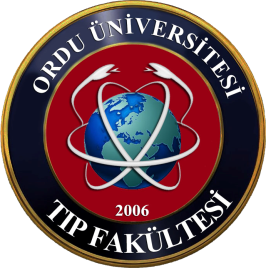 ORDU ÜNİVERSİTESİ
TIP FAKÜLTESİ2018 - 2019EĞİTİM – ÖĞRETİM YILI
Dönem I Akademik Takvimi


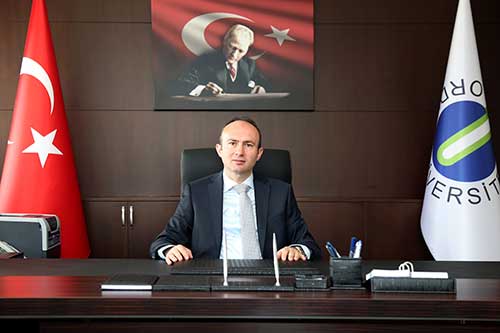 Sevgili TıbbiyelilerOrdu Üniversitesi Tıp Fakültesi; ilk öğrenci kabulünü 2011-12 eğitim öğretim yılında gerçekleştirmiş ve yirmi öğrenciyle Tıp eğitimine Ordu’da başlamıştır. Fakültemiz 2016-17 eğitim öğretim döneminde ilk mezunlarını ülkemiz sağlık ordusuna katmıştır.Fakültemiz genç ve dinamik akademik ve idari kadroya sahiptir. Her geçen gün artan sayısıyla öğretim üyelerimiz eğitim ve öğretim hayatınızda sizlere ışık tutarken, aynı zamanda gerçekleştirdikleri çalışmalarla isimlerini bilim dünyasında duyurmaktadırlar. Fakültemizde Tıp eğitimi yanı sıra, Tıpta uzmanlık ve yüksek lisans eğitimi de sürdürülmektedir.Tıp Fakültesi binası fiziki mekân olarak sizlerin hem bilimsel, hem de sosyal ihtiyaçlarınızı giderecek şekilde tasarlanmıştır. Fakülte binamızda 3 adet her biri 198 kişi kapasiteli amfi, 3 adet her biri 55 kişilik derslik, 3 adet pratik derslerin gerçekleştirileceği laboratuvar ve anatomi laboratuvarı bulunmaktadır. Ayrıca binamızda yer alan 570 kişilik konferans salonu hem Tıp Fakültesi hem de üniversitemiz öğrencilerinin bilimsel, sosyal ve kültürel faaliyetlerini gerçekleştirmesine imkân sağlamaktadır. Kütüphanemizde ise hem okuma hem de ders çalışma salonları mevcuttur. Ayrıca kantinimiz hem yaz hem de kışın sizlerin dinlenme ve ihtiyaçlarınızı giderecek olanakları sizlere sunmaktadır.Sizleri iyi hekim olarak yetiştirme çabamız yanı sıra, sahip olduğumuz öğrenci kulüplüleriyle sosyal açıdan da çevresine duyarlı, sorumluluk sahibi ve mesleki gelişmeleri yakından takip eden bireyler olarak da yetiştirme gayret ve desteklerimiz devam etmektedir.Tıp Fakültesi olarak sağlık hizmetini Sağlık Bakanlığıyla ortak kullanım protokolü kapsamında Bucak Mahallesinde bulunan Sağlık Bakanlığı Ordu Üniversitesi Eğitim Araştırma Hastanesinde gerçekleştirmekteyiz. Kısa süreli hedeflerimiz arasında önceliğimiz, yerleşke arazisi içinde tahsis edilmiş alana yeni bir eğitim araştırma hastanesinin bir an önce tamamlanarak hizmete açılmasıdır.Sizlerin Fakültemizden iyi eğitim almış, yeniliklere açık, bilim ışığında ilerleyen hekimler olarak mezun olmanız için çabamız artarak devam edecektir.Prof. Dr. Tevfik NOYANDekan V.ORDU ÜNİVERSİTESİ
TIP FAKÜLTESİ
Tel : (0452) 2265214Fax : (0452) 2265228Web: http://tipfakultesi.odu.edu.tr
CUMHURİYET YERLEŞKESİ 52200 – Ordu / TÜRKİYE
ORDU ÜNİVERSİTESİTIP FAKÜLTESİ2018-2019 EĞİTİM – ÖĞRETİM YILIDÖNEM I AKADEMİK TAKVİMİGÜZ YARIYILIBAHAR YARIYILIORDU ÜNİVERSİTESİ TIP FAKÜLTESİ2018-2019 EĞİTİM - ÖĞRETİM YILI DÖNEM I DERS PROGRAMI(17 Eylül 2018 – 17 Haziran 2019)ORDU ÜNİVERSİTESİ TIP FAKÜLTESİ2018-2019 EĞİTİM - ÖĞRETİM YILIDÖNEM I DERS SAATLERİ/GENEL SINAV SORU DAĞILIMI(17 Eylül 2018 – 24 Mayıs 2019 / 35 Hafta)*Yönetmeliğin 15 inci maddesinin dördüncü fıkrasına göre pratik sınav puanı, ilgili dersin toplam soru sayısının 1/3’ü oranında olmalıdır.ORDU ÜNİVERSİTESİ TIP FAKÜLTESİ2018-2019 EĞİTİM – ÖĞRETİM YILIANABİLİM VE BİLİM DALLARININ DÖNEM I DERS KURULLARINA GÖRE TEORİK VE PRATİK DERS DAĞILIMIORDU ÜNİVERSİTESİ TIP FAKÜLTESİ2018-2019 EĞİTİM – ÖĞRETİM YILIDÖNEM I DERS KURULLARINA GÖRE SINAV TARİHLERİORDU ÜNİVERSİTESİ TIP FAKÜLTESİDÖNEM – I GENEL ve DERS KURULLARINA GÖRE AKTS KREDİLERİORDU ÜNİVERSİTESİ TIP FAKÜLTESİ2018-2019 EĞİTİM - ÖĞRETİM YILIDÖNEM ITIBBİ BİLİMLERE GİRİŞ (I.) DERS KURULU(17 Eylül 2018 – 02 Kasım 2018)						7 Hafta / 144 Saat*Yönetmeliğin 15 inci maddesinin dördüncü fıkrasına göre pratik sınav puanı, ilgili dersin toplam soru sayısının 1/3’ü oranında olmalıdır.Sınav Tarihi: 02 Kasım 2018Sınav Saati: 09:30Sınav Yeri: Amfi I ve Amfi IIORDU ÜNİVERSİTESİ TIP FAKÜLTESİ2018-2019 EĞİTİM –  ÖĞRETİM YILIDÖNEM IHÜCRE I (II.) DERS KURULU(05 Kasım 2018 – 21 Aralık 2018)							7 Hafta / 146 Saat*Yönetmeliğin 15 inci maddesinin dördüncü fıkrasına göre pratik sınav puanı, ilgili dersin toplam soru sayısının 1/3’ü oranında olmalıdır.Sınav Tarihi: 21 Aralık 2018Sınav Saati: 09:30Sınav Yeri: Amfi I ve Amfi IIORDU ÜNİVERSİTESİ TIP FAKÜLTESİ2018-2019 EĞİTİM –- ÖĞRETİM YILIDÖNEM IHÜCRE II (III.) DERS KURULU(24 Aralık 2018 – 22 Şubat 2019 )							7 Hafta / 142 Saat*Yönetmeliğin 15 inci maddesinin dördüncü fıkrasına göre pratik sınav puanı, ilgili dersin toplam soru sayısının 1/3’ü oranında olmalıdır.Sınav Tarihi: 22 Şubat 2019Sınav Saati: 09:30Sınav Yeri: Amfi I ve Amfi IIORDU ÜNİVERSİTESİ TIP FAKÜLTESİ2018-2019 EĞİTİM – ÖĞRETİM YILIDÖNEM IKEMİK ve EKLEM (IV.) DERS KURULU(25 Şubat 2019 – 05 Nisan 2019)							6 Hafta / 127 Saat*Yönetmeliğin 15 inci maddesinin dördüncü fıkrasına göre pratik sınav puanı, ilgili dersin toplam soru sayısının 1/3’ü oranında olmalıdır.Sınav Tarihi: 05 Nisan 2018Sınav Saati: 09:30Sınav Yeri: Amfi I ve Amfi IIORDU ÜNİVERSİTESİ TIP FAKÜLTESİ2018-2019 EĞİTİM – ÖĞRETİM YILIDÖNEM IKAS ve SİNİR DOKULARI (V.) DERS KURULU(08 Nisan 2019 –  28 Mayıs 2019)						8 Hafta / 157 Saat*Yönetmeliğin 15 maddesinin dördüncü fıkrasına göre pratik sınav puanı, ilgili dersin toplam soru sayısının 1/3’ü oranında olmalıdır.Sınav Tarihi: 28 Mayıs 2019Sınav Saati: 09:30Sınav Yeri: Amfi I ve Amfi IIDÖNEM I DERS PROGRAMIORDU ÜNİVERSİTESİ TIP FAKÜLTESİ2018-2019 EĞİTİM –  ÖĞRETİM YILIDÖNEM ITIBBİ BİLİMLERE GİRİŞ (I.) DERS KURULU(17 Eylül 2018 – 02 Kasım 2018)						7 Hafta / 144 Saat*Yönetmeliğin 15 inci maddesinin dördüncü fıkrasına göre pratik sınav puanı, ilgili dersin toplam soru sayısının 1/3’ü oranında olmalıdır.Sınav Tarihi: 02 Kasım 2018Sınav Saati: 09:30Sınav Yeri: Amfi I ve Amfi II1. HAFTA17 EYLÜL 2018 PAZARTESİ	18 EYLÜL 2018 SALI19 EYLÜL 2018 ÇARŞAMBA20 EYLÜL 2018 PERŞEMBE21 EYLÜL 2018 CUMA2. HAFTA24 EYLÜL 2018 PAZARTESİ 25 EYLÜL 2018 SALI26 EYLÜL 2018 ÇARŞAMBA27 EYLÜL 2018 PERŞEMBE28 EYLÜL 2018 CUMA3. HAFTA01 EKİM 2018 PAZARTESİ02 EKİM 2018 SALI03 EKİM 2018 ÇARŞAMBA04 EKİM 2018 PERŞEMBE05 EKİM 2018 CUMA4. HAFTA08 EKİM 2018 PAZARTESİ09 EKİM 2018 SALI10 EKİM 2018 ÇARŞAMBA11 EKİM 2018 PERŞEMBE12 EKİM 2018 CUMA5. HAFTA15 EKİM 2018 PAZARTESİ16 EKİM 2018 SALI17 EKİM 2018 ÇARŞAMBA18  EKİM 2018 PERŞEMBE19 EKİM 2018 CUMA6. HAFTA22 EKİM 2018 PAZARTESİ23 EKİM 2018 SALI24 EKİM 2018 ÇARŞAMBA 25 EKİM 2018 PERŞEMBE 26 EKİM 2018 CUMA 7. HAFTA29 EKİM 2018 PAZARTESİ30 EKİM 2018 SALI31 EKİM 2018 ÇARŞAMBA 01KASIM  2018 PERŞEMBE02 KASIM 2018 CUMA ORDU ÜNİVERSİTESİ TIP FAKÜLTESİ2018-2019 EĞİTİM –  ÖĞRETİM YILIDÖNEM IHÜCRE I (II.) DERS KURULU(05 Kasım 2018 – 21 Aralık 2018)							7 Hafta / 146 Saat*Yönetmeliğin 15 inci maddesinin dördüncü fıkrasına göre pratik sınav puanı, ilgili dersin toplam soru sayısının 1/3’ü oranında olmalıdır.Sınav Tarihi: 21 Aralık 2018Sınav Saati: 09:30Sınav Yeri: Amfi I ve Amfi II1. HAFTA05 KASIM 2018 PAZARTESİ06 KASIM 2018 SALI07 KASIM 2018 ÇARŞAMBA 08 KASIM 2018 PERŞEMBE09 KASIM 2018 CUMA 2. HAFTA12 KASIM 2018 PAZARTESİ13 KASIM 2018 SALI14 KASIM 2018 ÇARŞAMBA 15 KASIM 2018 PERŞEMBE16 KASIM 2018 CUMA 3. HAFTA19 KASIM 2018 PAZARTESİ20 KASIM 2018 SALI21 KASIM 2018 ÇARŞAMBA22 KASIM 2018 PERŞEMBE23 KASIM 2018 CUMA4. HAFTA26 KASIM 2018 PAZARTESİ27 KASIM 2018 SALI28 KASIM 2018 ÇARŞAMBA29 KASIM 2018 PERŞEMBE30 KASIM 2018 CUMA5. HAFTA03 ARALIK 2018 PAZARTESİ04 ARALIK 2018 SALI05 ARALIK 2018 ÇARŞAMBA06 ARALIK 2018 PERŞEMBE07 ARALIK 2018 CUMA6. HAFTA10 ARALIK 2018 PAZARTESİ 11 ARALIK 2018 SALI12 ARALIK 2018 ÇARŞAMBA13 ARALIK 2018 PERŞEMBE14 ARALIK 2018 CUMA7. HAFTA17 ARALIK 2018 PAZARTESİ18 ARALIK 2018 SALI19 ARALIK 2018 ÇARŞAMBA20 ARALIK 2018 PERŞEMBE21 ARALIK 2018 CUMA ORDU ÜNİVERSİTESİ TIP FAKÜLTESİ2018 - 2019 EĞİTİM – ÖĞRETİM YILIDÖNEM IHÜCRE II (III.) DERS KURULU(24 Aralık 2018 – 22 Şubat 2019 )							7 Hafta / 142 Saat*Yönetmeliğin 15 inci maddesinin dördüncü fıkrasına göre pratik sınav puanı, ilgili dersin toplam soru sayısının 1/3’ü oranında olmalıdır.Sınav Tarihi: 22 Şubat 2019Sınav Saati: 09:30Sınav Yeri: Amfi I ve Amfi II1. HAFTA24 ARALIK 2018 PAZARTESİ 25 ARALIK 2018 SALI26 ARALIK 2018 ÇARŞAMBA27 ARALIK 2018 PERŞEMBE28 ARALIK 2018 CUMA2. HAFTA31 ARALIK 2018 PAZARTESİ01 OCAK 2019 SALI02 OCAK 2019 ÇARŞAMBA03 OCAK 2019 PERŞEMBE 04 OCAK 2019 CUMA3. HAFTA07 OCAK 2019 PAZARTESİ08 OCAK 2019 SALI 09 OCAK 2019 ÇARŞAMBA10 OCAK 2019 PERŞEMBE11 OCAK 2019 CUMA4. HAFTA14 OCAK 2019 PAZARTESİ15 OCAK 2019 SALI16 OCAK 2019 ÇARŞAMBA17 OCAK 2019 PERŞEMBE18 OCAK 2019 CUMA20 Ocak-04 Şubat 2019 DÖNEM İÇİ YARIYIL TATİLİ5. HAFTA04 ŞUBAT 2019 PAZARTESİ05 ŞUBAT 2019 SALI06 ŞUBAT 2019 ÇARŞAMBA07 ŞUBAT 2019 PERŞEMBE08 ŞUBAT 2019 CUMA6. HAFTA11 ŞUBAT 2019 PAZARTESİ12 ŞUBAT 2019 SALI13 ŞUBAT 2019 ÇARŞAMBA14 ŞUBAT 2019 PERŞEMBE15 ŞUBAT 2019 CUMA7. HAFTA18 ŞUBAT 2019 PAZARTESİ19 ŞUBAT 2019 SALI20 ŞUBAT2019 ÇARŞAMBA21 ŞUBAT 2019 PERŞEMBE22 ŞUBAT 2019 CUMAORDU ÜNİVERSİTESİ TIP FAKÜLTESİ2018-2019 EĞİTİM – ÖĞRETİM YILIDÖNEM IKEMİK ve EKLEM (IV.) DERS KURULU(25 Şubat 2019 – 05 Nisan 2019)							6 Hafta / 127 Saat*Yönetmeliğin 15 inci maddesinin dördüncü fıkrasına göre pratik sınav puanı, ilgili dersin toplam soru sayısının 1/3’ü oranında olmalıdır.Sınav Tarihi: 05 Nisan 2018Sınav Saati: 09:30Sınav Yeri: Amfi I ve Amfi II1. HAFTA25 ŞUBAT 2019 PAZARTESİ26 ŞUBAT 2019 SALI27 ŞUBAT 2019 ÇARŞAMBA28 ŞUBAT 2019 PERŞEMBE 01 MART 2019 CUMA 2. HAFTA04 MART 2019 PAZARTESİ05 MART 2019 SALI06 MART 2019 ÇARŞAMBA07 MART 2019 PERŞEMBE08 MART 2019 CUMA3. HAFTA11 MART 2019PAZARTESİ 12 MART 2019 SALI13 MART 2019 ÇARŞAMBA14 MART 2019 PERŞEMBE (TIP BAYRAMI)15 MART 2019 CUMA4. HAFTA18 MART 2019 PAZARTESİ	19 MART 2019 SALI20 MART 2019 ÇARŞAMBA21 MART 2019 PERŞEMBE22 MART 2019 CUMA5. HAFTA25 MART 2019 PAZARTESİ	26 MART 2019 SALI27 MART 2019 ÇARŞAMBA28 MART 2019 PERŞEMBE29 MART 2019 CUMA6. HAFTA01 NİSAN 2019 PAZARTESİ	02 NİSAN 2019 SALI03 NİSAN 2019 ÇARŞAMBA04 NİSAN 2019PERŞEMBE05 NİSAN 2019 CUMAORDU ÜNİVERSİTESİ TIP FAKÜLTESİ2018-2019 EĞİTİM – ÖĞRETİM YILIDÖNEM IKAS ve SİNİR DOKULARI (V.) DERS KURULU(08 Nisan 2019 –  28 Mayıs 2019)						8 Hafta / 157 Saat*Yönetmeliğin 15 inci maddesinin dördüncü fıkrasına göre pratik sınav puanı, ilgili dersin toplam soru sayısının 1/3’ü oranında olmalıdır.Sınav Tarihi: 28 Mayıs 2019Sınav Saati: 09:30Sınav Yeri: Amfi I ve Amfi II1. HAFTA08 NİSAN 2019 PAZARTESİ 09 NİSAN 2019 SALI10 NİSAN 2019ÇARŞAMBA11 NİSAN 2019 PERŞEMBE12 NİSAN 2019 CUMA2. HAFTA15 NİSAN 2019 PAZARTESİ	16 NİSAN 2019 SALI17 NİSAN 2019 ÇARŞAMBA18 NİSAN 2019 PERŞEMBE19 NİSAN 2019 CUMA3. HAFTA22 NİSAN 2019 PAZARTESİ 23 NİSAN 2019 SALI24 NİSAN 2019 ÇARŞAMBA25 NİSAN 2015 PERŞEMBE26 NİSAN 2019 CUMA4. HAFTA29 NİSAN 2019 PAZARTESİ30 NİSAN 2019 SALI01 MAYIS 2019 ÇARŞAMBA02 MAYIS 2019 PERŞEMBE03 MAYIS 2019 CUMA5. HAFTA06 MAYIS 2019 PAZARTESİ07 MAYIS 2019 SALI08 MAYIS 2019 ÇARŞAMBA09 MAYIS 2019 PERŞEMBE10 MAYIS 2019 CUMA6. HAFTA 13 MAYIS 2019 PAZARTESİ14 MAYIS 2019 SALI15 MAYIS 2019 ÇARŞAMBA16 MAYIS 2019 PERŞEMBE17 MAYIS 2019 CUMA7. HAFTA 20 MAYIS 2019 PAZARTESİ21 MAYIS 2019 SALI22 MAYIS 2019 ÇARŞAMBA23 MAYIS 2019 PERŞEMBE24 MAYIS 2019 CUMA8. HAFTA 27 MAYIS 2019 PAZARTESİ28 MAYIS 2019 SALI29 MAYIS 2019 ÇARŞAMBA30 MAYIS 2019 PERŞEMBE31 MAYIS 2019 CUMASINAV TARİHLERİ VE GÖREVLİLERİ ORDU ÜNİVERSİTESİ TIP FAKÜLTESİ EĞİTİM-ÖĞRETİMVE SINAV YÖNETMELİĞİBİRİNCİ BÖLÜMAmaç, Kapsam, Dayanak ve TanımlarAmaçMADDE 1 – (1) Bu Yönetmeliğin amacı; Ordu Üniversitesi Tıp Fakültesinde eğitim-öğretim ve sınavlara ilişkin esasları düzenlemektir.KapsamMADDE 2 – (1) Bu Yönetmelik, Ordu Üniversitesi Tıp Fakültesinde eğitim-öğretim programlarına, sınav ve değerlendirmelere, öğrenci kabulüne, diploma ve unvanlarına, devamlı ve geçici ayrılmaya, akademik danışmanlık işlemlerine ilişkin hükümleri kapsar.DayanakMADDE 3 – (1) Bu Yönetmelik, 4/11/1981 tarihli ve 2547 sayılı Yükseköğretim Kanununun 14 üncü ve 44 üncü maddelerine dayanılarak hazırlanmıştır.TanımlarMADDE 4 – (1) Bu Yönetmelikte geçen;a) Akademik danışman: Bir öğrenciye, Fakülteye girişinden fakülte ile ilişkisini kesene kadar geçen süre içerisinde kayıt, eğitim-öğretim çalışmaları ve Üniversitedeki hayatı ile ilgili sorunlarda rehberlik yapmak üzere Dekanlık tarafından görevlendirilen öğretim üyesini,b) Akademik koordinatör: Dekan tarafından her dönem için görevlendirilen, ders, ders kurulları, staj, klinik, poliklinik programlarını ve sınavlarını düzenleyen öğretim üyesini,c) AKTS: Öğrencilerin bir derse ilişkin olarak belirlenmiş olan öğrenme kazanımları için gerekli çalışma yükünü ifade eden Avrupa Kredi Transfer Sistemini,ç) Dekan/Dekanlık: Ordu Üniversitesi Tıp Fakültesi Dekanını/Dekanlığını,d) Ders kurulu (Komite): Dönem I, II, III’te genellikle bir sistemin veya konunun temel tıp ve klinik anabilim dalları tarafından birbirleriyle bağlantılı olarak bütünleştirilmiş bir düzen içerisinde kuramsal ve uygulamalı öğretimini,e) Ders kurulu notu: Ders kurulu sonunda yapılan sınavda alınan notu,f) Dönem: Tıp Fakültesinde her biri bir ders yılını kapsayan dönemi,g) Eğitim-öğretim yılı: İntörnlük dönemi hariç her biri en az otuz iki haftadan oluşan dönemi,ğ) Eğitim komisyonu: Dekan tarafından görevlendirilen bir başkan ile dönem koordinatörleri ve koordinatör yardımcılarından oluşan komisyonu,h) Fakülte: Ordu Üniversitesi Tıp Fakültesini,ı) Fakülte Kurulu: Fakültenin Fakülte Kurulunu,i) İntörnlük dönemi: Dönem VI’da klinik, poliklinik ve gerekli laboratuvar uygulamalarını içeren on iki aylık bir eğitim-öğretim sürecini,j) Rektör: Ordu Üniversitesi Rektörünü,k) Senato: Ordu Üniversitesi Senatosunu,l) Staj: Fakülte Kurulunca belirlenen anabilim dallarında pratik (uygulamalı) ve teorik olarak yapılan eğitim-öğretimi,m) Üniversite: Ordu Üniversitesini,n)Yönetim Kurulu: Fakültenin Yönetim Kurulunu,ifade eder.İKİNCİ BÖLÜMÖğrenci Kabul ve Kayıt Şartları, Eğitim ve Öğretime İlişkin EsaslarÖğrenci kabul ve kayıt şartlarıMADDE 5 – (1) Tıp Fakültesi birinci sınıfına öğrenci kabulü, 2547 sayılı Kanun ve Yükseköğretim Kurulu kararları çerçevesinde, Ölçme, Seçme ve Yerleştirme Merkezi (ÖSYM) tarafından düzenlenen sınavların sonuçlarına göre yapılır.(2) Üniversiteye kayıt hakkı kazanan öğrencilerin kayıt ve kabul işlemleri, ilgili mevzuat hükümleri ve Yükseköğretim Kurulunca belirlenen esaslar çerçevesinde yapılır. Öğrenci, kesin kaydını kendisi yaptırmak zorundadır. İsteyen öğrenciler e-devlet kapısından kayıt yapabilirler. Üniversiteye girmeye hak kazanan öğrencilerin kayıt-kabulleri Rektörlükçe belirlenen esaslara göre Dekanlık tarafından yürütülür. Kayıtlarda istenen belgelerin aslı veya Üniversite tarafından onaylı örneği kabul edilir. Askerlik durumu ve adli sicil kaydına ilişkin olarak ise adayın beyanına dayanılarak işlem yapılır.(3) Haklı ve geçerli mazereti olmadan zamanında başvurmayan, öğrenim harcını yatırmayan ve istenen belgeleri tamamlamayan öğrenci kayıt hakkını kaybeder. Kaydolan öğrenciye, eğitim-öğretim süresince geçerli olmak üzere Üniversitenin öğrenci kimlik kartı verilir. Öğrenciliğin sona ermesi ile kimlik kartı Dekanlığa iade edilir.Eğitim süresiMADDE 6 – (1) Fakültede normal eğitim-öğretim süresi altı yıldır. Bu süre azami dokuz yıldır. Bu azami süreye, Yönetim Kurulunca kabul edilen mazeretleri nedeniyle raporlu ve izinli geçen süreler dahil değildir. Üniversiteden geçici süreli uzaklaştırma cezası alan öğrencilerin bu süreleri öğrenim süresinden sayılır; bu süreler için katkı payı/öğrenim ücreti ödenir.Kayıt yenilemeMADDE 7 – (1) Öğrenci her öğretim yılı başında akademik takvimde gösterilen süre içinde kaydını yeniletmek, ders kaydını yaptırmak zorundadır ve bu işlemden öğrenci sorumludur. Ders kaydı yaptırmayan öğrenci derslere devam edemez, sınavlara giremez ve diğer öğrencilik haklarından yararlanamaz.Öğrenci statüsüMADDE 8 – (1) Fakültede tam zamanlı öğrenim yapılır. Dekanlığın uygun görüşü ve Rektörlüğün izni ile dinleyici olarak öğrenci kabul edilir. Ancak, diğer tıp fakültelerinden staj yapmak için gelen öğrencilere, ilgili anabilim dalı başkanının olumlu görüşü alınarak Yönetim Kurulu kararı ile staj yapma imkânı tanınır.Yatay geçişMADDE 9 – (1) Yatay geçişler, ilgili mevzuat hükümlerine ve bu konudaki Senato kararlarına göre Yönetim Kurulunca yapılır.Eğitim şekli ve diliMADDE 10 – (1) Fakültede 2547 sayılı Kanunun 5 inci maddesinin (ı) bendindeki dersler ve seçmeli dersler hariç tüm dönemler için sınıf geçme esası uygulanır. Bir dönemi başaramayan öğrenci bir üst döneme devam edemez ve her öğretim yılında uygulanan teorik ve pratik dersler, bir önceki dönemin tamamlayıcısı ve bir sonraki yılın öğretimine bağlı ön şartlı derslerdir. 2547 sayılı Kanunun 5 inci maddesinin (ı) bendindeki dersler ve seçmeli derslerde ders geçme esası uygulanır.(2) Tıp eğitiminde öğretim; dönem I, II ve III'te ders kurulları, dönem IV ve V' te staj esasına göre yapılır. İntörnlük dönemi ise Fakülte Kurulu tarafından teklif edilen ve Senatoca kabul edilen İntörnlük esaslarına göre yürütülür.(3) Öğrenci dönem I, II ve III’te kaldığı dönemi; IV ve V’te ise kaldığı stajları tekrarlar. Stajlarını başaran öğrenci bir üst dönem stajlarına devam eder. Dönem I ve II’de ders geçme sisteminin uygulandığı derslerden başarısız olan öğrenciye, bu ders veya dersleri sonraki dönemlerde başarılı oluncaya kadar tekrarlama hakkı verilir. Öğrenci dersi ilk aldığında, F1 notu almamış ise bu ders veya dersleri tekrarlaması halinde devam mecburiyeti aranmadan ara sınavlara ve dönem sonu genel sınavına girer. Ancak; bu derslerden başarılı olmadan intörnlük dönemine başlayamaz.(4) Tıp eğitiminde teorik ve pratik eğitimin yanı sıra mesleki eğitim de verilir. Mesleki eğitimde; iyi hekimlik uygulamaları ve meslek etiğini geliştirici çalışmalara ek olarak doğru davranış, iletişim, okuma, öğrenme ve empatiyeteneğini geliştirmeyi hedefleyen uygulamalara da yer verilebilir. Bu amaçla, tıp dalında veya tıp dalı dışındaki disiplinlerle ve sanat kolları ile işbirliği yapılabilir. Komiteler ve ders kurulları Dekan tarafından her yıl o dönemin sorumlusu olarak görevlendirilen akademik koordinatör tarafından düzenlenir.(5) Fakültede eğitim dili Türkçe’dir.ÜÇÜNCÜ BÖLÜMDers, Staja Devam ve SınavlarDevam zorunluluğuMADDE 11 – (1) Ders ve stajlara devam zorunludur ve buna ilişkin esaslar şunlardır:a) Teorik, seçmeli ve uygulamalı dersler ile stajlara devam zorunludur ve yoklama yapılır. Uygulamalı dersler; staj, laboratuvar çalışması, tartışma, seminer, saha, klinik ve benzeri çalışmaları kapsar. Stajlar tam gün olarak değerlendirilir.b) I, II ve III üncü dönemlerde her bir ders kurulundaki teorik derslerin %30’u, uygulamalı derslerin %20’sinden fazlasına mazeretli ya da mazeretsiz katılmayan öğrenciler, o ders kurulunun teorik ve uygulama sınavlarına alınmaz ve o ders kurulu sınavından sıfır almış olarak değerlendirilir.c) I, II ve III üncü dönemlerde, bir dönem içindeki toplam devamsızlık süresi tüm teorik derslerin %30’u, uygulamalı derslerin %20’sini aşan öğrenciler, dönem sonu teorik ve uygulama sınavlarına alınmaz ve F1 notu ile başarısız olur. Bu durumda olan öğrenciler ilgili dönemi tekrar eder.ç) Ders geçme sisteminin uygulandığı derslerde öğrencilerin yılsonu genel ve bütünleme sınavlarına girebilmeleri için yıl içerisinde bu derslerden devamsızlıklarının %30’un üzerinde olmaması gerekir.d) IV ve V inci dönemlerde her bir staj süresince devamsızlık süresi mazeretli ya da mazeretsiz toplam staj süresinin %20’sini aşanlar o staj sonu sınavına alınmaz ve başarısız sayılarak staj tekrarı yapar.e) Fakülteye kabul edilen öğrencilerin devamsızlıklarının hesaplanmasında Fakülteye kayıt yaptırdığı tarih esas alınır.f) İntörnlük döneminde her staj için mazeretli ya da mazeretsiz toplam sürenin %10’unu aşan öğrenciler başarısız sayılarak staj tekrarı yaparlar.g) Bu Yönetmelik hükümlerinde belirtilen devamsızlık süresini aşmayan ve mazereti nedeniyle kurul ve staj sonu sınavına girmeyen öğrencilerin mazereti Yönetim Kurulunca kabul edildiği takdirde ilgili ders kurulu/staj sonu sınavının mazeret sınavına alınır.ğ) I, II ve III üncü dönemlerde, devamsızlık ya da başarısızlık nedeniyle dönem tekrarı yapan öğrencilerde devam zorunludur. IV ve V inci dönem stajlarda devamsızlık veya başarısızlık nedeniyle stajın tekrarlanması halinde staj devamlılığı zorunludur.MazeretMADDE 12 – (1) Öğrencinin sınavına giremediği ders, kurul ve stajların sınav tarihini kapsayan rahatsızlığını Ordu Üniversitesi Eğitim ve Araştırma Hastanesinden ya da diğer resmi yataklı tedavi kurumlarından alacağı rapor ile belgelendirmesi, Ordu Üniversitesi Eğitim ve Araştırma Hastanesi dışında alınan raporların ise Eğitim Araştırma Hastanesinde raporun alındığı ilgili klinikçe onaylanması ve bu raporların Yönetim Kurulunca kabul edilmesi gerekir.(2) Haklı ve geçerli mazeretler şunlardır:a) Sağlık mazereti: Mazereti Yönetim Kurulunca kabul edilen öğrenci, raporlu bulunduğu süre içinde derslere devam edemez ve herhangi bir dersin sınavına giremez. b) Yakın akrabaların ağır hastalığı veya ölümü: Eş, anne, baba, çocuk ve kardeşin ağır hastalığı veya ölümü nedeniyle sınava giremeyen öğrencinin, durumunu belgelemesi ve ilgili yönetim kurulunca uygun görülmesi halinde mazeret sınav hakkı verilir.c) Doğal afetler: Yörenin mülki amirince verilecek bir belge ile belgelenmiş olması koşuluyla, doğal afetler nedeniyle öğrencinin sınava girememesi durumunda ilgili yönetim kurulunca uygun görülmesi halinde mazeret sınav hakkı verilir.ç) Tutukluluk: Öğrencinin öğrencilik statüsünü kaldırmayan veya 18/8/2012 tarihli ve 28388 sayılı Resmî Gazete’de yayımlanan Yükseköğretim Kurumları Öğrenci Disiplin Yönetmeliği uyarınca öğrencinin ilişiğinin kesilmesini gerektirmeyen tutukluluk halinde ilgili yönetim kurulunca uygun görülmesi halinde mazeret sınav hakkı verilir.d) Diğer haller: Yönetim kurulunun mazeret olarak kabul edeceği diğer hallerde mazeret sınav hakkı verilir.(3) Önemli bedensel hastalıklar veya ruhsal bozukluk nedeniyle tüm öğrenim süresi içinde devamsızlıkları iki yılı aşan öğrencilerden yeniden sağlık raporu alınıp incelenir. Öğrenimlerine devam edemeyeceğine ve hekimlik mesleğini icra edemeyeceğine Yönetim Kurulunca karar verilen öğrencinin Fakülte ile ilişiği kesilir.(4) Öğrenci, mazeretine ilişkin her türlü müracaatlarını, mazeretin bitimini izleyen beş işgünü içinde Dekanlığa bildirmek zorundadır. Bu süreyi aşan başvurular işleme alınmaz. Yönetim Kurulu; öğrencinin her türlü mazeretini, kabul veya gerekçe göstererek ret edebilir.İzinMADDE 13 – (1) Öğrencilere kanıtlayacakları önemli nedenlerin veya öğrenim ve eğitimlerine katkıda bulunacak üniversite dışı burs, staj ve araştırma gibi imkanların doğması halinde, Yönetim Kurulu kararı ile her defasında bir yıl olmak üzere iki yıla kadar izin verilebilir. Bu izin başvurusu, akademik yıl başlamadan en az on beş gün önce yapılır. Bu şekilde izin alan öğrenci, öğrenimine devam edemez ve izinli olduğu dönemdeki sınavlara giremez. İzinle ilgili yazılı başvuru, ekleriyle birlikte ders kaydı/kayıt yenileme süresinden önce bağlı olduğu birime yapılır. Ani hastalık ve beklenmedik haller dışında bu süreler bittikten sonra yapılacak başvurular işleme konulmaz.(2) Öğrenimini uzun süre engelleyecek önemli bir hastalık veya Yönetim Kurulunca kabul edilen haklı ve geçerli bir nedenle belgelere dayanılarak verilen izin, 6 ncı maddedeki süreye eklenir.(3) Sportif, kültürel ve bilimsel faaliyetler gibi alanlarda Üniversiteyi temsilen görevlendirilen öğrenciler ile ilgili mevzuat uyarınca Spor Genel Müdürlüğü tarafından görevlendirilen öğrencilerin, görevli oldukları süre devamsızlıktan sayılmaz. Öğrenci bu süreler içinde izinli sayılır. Ancak, bir öğrencinin izinli sayıldığı bu süre de dahil, toplam devamsızlık süresi bir ders, kurul ve staj süresinin toplam ders saatinin %50’sinin üzerinde olması durumunda, öğrenci devamsız sayılır. Öğrencilerin izinli sayıldıkları süre içinde ara sınavına giremedikleri ders veya dersler varsa bu derslerden Yönetim Kurulu kararıyla mazeret sınavına alınırlar. Ancak öğrenci dönem IV, V, VI’da ise devam etmediği süreyi anabilim dalının göstereceği zamanlarda tamamlamak zorundadır. Öğrenci bu süreyi tamamlamadığı takdirde stajı tekrarlar.(4) Üçüncü fıkra dışındaki tüm mazeret ve raporlar tüm dönemlerdeki devamsızlık süresinin içindedir.Yabancı dil sınavıMADDE 14 – (1) Yükseköğretim programına yeni kayıt olan öğrenciler, zorunlu yabancı dil dersinden akademik takvimde belirlenen tarihte yabancı dil seviye tespit sınavına tabi tutulur. Bu sınavdan 60 puan ve üzeri alarak gerekli başarıyı sağlamış olan öğrenciler, yabancı dil dersleri için öğretim planında öngörülen birim-saati kazanmış sayılarak bu dersten muaf tutulur.(2) Yabancı dil seviye tespit sınavına katılmayan, katıldığı halde gerekli başarıyı sağlayamayan öğrenciler 60 saatten az olmamak üzere en az iki yarıyıl yabancı dil dersini okumak zorundadır. Belirlenen yabancı dil ders programından başarısız olan öğrenciye, bu dersi sonraki dönemlerde başarılı oluncaya kadar tekrarlama hakkı verilir. Öğrenci dersi ilk aldığında, F1 notu almamış ise bu dersi tekrarlaması halinde devam mecburiyeti aranmadan ara sınavlara ve dönem sonu genel sınavına girer. Ancak; yabancı dil dersinden başarılı olmadan intörnlük dönemine başlayamaz.Dönem I, II ve III’teki sınavlarMADDE 15 – (1) Dönem I, II ve III’te okutulan dersler ders kurulları şeklinde verilir. Eğitim öğretim yılı içindeki tüm ders kurulları Dekanlık tarafından belirlenen programa göre dönem koordinatörleri tarafından yürütülür.(2) Dönem I, II ve III’te yapılan sınavlar ve sınavlara ilişkin esaslar şunlardır:a) Ders kurulu sınavı: Her ders kurulu sonunda yapılır ve bu sınav sonunda ders kurulu notu verilir. Ders kurulu sınavı ara sınav yerine geçer. Sınav sonuçları, en geç on iş günü içinde ilan edilir.b) Dönem sonu sınavı: Her akademik yılın sonunda ve son ders kurulu sınavının bitiminden en erken on beş, en geç yirmi bir gün sonra yapılır ve o yıl okutulan tüm ders kurullarını kapsar.c) Dönem sonu bütünleme sınavı: Dönem sonu sınavının bitiminden en erken on beş, en geç yirmi bir gün sonra yapılan sınavdır. Dönem sonu bütünleme sınavına dönem sonu sınavında başarılı olamayan, sınav hakkını kazandığı halde bu sınava herhangi bir nedenle giremeyen öğrenciler katılır.ç) Mazeret sınavı: Mazeretleri nedeniyle ders kurulu sınavına giremeyen ve Yönetim Kurulunca mazeretleri kabul edilen öğrenciler için mazeret sınavı açılır. Mazeret sınavının mazereti olmaz. Ders kurulu mazeret sınavı bir defa ve Yönetim Kurulunca saptanan günde klasik usulle yapılır. Dönem sonu ve bütünleme sınavları için mazeret sınavı açılmaz.(3) Bir ders kurulunda görev alan anabilim dalları, öğrenci başına düşen teorik ve pratik derslerin toplam süresi olan ders yükleri oranında soru ve not ağırlığına sahiptir. Bir ders kurulunda her dersin kendi barajı vardır. Baraj sınırı %50’dir. Öğrenci, ders kurulu sınavında kurulu oluşturan derslerin bir veya birkaçından %50’nin altında not alırsa o dalda elde ettiği puan ile o dalın toplam puanının %50’si arasında kalan puan farkı sınav toplam puanından düşülerek o ders kurulu sınav notu belirlenir. Bir ders kurulu sınav notu yuvarlama yapılmadan, virgülden sonraki iki basamak olarak kayda geçilir.(4) Ders kurulu sınavları için toplam 100, final ve bütünleme sınavları için 200 soru sayısı üzerinden sınav yapılır. Teorik sınavlarda çoktan seçmeli test usulü sınav yapılır. Ders kurulu, final ve bütünleme sınavlarında soru sayısı hesaplanırken; her bir anabilim dalı için belirlenen pratik ders saati toplamının %50’si ile teorik ders saati toplamı alınarak soru yüzdesi hesaplanır. Her bir anabilim dalı için bu şekilde belirlenen soru sayısının 2/3’ü teorik, 1/3’ü pratik sorusu içerecek şekilde düzenlenir. Pratik sınav yapmayacak anabilim dalları için, hesaplanan pratik soru sayısı kadar soru, teorik soru sayısına eklenir. Dönem sonu ve bütünleme sınavı notu belirlenirken baraj uygulanmaz.(5) Bir dönemde ders kurulu sınav notları toplamının o dönemdeki ders kurulu sınavı sayısına bölünmesi ile ders kurulları ortalama notu hesaplanır.(6) Ders kurulları ortalama notunun %60’ı ile final sınavında alınan notun %40’ının toplanması ile dönem sonu başarı notu bulunur. Dönem sonu başarı notu virgülden sonraki ilk rakam 5 ve üzerinde ise bir üst, 5’ten küçük ise bir alt en yakın tam sayıya tamamlanır. Bütünlemeye kalan öğrencilerin dönem sonu başarı notunun hesaplanmasında final sınavından alınan not yerine bütünleme sınavından alınan not dikkate alınır. Öğrencinin bir üst sınıfa geçebilmesi için, dönem sonu sınavından en az 50 alması ve dönem sonu başarı notunun 100 üzerinden en az 60 olması gerekir.(7) Tüm ders kurullarının sınavlarına katılarak bu sınavların her birinden ayrı ayrı 100 tam not üzerinden en az 60 almak koşulu ile ders kurulları ortalama notu 75 veya daha fazla olan dönem I, II, III öğrencileri, dönem sonu sınavına girmeden başarılı sayılır. Bu durumda öğrencilerin ders kurulları ortalama notu, dönem sonu başarı notu olarak kabul edilir. Bu öğrencilerden dönem sonu sınavına girmek isteyenler, sınavdan en az on beş gün önce yazılı dilekçe ile başvururlar. Bu takdirde dönem sonu başarı notu değerlendirilmesinde, altıncı fıkradaki hükümler uygulanır.(8) Dönem sonu sınavına girmeyen öğrenci dönem sonu bütünleme sınavına da girmemesi halinde, o yıl başarısız kabul edilir ve sınıfta kalmış sayılır. Bu durumdaki öğrencinin ders kurulları ortalama notu dikkate alınmaz.(9) Ders geçme sisteminin uygulandığı derslerde başarı notu dönem ortalamasına alınmaz. Not geçer ise G olarak verilir. Ders geçme sisteminin uygulandığı derslerde bir dersin başarı notu ara sınav notunun %40’ı ile yılsonu sınavı ya da bütünleme sınavının %60’ının toplamıdır. Bu derslerden başarılı sayılabilmek için, öğrencinin yılsonu veya bütünleme sınavından en az 50 alması ve dönem sonu başarı notunun en az 60 olması zorunludur.(10) Ders geçme sisteminin uygulandığı derslerde her yarıyılda en az bir ara sınav ve yılsonunda bir final ve bütünleme yapılır.Dönem IV ve V’teki sınavlarMADDE 16 – (1) Dönem IV ve V’te her stajın sonunda sınav yapılır. Bu sınavlar, genellikle yazılı ve/veya sözlü olarak yapılan teorik ve pratik sınavlardır. Not takdirinde öğrencinin staj süresindeki çalışma, disiplin ve başarısı da göz önüne alınır.(2) Tıp Fakültesi dönem IV ve V’teki staj sonu ve bütünleme sınavlarında, başarılı sayılabilmek için, alınan notun en az 60 olması gerekir. (3) Dönem sonu sınavı notu F2 veya dönem notu F4 olan öğrenci dönem sonu bütünleme sınavına alınır.Dönem VI’daki staj ve diğer çalışmalarMADDE 17 – (1) Dönem VI’daki eğitimin amacı; öğrencinin daha önceki dönemlerde edindiği bilgilerin klinik uygulamalarını yaptırarak, hekimlik sanatının uygulanmasında deneyim ve beceri kazandırmak, hekim adayını hekimlik sanatını en iyi uygulayabileceği düzeye getirmektir.(2) Dönem VI, aralıksız on iki ayı kapsar. Fakülte Kurulu kararı ile belirlenen dilimlere ayrılarak yapılır. Uygulama esasları İntörn esaslarına göre belirlenir. Bu dönemde öğrenci, klinik, poliklinik, laboratuvar ve saha çalışmalarında öğretim elemanı gözetiminde çalışır.(3) Dönem VI’da sınav yapılmaz. Bu dönemde öğrenciler çalıştıkları her anabilim dalına ait poliklinik, klinik ve saha çalışmalarındaki gayretleri, bilimsel toplantılardaki katılımları göz önüne alınarak anabilim dalı kurulu tarafından 20 nci maddedeki not sistemine göre başarılı-başarısız olarak değerlendirilir. Öğrencilerin aldığı bu notlar akademik ortalamaya katılmaz. Dönem VI’daki devam zorunluluğu ile ilgili olarak 11 inci madde hükümleri uygulanır.(4) Dönem VI öğrencilerinin; yapılan stajlardan başarısız olduğu takdirde son stajın bitiminden sonra bu stajlardan başarılı oluncaya kadar staj tekrarı zorunludur. Sınırsız hak kullanma durumunda olanlar, 2547 sayılı Kanunun 46 ncı maddesinde belirtilen koşullara göre ilgili döneme ait öğrenci katkı payı veya öğrenim ücretlerini ödemek koşulu ile öğrenimlerine devam eder, ancak staj tekrarı dışındaki diğer öğrencilik haklarından yararlanamazlar.(5) Dönem VI’daki stajlarda gerekli başarıyı sağlayamayan öğrencilere bütünleme sınavı açılmaz. Başarısız olunan staj tekrarlanır.Stajların başka bir kuruluşta yaptırılmasıMADDE 18 – (1) Stajların Fakülteye bağlı anabilim dallarında yaptırılması esastır. Ancak Fakültenin ilgili anabilim dalında öğretim üyesinin ya da staj yaptırılabilmesi için uygun şartların bulunmaması durumunda, ilgili koordinatörün ve Dekanlığın uygun görmesi halinde stajlar, bu Yönetmeliğin sınavlara ilişkin hükümlerine uyulmak şartıyla başka sağlık kuruluşlarında da yapılabilir.Sınav sonuçlarına itirazMADDE 19 – (1) Öğrenci; sınav sonuçlarına, Dekanlık tarafından duyurulduktan sonraki bir hafta içinde, maddi hata yönünden incelenmek üzere yazılı olarak Dekanlığa itirazda bulunabilir. Soru, sınav kağıtlarında ve sınav cetvellerinde bir hata belirlenirse bu hata düzeltilir ve öğrenciye en geç onbeş gün içerisinde bildirilir.DÖRDÜNCÜ BÖLÜMPuan, Not, Derece, Katsayı ve DiplomaPuan, not, derece ve katsayılarMADDE 20 – (1) Fakültenin sınavlarının değerlendirilmesinde kullanılan puanlar, geçer ve geçmez notlar, dereceler ve katsayılar aşağıda gösterilmiştir:a) Geçer notlar şunlardır:Puanlar       Notlar                      Dereceler                  Katsayılar92-100        A1                           Mükemmel               4,0084-91          A2                           Pekiyi                       3,5076-83          B1                           İyi                            3,0068-75          B2                           Orta                          2,5060-67          C                             Orta                          2,00                   G                             Geçerb) Geçmez notlar şunlardır:Puan           Not                          Katsayı                     Derece0-59            F4                           0,00                          Başarısız                   F2                           0,00                          Başarısız-Sınava Girmedi                   F1                           0,00                          Başarısız-Devamsız1) F1; Mazeretsiz devamsız, genel ve bütünleme sınavlarına girme hakkı yok.2) F2; Sınava girme hakkı olduğu halde sınava girmedi.3) F4; Sınav değerlendirmesi 0-59 arasında, başarısız; Dönem VI’da başarısız olduğu stajlar için.4) E; Mazeretli geçmez.Not ortalamasıMADDE 21 – (1) Not ortalaması ile ilgili hesaplamalar şunlardır:a) Puan; dönem sonu başarı notu/staj sonu başarı notunun katsayısı ile AKTS kredisinin çarpımı sonucu bulunan toplam rakamdır.b) Toplam puan; Dönem I, II ve III için her bir döneme ait puanın, Dönem IV ve V’te ise dönemi oluşturan stajlara ait hesaplanan puanların toplamıdır.c) Toplam AKTS kredi; dönemlere ait AKTS kredi değer toplamıdır.ç) Dönem ağırlıklı not ortalaması; o döneme ait toplam puanın toplam AKTS kredisine bölünmesi ile elde edilen puandır.d) Genel ağırlıklı not ortalaması; almış olduğu tüm dönemlere ait toplam puanın toplam AKTS kredisine bölünmesi ile elde edilen puandır.e) Genel not ortalamasına tekrar edilen dönemlerden alınan en son not katılır.f) 2547 sayılı Kanunun 5 inci maddesinin (ı) bendinde belirtilen dersler, seçmeli dersler ve intörnlük dönemi stajları ortalama hesaplamasına katılmaz.DiplomaMADDE 22 – (1) Öğrenimini tamamlayanlara, birim ve bölüm adı açıklanmak suretiyle tıp doktorluğu diploması verilir. Mezuniyet tarihi akademik takvimde belirlenen staj döneminin bitiş tarihidir. Diplomalar, Rektör ile Dekan tarafından imzalanır.(2) Genel not ortalaması katsayısı 3,00-3,49 olan öğrenciler onur, 3,50 ve daha yukarı olan öğrenciler yüksek onur listesine geçerek mezun olurlar. Onur ve yüksek onur listesine geçen öğrencilere, bu durumunu gösteren ve Rektör tarafından imzalanan bir belge verilir.İlişik kesmeMADDE 23 – (1) Aşağıdaki hallerde öğrencinin, bu Yönetmelikte öngörülen eğitim-öğretim süresini tamamlayıp tamamlamadığına bakılmadan ilgili yönetim kurulu kararıyla Üniversite ile ilişikleri kesilir:a) Yükseköğretim Kurumları Öğrenci Disiplin Yönetmeliği ile diğer mevzuat hükümlerine göre yükseköğretim kurumlarından çıkarma cezası almış olması,b) Kesin kayıt işleminin usulüne uygun yapılmadığı veya kesin kayıt hakkı kazanılmadığının anlaşılmış olması,c) Öğrencinin yazılı olarak kaydının silinmesini istemesi halinde,ç) 2547 sayılı Kanun ile bu Yönetmelikte belirtilen diğer hallerde.BEŞİNCİ BÖLÜMÇeşitli ve Son HükümlerHüküm bulunmayan hallerMADDE 24 – (1) Bu Yönetmelikte hüküm bulunmayan hallerde, 16/7/2017 tarihli ve 30125 sayılı Resmî Gazete’de yayımlanan Ordu Üniversitesi Önlisans ve Lisans Eğitim-Öğretim ve Sınav Yönetmeliği hükümleri, ilgili mevzuat hükümleri ve Senato kararları uygulanır.Yürürlükten kaldırılan yönetmelikMADDE 25 – (1) 16/7/2010 tarihli ve 27643 sayılı Resmî Gazete’de yayımlanan Ordu Üniversitesi Tıp Fakültesi Eğitim ve Öğretim Yönetmeliği yürürlükten kaldırılmıştır.YürürlükMADDE 26 – (1) Bu Yönetmelik 2018-2019 eğitim-öğretim yılı başında yürürlüğe girer.YürütmeMADDE 27 – (1) Bu Yönetmelik hükümlerini Ordu Üniversitesi Rektörü yürütür.REKTÖRProf. Dr. Tarık YARILGAÇDEKAN V. Prof. Dr. Tevfik NOYANDEKAN YARDIMCISIDoç. Dr. Ahmet BAYRAKDEKAN YARDIMCISIDoç. Dr. Tuba Şaziye ÖZCANEĞİTİM KOMİSYONU BAŞKANIDoç. Dr. Ahmet BAYRAKDÖNEM I KOORDİNATÖRÜDr. Öğr. Üyesi Yeliz KAŞKO ARICIORDU ÜNİVERSİTESİ TIP FAKÜLTESİ2018-2019 EĞİTİM – ÖĞRETİM YILIDÖNEM KOORDİNATÖRLERİ ve YARDIMCILARIORDU ÜNİVERSİTESİ TIP FAKÜLTESİ2018-2019 EĞİTİM – ÖĞRETİM YILIDÖNEM KOORDİNATÖRLERİ ve YARDIMCILARIEĞİTİM KOMİSYONU BAŞKANIDoç. Dr. Ahmet BAYRAKDÖNEM IDr. Öğr. Üyesi Yeliz KAŞKO ARICIDÖNEM IDr. Öğr. Üyesi Sercan ERGÜNDÖNEM IIDr. Öğr. Üyesi Selma CIRRIKDÖNEM IIDr. Öğr. Üyesi M. Kerem ÇALGINDÖNEM IIIDoç. Dr. Yeliz ÇETİNKOLDÖNEM IIIDr. Öğr. Üyesi Osman BEKTAŞDÖNEM IVDoç. Dr. Mukadder KORKMAZDÖNEM IVDoç. Dr. Murat KARAKAHYADÖNEM VDoç. Dr. Nilay TAŞDÖNEM VDr. Öğr. Üyesi Erdal UZUNDÖNEM VIDoç. Dr. Hasan Serdar IŞIKDÖNEM VIDr. Öğr. Üyesi Ali AYGÜNDers Kayıtları10-14 EYLÜL 2018Yabancı Dil Muafiyet Sınavı03 Ekim 2018Derslerin Başlaması17 EYLÜL 2018Derslerin Bitimi18 OCAK 2019Dönem İçi Yarıyıl Tatili21 OCAK - 01 ŞUBAT 2019Derslerin Başlaması04 ŞUBAT 2019Derslerin Bitimi24 MAYIS 2019Son Ders Kurulu Sınavı27 - 28 MAYIS 2019Mazeret Sınav Tarihleri10 - 11 HAZİRAN 2019Dönem Sonu Genel Sınav-PRATİK14 HAZİRAN 2019Dönem Sonu Genel Sınav-TEORİK17 HAZİRAN 2019Dönem Sonu Bütünleme Sınavı-PRATİK03 TEMMUZ 2019Dönem Sonu Bütünleme Sınavı-TEORİK04 TEMMUZ 2019Seçmeli Ders Final Sınavı31 MAYIS 2019Seçmeli Ders Bütünleme Sınavı20 HAZİRAN 2019KURUL 1TIBBİ BİLİMLERE GİRİŞ7 Hafta / 144 saatKURUL 1Ders kurulunun başlaması17 Eylül 2018KURUL 1Ders kurulunun bitimi02 Kasım 2018KURUL 1Ders kurulu pratik sınavı31 Ekim - 01 Kasım 2018KURUL 1Ders kurulu teorik sınavı02 Kasım 2018KURUL 2HÜCRE I7 Hafta / 146 saatKURUL 2Ders kurulunun başlaması05 Kasım 2018KURUL 2Ders kurulunun bitimi21 Aralık 2018KURUL 2Ders kurulu pratik sınavı19-20 Aralık 2018KURUL 2Ders kurulu teorik sınavı21 Aralık 2018KURUL 3HÜCRE II7 Hafta / 142 saatKURUL 3Ders kurulunun başlaması24 Aralık 2018KURUL 3Ders kurulunun bitimi22 Şubat 2019KURUL 3Ders kurulu pratik sınavı20-21 Şubat 2019KURUL 3Ders kurulu teorik sınavı22 Şubat 2019KURUL 4KEMİK VE EKLEM6 Hafta / 127 saatKURUL 4Ders kurulunun başlaması25 Şubat 2019KURUL 4Ders kurulunun bitimi05 Nisan 2019KURUL 4Ders kurulu pratik sınavı03-04 Nisan 2019KURUL 4Ders kurulu teorik sınavı05 Nisan 2019KURUL 5KAS VE SİNİR DOKULARI8 Hafta / 157 saatKURUL 5Ders kurulunun başlaması08 Nisan 2019KURUL 5Ders kurulunun bitimi28 Mayıs 2019KURUL 5Ders kurulu pratik sınavı27 Mayıs 2019KURUL 5Ders kurulu teorik sınavı28 Mayıs 2019TOPLAM35 Hafta / 912 saatDönem İçi Yarıyıl Tatili21 OCAK - 01 ŞUBAT 2019Dönem Sonu Genel Sınav PRATİK14 Haziran 2019Dönem Sonu Genel Sınav TEORİK17 Haziran 2019Dönem Sonu Bütünleme Sınavı PRATİK03 Temmuz 2019Dönem Sonu Bütünleme Sınavı TEORİK04 Temmuz 2019Mazeret Sınavı10 -11 Haziran 2019DerslerTeorikSaatPratikSaatToplamSaatSoru Sayısı*Anatomi727014236Bilişim Teknolojileri196257Biyofizik130134Biyoistatistik4344715Davranış Bilimleri2802810Deontoloji2802810Fizyoloji2833110Histoloji-Embriyoloji40206017Klinik Beceri Eğitimi126185Organik Kimya180186Tibbi Biyokimya931210533Tıbbi Biyoloji5805819Tıbbi Genetik3003010Tıbbi Mikrobiyoloji224268Tıbbi Parazitoloji100103Tıbbi Terminoloji210217Seçmeli Ders56056-Yabancı Dil84084-Atatürk İlkeleri ve İnkılâp Tarihi56056-Türk Dili ve Edebiyatı56056-Toplam787125912200SEÇMELİ DERSLERSEÇMELİ DERSLER Ders Kodu Dersin AdıSEC107Sağlık Hukuku ve İletişimSEC107Tıbbi İngilizceSEC107SporSEC107Müzik Anabilim DalıDers1. Ders Kurulu2. Ders Kurulu3. Ders Kurulu4. Ders Kurulu5. Ders KuruluToplamGenel ToplamAnatomiTeorik81015132672142AnatomiPratik0017203370142Bilişim TeknolojileriTeorik0005141925Bilişim TeknolojileriPratik00042625BiyofizikTeorik0013001313BiyofizikPratik00000013BiyoistatistikTeorik131614004347BiyoistatistikPratik02200447Davranış BilimleriTeorik2080002828Davranış BilimleriPratik00000028DeontolojiTeorik18100002828DeontolojiPratik00000028FizyolojiTeorik01400142831FizyolojiPratik00003331Histoloji-EmbriyolojiTeorik010010204060Histoloji-EmbriyolojiPratik060862060Klinik Beceri EğitimiTeorik003631218Klinik Beceri EğitimiPratik00051618Organik KimyaTeorik1800001818Organik KimyaPratik00000018Tibbi BiyokimyaTeorik10282820793105Tibbi BiyokimyaPratik6600012105Tıbbi BiyolojiTeorik192415005858Tıbbi BiyolojiPratik00000058Tıbbi GenetikTeorik00017133030Tıbbi GenetikPratik00000030Tıbbi MikrobiyolojiTeorik0022002226Tıbbi MikrobiyolojiPratik00400426Tıbbi ParazitolojiTeorik0001001010Tıbbi ParazitolojiPratik00000010Tıbbi TerminolojiTeorik2100002121Tıbbi TerminolojiPratik00000021Seçmeli DersTeorik111299155656Seçmeli DersPratik00000056Ders Saatleri ToplamıTeorik13813211990112591-Ders Saatleri ToplamıPratik614233745125-Toplam144146142127157-716KURULPRATİK SINAVTEORİK SINAV1. DERS KURULU31 Ekim – 01 Kasım 201802 Kasım 20182. DERS KURULU19 – 20 Aralık 201821 Aralık 20183. DERS KURULU20 – 21 Şubat 201922 Şubat 20194. DERS KURULU03 – 04 Nisan 201905 Nisan 20195. DERS KURULU27 Mayıs 201928 Mayıs 2019DÖNEM SONU GENEL SINAVI (FİNAL)14 Haziran 201917 Haziran 2019DÖNEM SONU BÜTÜNLEME SINAVI03 Temmuz 201904 Temmuz 2019Ders KoduDersin AdıDersKategorisiTeorikPratikToplamAKTSOTF100AnatomiZorunlu727014210OTF100Bilişim TeknolojileriZorunlu196252OTF100BiyofizikZorunlu130131OTF100BiyoistatistikZorunlu434473OTF100Davranış BilimleriZorunlu280282OTF100DeontolojiZorunlu280282OTF100FizyolojiZorunlu283312OTF100Histoloji-EmbriyolojiZorunlu4020604OTF100Klinik Beceri EğitimiZorunlu126181OTF100Organik KimyaZorunlu180181OTF100Tıbbi BiyokimyaZorunlu93121058OTF100Tıbbi BiyolojiZorunlu580584OTF100Tıbbi GenetikZorunlu300302OTF100Tıbbi MikrobiyolojiZorunlu224262OTF100Tıbbi ParazitolojiZorunlu100101OTF100Tıbbi TerminolojiZorunlu210212SEC107Seçmeli DersSeçmeli560562YDI105Yabancı DilZorunlu840845TİT103Atatürk İlkeleri ve İnkılâp TarihiZorunlu560563TDK101Türk Dili ve EdebiyatıZorunlu560563ToplamToplamToplam78712591260Kurul KoduKurul AdıKurul KategorisiTeorikPratikToplamAKTSOTF101Tıbbi Bilimlere GirişZorunlu12761339OTF102Hücre IZorunlu120141349OTF103Hücre IIZorunlu1102313310OTF104Kemik ve EklemZorunlu81371189OTF105Kas ve Sinir DokularıZorunlu974514210ToplamToplamToplam53512566047DerslerTeorikSaatPratikSaatToplamSaatSoru Sayısı *Anatomi8086Biyoistatistik1301310Davranış Bilimleri2002015Deontoloji1801814Organik Kimya1801814Tıbbi Biyokimya1061610Tıbbi Biyoloji1901915Tıbbi Terminoloji2102116Seçmeli Ders11011-Yabancı Dil----Türk Dili ve Edebiyatı----Atatürk İlkeleri ve İnkılâp Tarihi----Toplam1386144100KURUL SINAVI GÖREVLİLERİKURUL SINAVI GÖREVLİLERİDERS KURULU BAŞKANI - Amfi IDoç. Dr. Pınar Naile GÜRGÖRDERS KURULU BAŞKAN YRD.Arş. Gör. Merve ERDOĞANDERS KURULU BAŞKANI- Amfi IIDoç. Dr. Tülin BAYRAKDERS KURULU BAŞKAN YRD.Arş. Gör. Sefa YÜKSELDerslerTeorikSaatPratikSaatToplamSaatSoru Sayısı *Anatomi100108Biyoistatistik1621813Davranış Bilimleri8086Deontoloji100108Fizyoloji1401411Histoloji ve Embriyoloji1061610Tıbbi Biyokimya2863425Tıbbi Biyoloji2402419Seçmeli Ders12012-Yabancı Dil----Türk Dili ve Edebiyatı----Atatürk İlkeleri ve İnkılâp Tarihi----Toplam:13214146100KURUL SINAVI GÖREVLİLERİKURUL SINAVI GÖREVLİLERİDERS KURULU BAŞKANI – Amfi IDoç. Dr. Ülkü KARAMANDERS KURULU BAŞKAN YRD.Arş. Gör. Fatma ŞENDERS KURULU BAŞKANI – Amfi IIDr. Öğr. Üyesi Sercan ERGÜNDERS KURULU BAŞKAN YRD.Arş. Gör. Mervegül KAYADerslerTeorikSaatPratikSaatToplamSaatSoru Sayısı *Anatomi15173219Biyoistatistik1421612Biyofizik1301311Klinik Beceri Eğitimi3033Tıbbi Biyokimya2802823Tıbbi Biyoloji1501512Tıbbi Mikrobiyoloji2242620Seçmeli Ders909-Yabancı Dil----Türk Dili ve Edebiyatı----Atatürk İlkeleri ve İnkılâp Tarihi----Toplam: 11923142100KURUL SINAVI GÖREVLİLERİKURUL SINAVI GÖREVLİLERİDERS KURULU BAŞKANI – Amfi IDr. Öğr. Üyesi Ali ASLANDERS KURULU BAŞKAN YRD.Arş. Gör. Ali DEDEDERS KURULU BAŞKANI – Amfi IIDr. Öğr. Üyesi M. Kerem ÇALGINDERS KURULU BAŞKAN YRD.Arş. Gör. Altun GÜNDAYDerslerTeorikSaatPratikSaatToplamSaatSoru Sayısı *Anatomi13203323Bilişim Teknolojileri5497Histoloji ve Embriyoloji1081814Klinik Beceri Eğitimi65119Tıbbi Biyokimya2002020Tıbbi Genetik1701717Tıbbi Parazitoloji1001010Seçmeli Ders909-Yabancı Dil----Türk Dili ve Edebiyatı----Atatürk İlkeleri ve İnkılap Tarihi----Toplam: 9037127100KURUL SINAVI GÖREVLİLERİKURUL SINAVI GÖREVLİLERİDERS KURULU BAŞKANI – Amfi IDr. Öğr. Üyesi	Adil BAYRAMOĞLUDERS KURULU BAŞKAN YRD.Arş. Gör. Çağlayan ATASEVERDERS KURULU BAŞKANI – Amfi IIDr. Öğr. Üyesi	Ahmet KARATAŞDERS KURULU BAŞKAN YRD.Arş. Gör. Emine Aylin YILMAZDerslerTeorikSaatPratikSaatToplamSaatSoru Sayısı *Anatomi26335936Bilişim Teknolojileri1421612Fizyoloji 1431713Histoloji ve Embriyoloji2062619Klinik Beceri Eğitimi3143Tıbbi Biyokimya7076Tıbbi Genetik1301311Seçmeli Ders15015-Yabancı Dil----Türk Dili ve Edebiyatı----Atatürk İlkeleri ve İnkılap Tarihi----Toplam: 11245157100KURUL SINAVI GÖREVLİLERİKURUL SINAVI GÖREVLİLERİDERS KURULU BAŞKANI – Amfi IDr. Öğr. Üyesi Ali AYGÜNDERS KURULU BAŞKAN YRD.Arş. Gör. Melike K. ÖZERDERS KURULU BAŞKANI – Amfi IIDr. Öğr. Üyesi	Arzu A. YILDIRIMDERS KURULU BAŞKAN YRD.Arş. Gör. Merve ERDOĞANDerslerTeorikSaatPratikSaatToplamSaatSoru Sayısı *Anatomi8086Biyoistatistik1301310Davranış Bilimleri2002015Deontoloji1801814Organik Kimya1801814Tıbbi Biyokimya1061610Tıbbi Biyoloji1901915Tıbbi Terminoloji2102116Seçmeli Ders11011-Yabancı Dil----Türk Dili ve Edebiyatı----Atatürk İlkeleri ve İnkılâp Tarihi----Toplam1386144100KURUL SINAVI GÖREVLİLERİKURUL SINAVI GÖREVLİLERİDERS KURULU BAŞKANI - Amfi IDoç. Dr. Pınar Naile GÜRGÖRDERS KURULU BAŞKAN YRD.Arş. Gör. Merve ERDOĞANDERS KURULU BAŞKANI - Amfi IIDoç. Dr. Tülin BAYRAKDERS KURULU BAŞKAN YRD.Arş. Gör. Sefa YÜKSEL08:30 – 09:20   SERBEST ÇALIŞMA09:30 –10:20EĞİTİM KOORDİNATÖRL.Üniversitemizin ve Fakültemizin Genel TanıtımıTıp Fakültesi Dekanı10:30– 11:20EĞİTİM KOORDİNATÖRL.Eğitim-Öğretim Sınav Yönetmeliği ve YönergeTıp Fakültesi Dekanı11:30 – 12:20EĞİTİM KOORDİNATÖRL.Ders Programı BilgilendirmeEğitim KoordinatörüÖ Ğ L E     A R A S I13:30 – 14:20DEONTOLOJİDeontoloji’ye GirişDr. H. Serdar IŞIK14:30– 15:20DEONTOLOJİDeontoloji’ye GirişDr. H. Serdar IŞIK15:30 – 16:20  SERBEST ÇALIŞMA16:30 – 17:20  SERBEST ÇALIŞMA08:30 – 09:20SERBEST ÇALIŞMA09:30 – 10:20  SERBEST ÇALIŞMA10:30 – 11:20   SERBEST ÇALIŞMA11:30 – 12:20SERBEST ÇALIŞMAÖ Ğ L E     A R A S I13:30 – 14:20  TIBBİ BİYOKİMYAKimyasal Bağlar ve ReaktiviteDr. Ahmet BAYRAK14:30 – 15:20  TIBBİ BİYOKİMYAKimyasal Bağlar ve ReaktiviteDr. Ahmet BAYRAK15:30 – 16:20  TIBBİ TERMİNOLOJİTıbbi Terminoloji’ye GirişDr. H. Serdar IŞIK16:30 – 17:20  TIBBİ TERMİNOLOJİTıbbi Terminoloji’ye GirişDr. H. Serdar IŞIK08:30 – 09:20TIBBİ TERMİNOLOJİTarihçeDr. H. Serdar IŞIK09:30 – 10:20  TIBBİ TERMİNOLOJİTarihçeDr. H. Serdar IŞIK10:30 – 11:20   BİYOİSTATİSTİKBiyoistatistiğin Önemi ve Temel KavramlarDr. Yeliz KAŞKO ARICI11:30 – 12:20BİYOİSTATİSTİKBiyoistatistiğin Önemi ve Temel KavramlarDr. Yeliz KAŞKO ARICIÖ Ğ L E     A R A S I13:30 – 14:20  DeontolojiTarih öncesi Tıp ve Mezapotamya, Mısır, Hint ve Çin TıbbıDr. H. Serdar IŞIK14:30 – 15:20  DeontolojiTarih öncesi Tıp ve Mezapotamya, Mısır, Hint ve Çin TıbbıDr. H. Serdar IŞIK15:30 – 16:20  SERBEST ÇALIŞMA16:30 – 17:20  SERBEST ÇALIŞMA08:30 – 09:20SERBEST ÇALIŞMA09:30 – 10:20  SERBEST ÇALIŞMA10:30 – 11:20   TIBBİ BİYOKİMYASu, çözünürlük ve zayıf asitler/bazlarDr. Ahmet BAYRAK11:30 – 12:20TIBBİ BİYOKİMYASu, çözünürlük ve zayıf asitler/bazlarDr. Ahmet BAYRAKÖ Ğ L E     A R A S I13:30 – 14:20  TIBBİ BİYOLOJİTıbbi biyolojiye giriş ve hücre bilimiDr. Ceren BÖRÇEK KUSURKA14:30 – 15:20  TIBBİ BİYOLOJİHücrenin incelenmesinde kullanılan tekniklerDr. Ceren BÖRÇEK KUSURKA15:30 – 16:20  TIBBİ BİYOLOJİHücre görüntüleme yöntemleri, MikroskopiDr. Ceren BÖRÇEK KUSURKA16:30 – 17:20  SERBEST ÇALIŞMA08:30 – 09:20SERBEST ÇALIŞMA09:30 – 10:20  SEÇMELİ DERS10:30 – 11:20   SEÇMELİ DERS11:30 – 12:20SERBEST ÇALIŞMAÖ Ğ L E     A R A S I13:30 – 14:20  DEONTOLOJİYunan, Roma, Bizans, Ortaçağ ve Avrupa Rönesans TıbbıDr. H. Serdar IŞIK 14:30 – 15:20  DEONTOLOJİYunan, Roma, Bizans, Ortaçağ ve Avrupa Rönesans TıbbıDr. H. Serdar IŞIK 15:30 – 16:20  SERBEST ÇALIŞMA16:30 – 17:20  SERBEST ÇALIŞMA08:30 – 09:20SERBEST ÇALIŞMA09:30 – 10:20  SERBEST ÇALIŞMA10:30 – 11:20   TIBBİ TERMİNOLOJİDilbilim ve TıpDr. H. Serdar IŞIK11:30 – 12:20TIBBİ TERMİNOLOJİDilbilim ve TıpDr. H. Serdar IŞIKÖ Ğ L E     A R A S I13:30 – 14:20  TIBBİ TERMİNOLOJİÖzel terminoloji bilgisiDr. H. Serdar IŞIK14:30 – 15:20  TIBBİ TERMİNOLOJİÖzel terminoloji bilgisiDr. H. Serdar IŞIK15:30 – 16:20  TIBBİ TERMİNOLOJİÖzel terminoloji bilgisiDr. H. Serdar IŞIK16:30 – 17:20  SERBEST ÇALIŞMA08:30 – 09:20TIBBİ BİYOKİMYATamponlar	Dr. Ahmet BAYRAK09:30 – 10:20  TIBBİ BİYOKİMYATamponlar	Dr. Ahmet BAYRAK10:30 – 11:20   ORGANİK KİMYA Organik Kimya, Önemi, Yaşamda Organik KimyaDr. Aliye G. ERTÜRK11:30 – 12:20ORGANİK KİMYA Organik Bileşik.Sınıfl., Yapısal Formüller Dr. Aliye G. ERTÜRKÖ Ğ L E     A R A S I13:30 – 14:20  ANATOMİLatince TerminolojiDr. Orhan BAŞ14:30 – 15:20  ANATOMİLatince TerminolojiDr. Orhan BAŞ15:30 – 16:20  SERBEST ÇALIŞMA16:30 – 17:20  SERBEST ÇALIŞMA08:30 – 09:20SERBEST ÇALIŞMA09:30 – 10:20  SERBEST ÇALIŞMA10:30 – 11:20   BİYOİSTATİSTİKDeğişken Tipleri, Verinin Sınıflandırılması ve Özetlenmesi Dr. Yeliz KAŞKO ARICI11:30 – 12:20BİYOİSTATİSTİKDeğişken Tipleri, Verinin Sınıflandırılması ve Özetlenmesi Dr. Yeliz KAŞKO ARICIÖ Ğ L E     A R A S I13:30 – 14:20  TIBBİ BİYOKİMYAPRATİK (A1, A2 Grubu): Lab. kural ve malzeme tanıtımıDr. T. Bayrak, Dr. A. Bayrak14:30 – 15:20  TIBBİ BİYOKİMYAPRATİK (A1, A2 Grubu): Lab. kural ve malzeme tanıtımıDr. T. Bayrak, Dr. A. Bayrak15:30 – 16:20  TIBBİ BİYOKİMYAPRATİK (B1, B2 Grubu): Lab. kural ve malzeme tanıtımıDr. T. Bayrak, Dr. A. Bayrak16:30 – 17:20  TIBBİ BİYOKİMYAPRATİK (B1, B2 Grubu): Lab. kural ve malzeme tanıtımıDr. T. Bayrak, Dr. A. Bayrak08:30 – 09:20SERBEST ÇALIŞMA09:30 – 10:20  SERBEST ÇALIŞMA10:30 – 11:20   ANATOMİLatince TerminolojiDr. Orhan BAŞ11:30 – 12:20ANATOMİLatince TerminolojiDr. Orhan BAŞÖ Ğ L E     A R A S I13:30 – 14:20  TIBBİ BİYOLOJİHücrenin fiziksel ve kimyasal yapısıDr. Ceren BÖRÇEK KUSURKA14:30 – 15:20  TIBBİ BİYOLOJİHücrenin fiziksel ve kimyasal yapısıDr. Ceren BÖRÇEK KUSURKA15:30 – 16:20  TIBBİ BİYOLOJİProkaryotik ve Ökaryotik hücreler; yapıları ve özellikleriDr. Ceren BÖRÇEK KUSURKA16:30 – 17:20  SERBEST ÇALIŞMA08:30 – 09:20SEÇMELİ DERS09:30 – 10:20  SEÇMELİ DERS10:30 – 11:20   SEÇMELİ DERS11:30 – 12:20SERBEST ÇALIŞMAÖ Ğ L E     A R A S I13:30 – 14:20  SERBEST ÇALIŞMA14:30 – 15:20  SERBEST ÇALIŞMA15:30 – 16:20  SERBEST ÇALIŞMA16:30 – 17:20  SERBEST ÇALIŞMA08:30 – 09:20SERBEST ÇALIŞMA09:30 – 10:20  SERBEST ÇALIŞMA10:30 – 11:20   ORGANİK KİMYA Moleküler BağlanmaDr. Aliye G. ERTÜRK11:30 – 12:20ORGANİK KİMYA Moleküler KonformasyonlarDr. Aliye G. ERTÜRKÖ Ğ L E     A R A S I13:30 – 15:20  TIBBİ BİYOKİMYAKolorimetreDr. Tevfik NOYAN13:30 – 15:20  TIBBİ BİYOKİMYAKolorimetreDr. Tevfik NOYAN15:30 – 17:20  SERBEST ÇALIŞMA15:30 – 17:20  SERBEST ÇALIŞMA08:30 – 09:20SERBEST ÇALIŞMA09:30 – 10:20  SERBEST ÇALIŞMA10:30 – 11:20   ORGANİK KİMYA İzomerlik StereokimyaDr. Aliye G. ERTÜRK11:30 – 12:20ORGANİK KİMYA AlkanlarDr. Aliye G. ERTÜRKÖ Ğ L E     A R A S I13:30 – 15:20  DAVRANIŞ BİLİMLERİDavranış Bilimlerine Giriş Dr. Erman ESNAFOĞLU13:30 – 15:20  DAVRANIŞ BİLİMLERİDavranışın belirleyicileri, temel ilkeler ve kavramlar Dr. Erman ESNAFOĞLU15:30 – 17:20  DAVRANIŞ BİLİMLERİDavranışın belirleyicileri, temel ilkeler ve kavramlar Dr. Erman ESNAFOĞLU15:30 – 17:20  SERBEST ÇALIŞMA08:30 – 09:20SERBEST ÇALIŞMA09:30 – 10:20  SERBEST ÇALIŞMA10:30 – 11:20   BİYOİSTATİSTİKTanıtıcı İstatistikler (Merkezi eğilim Ölçüleri)Dr. Yeliz KAŞKO ARICI11:30 – 12:20BİYOİSTATİSTİKTanıtıcı İstatistikler (Merkezi eğilim Ölçüleri)Dr. Yeliz KAŞKO ARICIÖ Ğ L E     A R A S I13:30 – 14:20  TIBBİ BİYOKİMYAPRATİK (B1, B2 Grubu): TitrasyonDr. A. Bayrak, Dr. T. Bayrak14:30 – 15:20  TIBBİ BİYOKİMYAPRATİK (B1, B2 Grubu): Titrasyon Dr. A. Bayrak, Dr. T. Bayrak15:30 – 16:20  TIBBİ BİYOKİMYAPRATİK (A1, A2 Grubu): TitrasyonDr. A. Bayrak, Dr. T. Bayrak16:30 – 17:20  TIBBİ BİYOKİMYAPRATİK (A1, A2 Grubu): TitrasyonDr. A. Bayrak, Dr. T. Bayrak08:30 – 09:20SERBEST ÇALIŞMA09:30 – 10:20  SERBEST ÇALIŞMA10:30 – 11:20   ORGANİK KİMYA Alkenler ve AlkinlerDr. Aliye G. ERTÜRK11:30 – 12:20ORGANİK KİMYA Görmenin Kimyası (Söyleşi)Dr. Aliye G. ERTÜRKÖ Ğ L E     A R A S I13:30 – 14:20  TIBBİ BİYOLOJİHücre membranının yapısı ve işlevleriDr. Sercan ERGÜN14:30 – 15:20  TIBBİ BİYOLOJİHücre membranından transportDr. Sercan ERGÜN15:30 – 16:20  TIBBİ BİYOLOJİMitokondrinin yapısı ve özellikleriDr. Sercan ERGÜN16:30 – 17:20  SERBEST ÇALIŞMA08:30 – 09:20SERBEST ÇALIŞMA09:30 – 10:20  SERBEST ÇALIŞMADönem-III Kurul Sonu Teorik Sınavı10:30 – 11:20   SERBEST ÇALIŞMA11:30 – 12:20SERBEST ÇALIŞMAÖ Ğ L E     A R A S I13:30 – 14:20  TIBBİ BİYOKİMYAPRATİK (A1, A2 Grubu): KolorimetreDr. T. Bayrak, Dr. A. Bayrak14:30 – 15:20  TIBBİ BİYOKİMYAPRATİK (A1, A2 Grubu): KolorimetreDr. T. Bayrak, Dr. A. Bayrak15:30 – 16:20  TIBBİ BİYOKİMYAPRATİK (B1, A2 Grubu): KolorimetreDr. T. Bayrak, Dr. A. Bayrak16:30 – 17:20  TIBBİ BİYOKİMYAPRATİK (B1, A2 Grubu): KolorimetreDr. T. Bayrak, Dr. A. Bayrak08:30 – 09:20DEONTOLOJİİslam ve Osmanlı TıbbıDr. H. Serdar IŞIK09:30 – 10:20  DEONTOLOJİİslam ve Osmanlı TıbbıDr. H. Serdar IŞIK10:30 – 11:20   ORGANİK KİMYA Aromatik BileşiklerDr. Aliye G. ERTÜRK11:30 – 12:20ORGANİK KİMYA Hetero halkalı BileşiklerDr. Aliye G. ERTÜRKÖ Ğ L E     A R A S I13:30 – 14:20  DAVRANIŞ BİLİMLERİBilinç Dr. Erman ESNAFOĞLU14:30 – 15:20  DAVRANIŞ BİLİMLERİBellekDr. Erman ESNAFOĞLU15:30 – 16:20  DAVRANIŞ BİLİMLERİBellekDr. Erman ESNAFOĞLU16:30 – 17:20  SERBEST ÇALIŞMA08:30 – 09:20ANATOMİLatince TerminolojiDr. Orhan BAŞ09:30 – 10:20  ANATOMİLatince TerminolojiDr. Orhan BAŞ10:30 – 11:20   ORGANİK KİMYA Çok Halkalı Aromatik Hidrokarbonlar ve Kanser (Söyleşi)Dr. Aliye G. ERTÜRK11:30 – 12:20ORGANİK KİMYA Morfin ve diğer azotlu bileşikler (Söyleşi)Dr. Aliye G. ERTÜRKÖ Ğ L E     A R A S I13:30 – 15:20  DEONTOLOJİİslam ve Osmanlı TıbbıDr. H. Serdar IŞIK13:30 – 15:20  DEONTOLOJİİslam ve Osmanlı TıbbıDr. H. Serdar IŞIK15:30 – 17:20  SERBEST ÇALIŞMA15:30 – 17:20  SERBEST ÇALIŞMA08:30 – 09:20SERBEST ÇALIŞMA09:30 – 10:20  BİYOİSTATİSTİKTanıtıcı İstatistikler (Değişim Ölçüleri)Dr. Yeliz KAŞKO ARICI10:30 – 11:20   BİYOİSTATİSTİKTanıtıcı İstatistikler (Değişim Ölçüleri)Dr. Yeliz KAŞKO ARICI11:30 – 12:20BİYOİSTATİSTİKTanıtıcı İstatistikler (Değişim Ölçüleri)Dr. Yeliz KAŞKO ARICIÖ Ğ L E     A R A S I13:30 – 14:20  DAVRANIŞ BİLİMLERİAlgı Dr. Erman ESNAFOĞLU14:30 – 15:20  DAVRANIŞ BİLİMLERİÖğrenme Dr. Erman ESNAFOĞLU15:30 – 16:20  DAVRANIŞ BİLİMLERİÖğrenme Dr. Erman ESNAFOĞLU16:30 – 17:20  SERBEST ÇALIŞMA08:30 – 09:20SERBEST ÇALIŞMA09:30 – 10:20  SERBEST ÇALIŞMA10:30 – 11:20   ANATOMİAnatomiye girişDr. Orhan BAŞ11:30 – 12:20ANATOMİAnatomiye girişDr. Orhan BAŞÖ Ğ L E     A R A S I13:30 – 14:20  TIBBİ BİYOLOJİEndoplazmik retikulum (Düz ve Granüllü ER)Dr. Sercan ERGÜN14:30 – 15:20  TIBBİ BİYOLOJİGolgi kompleksinin yapısı ve görevleri Dr. Sercan ERGÜN15:30 – 16:20  TIBBİ BİYOLOJİHücre içi sindirim mekanizmaları; Lizozom, ProteozomDr. Sercan ERGÜN16:30 – 17:20  SERBEST ÇALIŞMA08:30 – 09:20SERBEST ÇALIŞMA09:30 – 10:20  SERBEST ÇALIŞMADönem-II Kurul Sonu Teorik Sınavı10:30 – 11:20   SERBEST ÇALIŞMA11:30 – 12:20SERBEST ÇALIŞMAÖ Ğ L E     A R A S I13:30 – 14:20  DEONTOLOJİTıbbi EtikDr. H. Serdar IŞIK14:30 – 15:20  DEONTOLOJİTıbbi EtikDr. H. Serdar IŞIK15:30 – 16:20  SERBEST ÇALIŞMA16:30 – 17:20  SERBEST ÇALIŞMA08:30 – 09:20SERBEST ÇALIŞMA09:30 – 10:20  TIBBİ TERMİNOLOJİÖzel terminoloji bilgisiDr. H. Serdar IŞIK10:30 – 12:20   TIBBİ TERMİNOLOJİGenel terminoloji bilgisiDr. H. Serdar IŞIK10:30 – 12:20TIBBİ TERMİNOLOJİGenel terminoloji bilgisiDr. H. Serdar IŞIKÖ Ğ L E     A R A S I13:30 – 15:20  DAVRANIŞ BİLİMLERİDikkat ve konsantrasyon Dr. Erman ESNAFOĞLU13:30 – 15:20  DAVRANIŞ BİLİMLERİRefleks ve Davranış Dr. Erman ESNAFOĞLU15:30 – 16:20  DAVRANIŞ BİLİMLERİDuygu Dr. Erman ESNAFOĞLU16:30 – 17:20  SERBEST ÇALIŞMA08:30 – 09:20SERBEST ÇALIŞMA09:30 – 10:20  SERBEST ÇALIŞMA10:30 – 11:20   ORGANİK KİMYA Alkoller, Aldehitler ve Ketonlari EterlerDr. Aliye G. ERTÜRK11:30 – 12:20ORGANİK KİMYA Biyolojik Önemi Olan Alkol ve Fenoller (Söyleşi)Dr. Aliye G. ERTÜRKÖ Ğ L E     A R A S I13:30 – 14:20  TIBBİ TERMİNOLOJİÖnekler ve SoneklerDr. H. Serdar IŞIK14:30 – 15:20  TIBBİ TERMİNOLOJİÖnekler ve SoneklerDr. H. Serdar IŞIK15:30 – 16:20  DAVRANIŞ BİLİMLERİZeka ve Patolojisi Dr. Erman ESNAFOĞLU16:30 – 17:20  DAVRANIŞ BİLİMLERİMotivasyon ve Dürtü Dr. Erman ESNAFOĞLU08:30 – 09:20SERBEST ÇALIŞMA09:30 – 10:20  SERBEST ÇALIŞMA10:30 – 11:20   BİYOİSTATİSTİKOlasılık Dağılımları-I (Binom ve Poisson Dağılımı)Dr. Yeliz KAŞKO ARICI11:30 – 12:20BİYOİSTATİSTİKOlasılık Dağılımları-I (Binom ve Poisson Dağılımı)Dr. Yeliz KAŞKO ARICIÖ Ğ L E     A R A S I13:30 – 14:20  TIBBİ TERMİNOLOJİTemel Patoloji ve SemptomatolojiDr. H. Serdar IŞIK14:30 – 15:20  TIBBİ TERMİNOLOJİTemel Patoloji ve SemptomatolojiDr. H. Serdar IŞIK15:30 – 16:20  TIBBİ TERMİNOLOJİTemel Patoloji ve SemptomatolojiDr. H. Serdar IŞIK16:30 – 17:20  SERBEST ÇALIŞMA08:30 – 09:20SERBEST ÇALIŞMA09:30 – 10:20  SERBEST ÇALIŞMA10:30 – 11:20   TIBBİ BİYOKİMYAMetabolizmaya giriş, Serbest enerji ve termodinamiğin prensipleriDr. Ahmet BAYRAK11:30 – 12:20TIBBİ BİYOKİMYAMetabolizmaya giriş, Serbest enerji ve termodinamiğin prensipleriDr. Ahmet BAYRAKÖ Ğ L E     A R A S I13:30 – 14:20  TIBBİ BİYOLOJİPeroksizom ve ilişkili hastalıklarDr. Sercan ERGÜN14:30 – 15:20  TIBBİ BİYOLOJİHücre iskeleti ve ekstrasellüler matrixDr. Sercan ERGÜN15:30 – 16:20  TIBBİ BİYOLOJİHücreler Arası Sinyal İletim Mekanizmaları  Dr. Sercan ERGÜN16:30 – 17:20  TIBBİ BİYOLOJİHücreler Arası Sinyal İletim Mekanizmaları  Dr. Sercan ERGÜN08:30 – 09:20SEÇMELİ DERS09:30 – 10:20  SEÇMELİ DERS10:30 – 11:20   SEÇMELİ DERS11:30 – 12:20SERBEST ÇALIŞMAÖ Ğ L E     A R A S I13:30 – 14:20  DEONTOLOJİMalpraktis (Kötü Tıbbi Uygulama)Dr. H. Serdar IŞIK14:30 – 15:20  DEONTOLOJİMalpraktis (Kötü Tıbbi Uygulama)Dr. H. Serdar IŞIK15:30 – 16:20  SERBEST ÇALIŞMA16:30 – 17:20  SERBEST ÇALIŞMA08:30 – 09:20SERBEST ÇALIŞMA09:30 – 10:20  SERBEST ÇALIŞMA10:30 – 11:20   ORGANİK KİMYA Eter ve Anestezi (Söyleşi), Organik asit ve bazlarDr. Aliye G. ERTÜRK11:30 – 12:20ORGANİK KİMYA Organik asit türevleriDr. Aliye G. ERTÜRKÖ Ğ L E     A R A S I13:30 – 14:20  DEONTOLOJİTıp ve HukukDr. H. Serdar IŞIK14:30 – 15:20  DEONTOLOJİTıp ve HukukDr. H. Serdar IŞIK15:30 – 16:20  DAVRANIŞ BİLİMLERİPsikososyal gelişim Dr. Erman ESNAFOĞLU16:30 – 17:20  DAVRANIŞ BİLİMLERİPsikososyal gelişim Dr. Erman ESNAFOĞLU08:30 – 09:20SERBEST ÇALIŞMA09:30 – 10:20  SERBEST ÇALIŞMA10:30 – 11:20   ORGANİK KİMYA Üre (Söyleşi)Dr. Aliye G. ERTÜRK11:30 – 12:20ORGANİK KİMYAAminler ve ilgili azot bileşikleri, sülfanilamit ve sülfra ilaçlar (Söyleşi)Dr. Aliye G. ERTÜRKÖ Ğ L E     A R A S I13:30 – 14:20  DEONTOLOJİTıp ve HukukDr. H. Serdar IŞIK14:30 – 15:20  DEONTOLOJİOrgan TransplantasyonuDr. H. Serdar IŞIK15:30 – 16:20  DAVRANIŞ BİLİMLERİPsikoseksüel gelişim Dr. Erman ESNAFOĞLU16:30 – 17:20  DAVRANIŞ BİLİMLERİPsikoseksüel gelişim Dr. Erman ESNAFOĞLU08:30 – 09:20SERBEST ÇALIŞMA09:30 – 10:20  SERBEST ÇALIŞMA10:30 – 11:20   BİYOİSTATİSTİKOlasılık Dağılımları-II (Normal Dağılım)Dr. Yeliz KAŞKO ARICI11:30 – 12:20BİYOİSTATİSTİKOlasılık Dağılımları-II (Normal Dağılım)Dr. Yeliz KAŞKO ARICIÖ Ğ L E     A R A S I13:30 – 14:20  TIBBİ TERMİNOLOJİÖzel sistem terminoloji bilgisiDr. H. Serdar IŞIK14:30 – 15:20  TIBBİ TERMİNOLOJİÖzel sistem terminoloji bilgisiDr. H. Serdar IŞIK15:30 – 16:20  DAVRANIŞ BİLİMLERİAnksiyete Dr. Erman ESNAFOĞLU16:30 – 17:20  DAVRANIŞ BİLİMLERİDavranışın Psikodinamik Temelleri Dr. Erman ESNAFOĞLU08:30 – 09:20SERBEST ÇALIŞMA09:30 – 10:20  SERBEST ÇALIŞMA10:30 – 11:20   TIBBİ TERMİNOLOJİÖzel sistem terminoloji bilgisiDr. H. Serdar IŞIK11:30 – 12:20TIBBİ TERMİNOLOJİÖzel sistem terminoloji bilgisiDr. H. Serdar IŞIKÖ Ğ L E     A R A S I13:30 – 14:20  TIBBİ BİYOLOJİHücrelerarası bağlantılarDr. Sercan ERGÜN14:30 – 15:20  TIBBİ BİYOLOJİNükleus yapısıDr. Sercan ERGÜN15:30 – 16:20  TIBBİ BİYOLOJİNükleus yapısıDr. Sercan ERGÜN16:30 – 17:20  SERBEST ÇALIŞMA08:30 – 09:20SEÇMELİ DERS09:30 – 10:20  SEÇMELİ DERS10:30 – 11:20   SEÇMELİ DERS11:30 – 12:20SERBEST ÇALIŞMAÖ Ğ L E     A R A S I13:30 – 14:20  DEONTOLOJİGenel Tekrar (Komite’ye Bakış)Dr. H. Serdar IŞIK14:30 – 15:20  DEONTOLOJİGenel Tekrar (Komite’ye Bakış)Dr. H. Serdar IŞIK15:30 – 16:20  SERBEST ÇALIŞMA16:30 – 17:20  SERBEST ÇALIŞMA08:30 – 09:20CUMHURİYET BAYRAMI09:30 – 10:20  CUMHURİYET BAYRAMI10:30 – 11:20   CUMHURİYET BAYRAMI11:30 – 12:20CUMHURİYET BAYRAMICUMHURİYET BAYRAMI13:30 – 14:20  CUMHURİYET BAYRAMI14:30 – 15:20  CUMHURİYET BAYRAMI15:30 – 16:20  CUMHURİYET BAYRAMI16:30 – 17:20  CUMHURİYET BAYRAMI08:30 – 09:20SERBEST ÇALIŞMA09:30 – 10:20  SERBEST ÇALIŞMA10:30 – 11:20   SERBEST ÇALIŞMA11:30 – 12:20SERBEST ÇALIŞMAÖ Ğ L E     A R A S I13:30 – 14:20  SERBEST ÇALIŞMA14:30 – 15:20  SERBEST ÇALIŞMA15:30 – 16:20  SERBEST ÇALIŞMA16:30 – 17:20  SERBEST ÇALIŞMA08:30 – 09:20Pratik Sınav09:30 – 10:20  Pratik Sınav10:30 – 11:20   Pratik Sınav11:30 – 12:20Pratik SınavÖ Ğ L E     A R A S I13:30 – 14:20  Pratik Sınav14:30 – 15:20  Pratik Sınav15:30 – 16:20  Pratik Sınav16:30 – 17:20  Pratik Sınav08:30 – 09:20Pratik Sınav09:30 – 10:20  Pratik Sınav10:30 – 11:20   Pratik Sınav11:30 – 12:20Pratik SınavÖ Ğ L E     A R A S I13:30 – 14:20  Pratik Sınav14:30 – 15:20  Pratik Sınav15:30 – 16:20  Pratik Sınav16:30 – 17:20  Pratik Sınav08:30 – 09:2009:30 – 10:20  TIBBİ BİLİMLERE GİRİŞ ( I). DERS KURULUTEORİK SINAVIGÖREVLİ ÖĞRETİM ÜYELERİ10:30 – 11:20   TIBBİ BİLİMLERE GİRİŞ ( I). DERS KURULUTEORİK SINAVIGÖREVLİ ÖĞRETİM ÜYELERİ11:30 – 12:20Ö Ğ L E     A R A S I13:30 – 14:20  14:30 – 15:20  Dönem-III Kurul Sonu Teorik Sınavı15:30 – 16:20  16:30 – 17:20  DerslerTeorikSaatPratikSaatToplamSaatSoru Sayısı *Anatomi100108Biyoistatistik1621813Davranış Bilimleri8086Deontoloji100108Fizyoloji1401411Histoloji ve Embriyoloji1061610Tıbbi Biyokimya2863425Tıbbi Biyoloji2402419Seçmeli Ders12012-Yabancı Dil----Türk Dili ve Edebiyatı----Atatürk İlkeleri ve İnkılâp Tarihi----Toplam:13214146100KURUL SINAVI GÖREVLİLERİKURUL SINAVI GÖREVLİLERİDERS KURULU BAŞKANI – Amfi IDoç. Dr. Ülkü KARAMANDERS KURULU BAŞKAN YRD.Arş. Gör. Fatma ŞENDERS KURULU BAŞKANI – Amfi IIDr. Öğr. Üyesi Sercan ERGÜNDERS KURULU BAŞKAN YRD.Arş. Gör. Mervegül KAYA08:30 – 09:20SERBEST ÇALIŞMA09:30 – 10:20  SERBEST ÇALIŞMA10:30 – 11:20   DEONTOLOJİAydınlatılmış OnamDr. H. Serdar IŞIK11:30 – 12:20DEONTOLOJİAydınlatılmış OnamDr. H. Serdar IŞIKÖ Ğ L E     A R A S I13:30 – 14:20  TIBBİ BİYOKİMYAAminoasitlerDr. Ahmet BAYRAK14:30 – 15:20  TIBBİ BİYOKİMYAAminoasitlerDr. Ahmet BAYRAK15:30 – 16:20  SERBEST ÇALIŞMA16:30 – 17:20  SERBEST ÇALIŞMA08:30 – 09:20SERBEST ÇALIŞMA09:30 – 10:20  SERBEST ÇALIŞMA10:30 – 11:20   ANATOMİKemikler Hakkında Genel Bilgi Dr. Orhan BAŞ11:30 – 12:20ANATOMİKemikler Hakkında Genel Bilgi Dr. Orhan BAŞÖ Ğ L E     A R A S I13:30 – 14:20  TIBBİ BİYOKİMYAAminoasitlerDr. Ahmet BAYRAK14:30 – 15:20  TIBBİ BİYOKİMYAProteinlerin yapısıDr. Ahmet BAYRAK15:30 – 16:20  SERBEST ÇALIŞMA16:30 – 17:20  SERBEST ÇALIŞMA08:30 – 09:20SERBEST ÇALIŞMA09:30 – 10:20  BİYOİSTATİSTİKHipotez Kontrolü ve İstatistik Testlerin SeçimiDr. Yeliz KAŞKO ARICI10:30 – 11:20   BİYOİSTATİSTİKHipotez Kontrolü ve İstatistik Testlerin SeçimiDr. Yeliz KAŞKO ARICI11:30 – 12:20BİYOİSTATİSTİKHipotez Kontrolü ve İstatistik Testlerin SeçimiDr. Yeliz KAŞKO ARICIÖ Ğ L E     A R A S I13:30 – 14:20  FİZYOLOJİFizyolojiye giriş ve HomeostasisDr. Niyazi TAŞÇI14:30 – 15:20  FİZYOLOJİVücudun genel bileşimi ve vücut sıvılarıDr. Niyazi TAŞÇI15:30 – 16:20  SERBEST ÇALIŞMA16:30 – 17:20  SERBEST ÇALIŞMA08:30 – 09:20SERBEST ÇALIŞMA09:30 – 10:20  SERBEST ÇALIŞMA10:30 – 11:20   TIBBİ BİYOKİMYAProteinlerin yapısıDr. Ahmet BAYRAK11:30 – 12:20TIBBİ BİYOKİMYAProteinlerin yapısıDr. Ahmet BAYRAKÖ Ğ L E     A R A S I13:30 – 14:20  TIBBİ BİYOLOJİGenetik Materyaller (DNA, RNA, mikroRNA)Dr. Sercan ERGÜN14:30 – 15:20  TIBBİ BİYOLOJİDNA yapısı ve organizasyonuDr. Sercan ERGÜN15:30 – 16:20  TIBBİ BİYOLOJİDNA yapısı ve organizasyonuDr. Sercan ERGÜN16:30 – 17:20  TIBBİ BİYOLOJİDNA yapısı ve organizasyonuDr. Sercan ERGÜN08:30 – 09:20SEÇMELİ DERS09:30 – 10:20  SEÇMELİ DERS10:30 – 11:20   SEÇMELİ DERS11:30 – 12:20SERBEST ÇALIŞMAÖ Ğ L E     A R A S I13:30 – 14:20  HİSTOLOJİ VE EMBRİYOLOJİHistolojiye giriş ve çalışma yöntemleriDr. Sibel KÖKTÜRK14:30 – 15:20  HİSTOLOJİ VE EMBRİYOLOJİHistolojiye giriş ve çalışma yöntemleriDr. Sibel KÖKTÜRK15:30 – 16:20  SERBEST ÇALIŞMA16:30 – 17:20  SERBEST ÇALIŞMA08:30 – 09:20SERBEST ÇALIŞMA09:30 – 10:20  SERBEST ÇALIŞMA10:30 – 11:20   ANATOMİEklemler Hakkında Genel BilgiDr. Orhan BAŞ11:30 – 12:20ANATOMİEklemler Hakkında Genel BilgiDr. Orhan BAŞÖ Ğ L E     A R A S I13:30 – 14:20  TIBBİ BİYOKİMYAGlubuler ve Fibröz proteinlerDr. Ahmet BAYRAK14:30 – 15:20  TIBBİ BİYOKİMYAGlubuler ve Fibröz proteinlerDr. Ahmet BAYRAK15:30 – 16:20  DEONTOLOJİHasta HaklarıDr. H. Serdar IŞIK16:30 – 17:20  DEONTOLOJİHasta HaklarıDr. H. Serdar IŞIK08:30 – 09:20SERBEST ÇALIŞMA09:30 – 10:20  HİSTOLOJİ VE EMBRİYOLOJİHücre ve hücrenin elemanları Dr. Sibel KÖKTÜRK10:30 – 11:20   HİSTOLOJİ VE EMBRİYOLOJİHücre ve hücrenin elemanları Dr. Sibel KÖKTÜRK11:30 – 12:20HİSTOLOJİ VE EMBRİYOLOJİHücre ve hücrenin elemanları Dr. Sibel KÖKTÜRKÖ Ğ L E     A R A S I13:30 – 14:20  TIBBİ BİYOKİMYAHemoglobinin yapısı ve fonksiyonlarıDr. Ahmet BAYRAK14:30 – 15:20  TIBBİ BİYOKİMYAHemoglobinin yapısı ve fonksiyonlarıDr. Ahmet BAYRAK15:30 – 16:20  SERBEST ÇALIŞMA16:30 – 17:20  SERBEST ÇALIŞMA08:30 – 09:20SERBEST ÇALIŞMA09:30 – 10:20  SERBEST ÇALIŞMA10:30 – 11:20   BİYOİSTATİSTİKTek Örneklem Testleri (Z-Testi ve t-Testi)Dr. Yeliz KAŞKO ARICI11:30 – 12:20BİYOİSTATİSTİKTek Örneklem Testleri (Z-Testi ve t-Testi)Dr. Yeliz KAŞKO ARICIÖ Ğ L E     A R A S I13:30 – 14:20  TIBBİ BİYOKİMYAPRATİK (A1, A2 Grubu): Aminoasitleri tanıtıcı reaksiyonlarDr. T. Bayrak, Dr. A. Bayrak14:30 – 15:20  TIBBİ BİYOKİMYAPRATİK (A1, A2 Grubu): Aminoasitleri tanıtıcı reaksiyonlarDr. T. Bayrak, Dr. A. Bayrak15:30 – 16:20  TIBBİ BİYOKİMYAPRATİK (B1, B2 Grubu): Aminoasitleri tanıtıcı reaksiyonlarDr. T. Bayrak, Dr. A. Bayrak16:30 – 17:20  TIBBİ BİYOKİMYAPRATİK (B1, B2 Grubu): Aminoasitleri tanıtıcı reaksiyonlarDr. T. Bayrak, Dr. A. Bayrak08:30 – 09:20SERBEST ÇALIŞMA09:30 – 10:20  SERBEST ÇALIŞMA10:30 – 11:20   HİSTOLOJİ VE EMBRİYOLOJİPRATİK (B Grubu): Mikroskop kullanımı ve hücrelerDr. Sibel KÖKTÜRK11:30 – 12:20HİSTOLOJİ VE EMBRİYOLOJİPRATİK (B Grubu): Mikroskop kullanımı ve hücrelerDr. Sibel KÖKTÜRKÖ Ğ L E     A R A S I13:30 – 14:20  TIBBİ BİYOLOJİRNA yapısı ve çeşitleriDr. Sercan ERGÜN14:30 – 15:20  TIBBİ BİYOLOJİRNA yapısı ve çeşitleriDr. Sercan ERGÜN15:30 – 16:20  TIBBİ BİYOLOJİDNA ReplikasyonuDr. Sercan ERGÜN16:30 – 17:20  TIBBİ BİYOLOJİDNA ReplikasyonuDr. Sercan ERGÜN08:30 – 09:20SEÇMELİ DERS09:30 – 10:20  SEÇMELİ DERS10:30 – 11:20   SEÇMELİ DERS11:30 – 12:20SERBEST ÇALIŞMAÖ Ğ L E     A R A S I13:30 – 14:20  HİSTOLOJİ VE EMBRİYOLOJİPRATİK (A Grubu): Mikroskop kullanımı ve hücrelerDr. Pınar N. GÜRGÖR14:30 – 15:20  HİSTOLOJİ VE EMBRİYOLOJİPRATİK (A Grubu): Mikroskop kullanımı ve hücrelerDr. Pınar N. GÜRGÖR15:30 – 16:20  SERBEST ÇALIŞMA16:30 – 17:20  SERBEST ÇALIŞMA08:30 – 09:20SERBEST ÇALIŞMA09:30 – 10:20  SERBEST ÇALIŞMA10:30 – 11:20   SERBEST ÇALIŞMA11:30 – 12:20SERBEST ÇALIŞMAÖ Ğ L E     A R A S I13:30 – 14:20  DEONTOLOJİHekim HaklarıDr. H. Serdar IŞIK14:30 – 15:20  DEONTOLOJİHekim HaklarıDr. H. Serdar IŞIK15:30 – 16:20  TIBBİ BİYOKİMYANükleotidler ve kimyasal yapılarıDr. Ahmet BAYRAK16:30 – 17:20  TIBBİ BİYOKİMYANükleotidler ve kimyasal yapılarıDr. Ahmet BAYRAK08:30 – 09:20SERBEST ÇALIŞMA09:30 – 10:20  SERBEST ÇALIŞMA10:30 – 11:20   HİSTOLOJİ VE EMBRİYOLOJİEpitel doku özellikleri ve yüzey özelleşmeleriDr. Pınar N. GÜRGÖR11:30 – 12:20HİSTOLOJİ VE EMBRİYOLOJİEpitel doku özellikleri ve yüzey özelleşmeleriDr. Pınar N. GÜRGÖRÖ Ğ L E     A R A S I13:30 – 14:20  ANATOMİKaslar Hakkında Genel BilgiDr. Orhan BAŞ14:30 – 15:20  ANATOMİKaslar Hakkında Genel BilgiDr. Orhan BAŞ15:30 – 16:20  SERBEST ÇALIŞMA16:30 – 17:20  SERBEST ÇALIŞMA08:30 – 09:20SERBEST ÇALIŞMA09:30 – 10:20  BİYOİSTATİSTİKBağımsız İki Örneklem Testleri (t-Testi ve Mann-Whitney U Testi)Dr. Yeliz KAŞKO ARICI10:30 – 11:20   BİYOİSTATİSTİKBağımsız İki Örneklem Testleri (t-Testi ve Mann-Whitney U Testi)Dr. Yeliz KAŞKO ARICI11:30 – 12:20BİYOİSTATİSTİKBağımsız İki Örneklem Testleri (t-Testi ve Mann-Whitney U Testi)Dr. Yeliz KAŞKO ARICIÖ Ğ L E     A R A S I13:30 – 14:20  HİSTOLOJİ VE EMBRİYOLOJİÖrtü ve bez epitelleriDr. Pınar N. GÜRGÖR14:30 – 15:20  HİSTOLOJİ VE EMBRİYOLOJİÖrtü ve bez epitelleriDr. Pınar N. GÜRGÖR15:30 – 16:20  HİSTOLOJİ VE EMBRİYOLOJİDuyu epiteli ve miyoepitelDr. Pınar N. GÜRGÖR16:30 – 17:20  SERBEST ÇALIŞMA08:30 – 09:20SERBEST ÇALIŞMA09:30 – 10:20  SERBEST ÇALIŞMA10:30 – 11:20   TIBBİ BİYOKİMYAKarbonhidratların YapısıDr. Ahmet BAYRAK11:30 – 12:20TIBBİ BİYOKİMYAKarbonhidratların YapısıDr. Ahmet BAYRAKÖ Ğ L E     A R A S I13:30 – 14:20  TIBBİ BİYOLOJİDNA ReplikasyonuDr. Sercan ERGÜN14:30 – 15:20  TIBBİ BİYOLOJİKromatin yapısı ve organizasyonu ve nukleozomlarDr. Sercan ERGÜN15:30 – 16:20  TIBBİ BİYOLOJİKromatin yapısı ve organizasyonu ve nukleozomlarDr. Sercan ERGÜN16:30 – 17:20  TIBBİ BİYOLOJİKromatin yapısı ve organizasyonu ve nukleozomlarDr. Sercan ERGÜN08:30 – 09:20SERBEST ÇALIŞMA09:30 – 10:20  SERBEST ÇALIŞMADönem-II Kurul Sonu Teorik Sınavı10:30 – 11:20   SERBEST ÇALIŞMA11:30 – 12:20SERBEST ÇALIŞMAÖ Ğ L E     A R A S I13:30 – 14:20  DAVRANIŞ BİLİMLERİEgonun Savunma Düzenekleri Dr. Erman ESNAFOĞLU14:30 – 15:20  DAVRANIŞ BİLİMLERİEgonun Savunma Düzenekleri Dr. Erman ESNAFOĞLU15:30 – 16:20  SERBEST ÇALIŞMA16:30 – 17:20  SERBEST ÇALIŞMA08:30 – 09:20SERBEST ÇALIŞMA09:30 – 10:20  FİZYOLOJİHücrenin fonksiyonel yapısıDr. Selma CIRRIK10:30 – 11:20   FİZYOLOJİHücrenin fonksiyonel yapısıDr. Selma CIRRIK11:30 – 12:20FİZYOLOJİHücrenin fonksiyonel yapısıDr. Selma CIRRIKÖ Ğ L E     A R A S I13:30 – 14:20  DAVRANIŞ BİLİMLERİKimlik ve Kişilik Gelişimi Dr. Erman ESNAFOĞLU14:30 – 15:20  DAVRANIŞ BİLİMLERİKimlik ve Kişilik Gelişimi Dr. Erman ESNAFOĞLU15:30 – 16:20  HİSTOLOJİ VE EMBRİYOLOJİPRATİK (A Grubu): Örtü epiteliDr. Pınar N. GÜRGÖR16:30 – 17:20  HİSTOLOJİ VE EMBRİYOLOJİPRATİK (A Grubu): Örtü epiteliDr. Pınar N. GÜRGÖR08:30 – 09:20SERBEST ÇALIŞMA09:30 – 10:20  SERBEST ÇALIŞMA10:30 – 11:20   TIBBİ BİYOKİMYAKarbonhidratların YapısıDr. Ahmet BAYRAK11:30 – 12:20TIBBİ BİYOKİMYAKarbonhidratların YapısıDr. Ahmet BAYRAKÖ Ğ L E     A R A S I13:30 – 15:20  TIBBİ BİYOKİMYAPRATİK (B1, B2 Grubu): Karbonhidrat tanıtıcı reaksiyonlarDr. T. Bayrak, Dr. A. Bayrak13:30 – 15:20  TIBBİ BİYOKİMYAPRATİK (B1, B2 Grubu): Karbonhidrat tanıtıcı reaksiyonlarDr. T. Bayrak, Dr. A. Bayrak15:30 – 17:20  TIBBİ BİYOKİMYAPRATİK (A1, A2 Grubu): Karbonhidrat tanıtıcı reaksiyonlarDr. T. Bayrak, Dr. A. Bayrak15:30 – 17:20  TIBBİ BİYOKİMYAPRATİK (A1, A2 Grubu): Karbonhidrat tanıtıcı reaksiyonlarDr. T. Bayrak, Dr. A. Bayrak08:30 – 09:20BİYOİSTATİSTİKBağımlı İki Örneklem Testleri (Eş Yapma t-Testi ve Wilcoxon Sıralı İşaret Testi)Dr. Yeliz KAŞKO ARICI09:30 – 10:20  BİYOİSTATİSTİKBağımlı İki Örneklem Testleri (Eş Yapma t-Testi ve Wilcoxon Sıralı İşaret Testi)Dr. Yeliz KAŞKO ARICI10:30 – 11:20   BİYOİSTATİSTİKBağımlı İki Örneklem Testleri (Eş Yapma t-Testi ve Wilcoxon Sıralı İşaret Testi)Dr. Yeliz KAŞKO ARICI11:30 – 12:20BİYOİSTATİSTİKBağımsız Çok Örneklem Testleri (Tek-Yönlü Varyans Analizi ve Kruskal-Wallis Testi)Dr. Yeliz KAŞKO ARICIÖ Ğ L E     A R A S I13:30 – 14:20  DEONTOLOJİBilimsel Çalışmalarda Etik İlkelerDr. H. Serdar IŞIK14:30 – 15:20  DEONTOLOJİBilimsel Çalışmalarda Etik İlkelerDr. H. Serdar IŞIK15:30 – 16:20  SERBEST ÇALIŞMA16:30 – 17:20  SERBEST ÇALIŞMA08:30 – 09:20SERBEST ÇALIŞMA09:30 – 10:20  SERBEST ÇALIŞMA10:30 – 11:20   ANATOMİDolaşım Sistemine GirişDr. Orhan BAŞ11:30 – 12:20ANATOMİDolaşım Sistemine GirişDr. Orhan BAŞÖ Ğ L E     A R A S I13:30 – 14:20  TIBBİ BİYOLOJİKromozomun ince yapısı Dr. Sercan ERGÜN14:30 – 15:20  TIBBİ BİYOLOJİKromozomun ince yapısı Dr. Sercan ERGÜN15:30 – 16:20  TIBBİ BİYOLOJİProkaryotik ve ökaryotik kromozomlarDr. Sercan ERGÜN16:30 – 17:20  TIBBİ BİYOLOJİProkaryotik ve ökaryotik kromozomlarDr. Sercan ERGÜN08:30 – 09:20SEÇMELİ DERS09:30 – 10:20  SEÇMELİ DERS10:30 – 11:20   SEÇMELİ DERS11:30 – 12:20SERBEST ÇALIŞMAÖ Ğ L E     A R A S I13:30 – 14:20  FİZYOLOJİHücre iskelet proteinleri ve hücre hareketleriDr. Ali ASLAN14:30 – 15:20  FİZYOLOJİHücre iskelet proteinleri ve hücre hareketleriDr. Ali ASLAN15:30 – 16:20  SERBEST ÇALIŞMA16:30 – 17:20  SERBEST ÇALIŞMA08:30 – 09:20SERBEST ÇALIŞMA09:30 – 10:20  SERBEST ÇALIŞMA10:30 – 11:20   ANATOMİSinir Sistemine GirişDr. Orhan BAŞ11:30 – 12:20ANATOMİSinir Sistemine GirişDr. Orhan BAŞÖ Ğ L E     A R A S I13:30 – 14:20  TIBBİ BİYOKİMYALipid ve lipoproteinlerin YapısıDr. Tevfik NOYAN14:30 – 15:20  TIBBİ BİYOKİMYALipid ve lipoproteinlerin YapısıDr. Tevfik NOYAN15:30 – 16:20  DEONTOLOJİGenel TekrarDr. H. Serdar IŞIK16:30 – 17:20  DEONTOLOJİGenel TekrarDr. H. Serdar IŞIK08:30 – 09:20SERBEST ÇALIŞMA09:30 – 10:20  SERBEST ÇALIŞMA10:30 – 11:20   TIBBİ BİYOKİMYALipid ve lipoproteinlerin YapısıDr. Tevfik NOYAN11:30 – 12:20TIBBİ BİYOKİMYALipid ve lipoproteinlerin YapısıDr. Tevfik NOYANÖ Ğ L E     A R A S I13:30 – 14:20  HİSTOLOJİ VE EMBRİYOLOJİPRATİK (B Grubu): Örtü epiteliDr. Pınar N. GÜRGÖR14:30 – 15:20  HİSTOLOJİ VE EMBRİYOLOJİPRATİK (B Grubu): Örtü epiteliDr. Pınar N. GÜRGÖR15:30 – 16:20  SERBEST ÇALIŞMA16:30 – 17:20  SERBEST ÇALIŞMA08:30 – 09:20BİYOİSTATİSTİKBağımsız Çok Örneklem Testleri (Tek-Yönlü Varyans Analizi ve Kruskal-Wallis Testi)Dr. Yeliz KAŞKO ARICI09:30 – 10:20  BİYOİSTATİSTİKBağımsız Çok Örneklem Testleri (Tek-Yönlü Varyans Analizi ve Kruskal-Wallis Testi)Dr. Yeliz KAŞKO ARICI10:30 – 11:20   BİYOİSTATİSTİKÇoklu Karşılaştırma TestleriDr. Yeliz KAŞKO ARICI11:30 – 12:20BİYOİSTATİSTİKÇoklu Karşılaştırma TestleriDr. Yeliz KAŞKO ARICIÖ Ğ L E     A R A S I13:30 – 14:20  TIBBİ BİYOKİMYAHücre Membranı ve Transport Sistemleri	Dr. Tülin BAYRAK14:30 – 15:20  TIBBİ BİYOKİMYAHücre Membranı ve Transport Sistemleri	Dr. Tülin BAYRAK15:30 – 16:20  16:30 – 17:20  SERBEST ÇALIŞMA08:30 – 09:20SERBEST ÇALIŞMA09:30 – 10:20  FİZYOLOJİProtein SenteziDr. Ali ASLAN10:30 – 11:20   FİZYOLOJİProtein SenteziDr. Ali ASLAN11:30 – 12:20FİZYOLOJİHücre zarında taşımaDr. Ali ASLANÖ Ğ L E     A R A S I13:30 – 14:20  TIBBİ BİYOLOJİGenetik kod ve gen İfadesinin kontrolü  Dr. Sercan ERGÜN14:30 – 15:20  TIBBİ BİYOLOJİGenetik kod ve gen İfadesinin kontrolü  Dr. Sercan ERGÜN15:30 – 16:20  TIBBİ BİYOLOJİGenetik kod ve gen İfadesinin kontrolü  Dr. Sercan ERGÜN16:30 – 17:20  TIBBİ BİYOLOJİTranskripsiyonDr. Sercan ERGÜN08:30 – 09:20SERBEST ÇALIŞMA09:30 – 10:20  SERBEST ÇALIŞMADönem-III Kurul Sonu Teorik Sınavı10:30 – 11:20   SERBEST ÇALIŞMA11:30 – 12:20SERBEST ÇALIŞMAÖ Ğ L E     A R A S I13:30 – 14:20  TIBBİ BİYOKİMYAHücre sinyal iletim mekanizmalarıDr. Ahmet BAYRAK14:30 – 15:20  TIBBİ BİYOKİMYAHücre sinyal iletim mekanizmalarıDr. Ahmet BAYRAK15:30 – 16:20  SERBEST ÇALIŞMA16:30 – 17:20  SERBEST ÇALIŞMA08:30 – 09:20SERBEST ÇALIŞMA09:30 – 10:20  SERBEST ÇALIŞMA10:30 – 11:20   FİZYOLOJİHücreler arası iletişimDr. Selma CIRRIK11:30 – 12:20FİZYOLOJİHücreler arası iletişimDr. Selma CIRRIKÖ Ğ L E     A R A S I13:30 – 14:20  DAVRANIŞ BİLİMLERİCinsellik, Cinsel Davranış ve Cinsel Patoloji Dr. Erman ESNAFOĞLU14:30 – 15:20  DAVRANIŞ BİLİMLERİCinsellik, Cinsel Davranış ve Cinsel Patoloji Dr. Erman ESNAFOĞLU15:30 – 16:20  HİSTOLOJİ VE EMBRİYOLOJİPRATİK (A Grubu): Bez epiteliDr. Pınar N. GÜRGÖR16:30 – 17:20  HİSTOLOJİ VE EMBRİYOLOJİPRATİK (A Grubu): Bez epiteliDr. Pınar N. GÜRGÖR08:30 – 09:20SERBEST ÇALIŞMA09:30 – 10:20  SERBEST ÇALIŞMA10:30 – 11:20   TIBBİ BİYOKİMYAEnzimler Dr. Ahmet BAYRAK11:30 – 12:20TIBBİ BİYOKİMYAEnzimlerDr. Ahmet BAYRAKÖ Ğ L E     A R A S I13:30 – 15:20  DAVRANIŞ BİLİMLERİDurum ve Rol KavramıDr. Erman ESNAFOĞLU13:30 – 15:20  DAVRANIŞ BİLİMLERİNormal ve Normal Dışı KavramıDr. Erman ESNAFOĞLU15:30 – 17:20  SERBEST ÇALIŞMA15:30 – 17:20  SERBEST ÇALIŞMA08:30 – 09:20BİYOİSTATİSTİKPRATİK (A Grubu): İstatistik Paket Program UygulamalarıDr. Yeliz KAŞKO ARICI09:30 – 10:20  BİYOİSTATİSTİKPRATİK (A Grubu): İstatistik Paket Program UygulamalarıDr. Yeliz KAŞKO ARICI10:30 – 11:20   BİYOİSTATİSTİKPRATİK (B Grubu): İstatistik Paket Program UygulamalarıDr. Yeliz KAŞKO ARICI11:30 – 12:20BİYOİSTATİSTİKPRATİK (B Grubu): İstatistik Paket Program UygulamalarıDr. Yeliz KAŞKO ARICIÖ Ğ L E     A R A S I13:30 – 14:20  FİZYOLOJİHücre içi habercilerDr. Selma CIRRIK14:30 – 15:20  FİZYOLOJİHücre içi habercilerDr. Selma CIRRIK15:30 – 16:20  SERBEST ÇALIŞMA16:30 – 17:20  SERBEST ÇALIŞMA08:30 – 09:20SERBEST ÇALIŞMA09:30 – 10:20  SERBEST ÇALIŞMA10:30 – 11:20   TIBBİ BİYOKİMYAEnzimler Dr. Ahmet BAYRAK11:30 – 12:20TIBBİ BİYOKİMYAEnzimler Dr. Ahmet BAYRAKÖ Ğ L E     A R A S I13:30 – 14:20  TIBBİ BİYOLOJİTranskripsiyonDr. Sercan ERGÜN14:30 – 15:20  TIBBİ BİYOLOJİTranskripsiyonDr. Sercan ERGÜN15:30 – 16:20  TIBBİ BİYOLOJİTranslasyonDr. Sercan ERGÜN16:30 – 17:20  TIBBİ BİYOLOJİTranslasyonDr. Sercan ERGÜN08:30 – 09:20SEÇMELİ DERS09:30 – 10:20  SEÇMELİ DERS10:30 – 11:20   SEÇMELİ DERS11:30 – 12:20SERBEST ÇALIŞMAÖ Ğ L E     A R A S I13:30 – 14:20  HİSTOLOJİ VE EMBRİYOLOJİPRATİK (B Grubu): Bez epiteliDr. Pınar N. GÜRGÖR14:30 – 15:20  HİSTOLOJİ VE EMBRİYOLOJİPRATİK (B Grubu): Bez epiteliDr. Pınar N. GÜRGÖR15:30 – 16:20  SERBEST ÇALIŞMA16:30 – 17:20  SERBEST ÇALIŞMA08:30 – 09:20SERBEST ÇALIŞMA09:30 – 10:20  SERBEST ÇALIŞMA10:30 – 11:20   SERBEST ÇALIŞMA11:30 – 12:20SERBEST ÇALIŞMAÖ Ğ L E     A R A S I13:30 – 14:20  TIBBİ BİYOKİMYAPRATİK (B1, B2 Grubu): Enzim deneyiDr. T. Bayrak, Dr. A. Bayrak14:30 – 15:20  TIBBİ BİYOKİMYAPRATİK (B1, B2 Grubu): Enzim deneyiDr. T. Bayrak, Dr. A. Bayrak15:30 – 16:20  TIBBİ BİYOKİMYAPRATİK (A1, A2 Grubu): Enzim deneyiDr. T. Bayrak, Dr. A. Bayrak16:30 – 17:20  TIBBİ BİYOKİMYAPRATİK (A1, A2 Grubu): Enzim deneyiDr. T. Bayrak, Dr. A. Bayrak08:30 – 09:20SERBEST ÇALIŞMA09:30 – 10:20  SERBEST ÇALIŞMA10:30 – 11:20   SERBEST ÇALIŞMA11:30 – 12:20SERBEST ÇALIŞMAÖ Ğ L E     A R A S I13:30 – 14:20  SERBEST ÇALIŞMA14:30 – 15:20  SERBEST ÇALIŞMA15:30 – 16:20  SERBEST ÇALIŞMA16:30 – 17:20  SERBEST ÇALIŞMA08:30 – 09:20Pratik Sınav09:30 – 10:20  Pratik Sınav10:30 – 11:20   Pratik Sınav11:30 – 12:20Pratik SınavÖ Ğ L E     A R A S I13:30 – 14:20  Pratik Sınav14:30 – 15:20  Pratik Sınav15:30 – 16:20  Pratik Sınav16:30 – 17:20  Pratik Sınav08:30 – 09:20Pratik Sınav09:30 – 10:20  Pratik Sınav10:30 – 11:20   Pratik Sınav11:30 – 12:20Pratik SınavÖ Ğ L E     A R A S I13:30 – 14:20  Pratik Sınav14:30 – 15:20  Pratik Sınav15:30 – 16:20  Pratik Sınav16:30 – 17:20  Pratik Sınav08:30 – 09:2009:30 – 10:20  HÜCRE I (II.) DERS KURULUTEORİK SINAVIGÖREVLİ ÖĞRETİM ÜYELERİ10:30 – 11:20   HÜCRE I (II.) DERS KURULUTEORİK SINAVIGÖREVLİ ÖĞRETİM ÜYELERİ11:30 – 12:20Ö Ğ L E     A R A S I13:30 – 14:20  14:30 – 15:20  15:30 – 16:20  16:30 – 17:20  DerslerTeorikSaatPratikSaatToplamSaatSoru Sayısı *Anatomi15173219Biyoistatistik1421612Biyofizik1301311Klinik Beceri Eğitimi3033Tıbbi Biyokimya2802823Tıbbi Biyoloji1501512Tıbbi Mikrobiyoloji2242620Seçmeli Ders909-Yabancı Dil----Türk Dili ve Edebiyatı----Atatürk İlkeleri ve İnkılâp Tarihi----Toplam: 11923142100KURUL SINAVI GÖREVLİLERİKURUL SINAVI GÖREVLİLERİDERS KURULU BAŞKANI – Amfi IDr. Öğr. Üyesi Ali ASLANDERS KURULU BAŞKAN YRD.Arş. Gör. Ali DEDEDERS KURULU BAŞKANI – Amfi IIDr. Öğr. Üyesi M. Kerem ÇALGINDERS KURULU BAŞKAN YRD.Arş. Gör. Altun GÜNDAY08:30 – 09:20SERBEST ÇALIŞMA09:30 – 10:20  SERBEST ÇALIŞMA10:30 – 11:20   SERBEST ÇALIŞMA11:30 – 12:20SERBEST ÇALIŞMAÖ Ğ L E     A R A S I13:30 – 14:20  TIBBİ MİKROBİYOLOJİMikrobiyolojiye giriş ve tarihçe	Dr. M. Kerem ÇALGIN14:30 – 15:20  TIBBİ MİKROBİYOLOJİMikroorganizmaların sınıflandırılmasıDr. M. Kerem ÇALGIN15:30 – 16:20  KLİNİK BECERİ EĞİTİMİSterilizasyon, Eldiven giyme, Pansuman yapmaDr. Murat KARAKAHYA16:30 – 17:20  SERBEST ÇALIŞMA08:30 – 09:20TIBBİ BİYOKİMYAGlikolizDr. Ahmet BAYRAK09:30 – 10:20  TIBBİ BİYOKİMYAGlikolizDr. Ahmet BAYRAK10:30 – 11:20   BİYOFİZİKHücre zarı ve elektriksel özellikleriDr. Ali ASLAN11:30 – 12:20BİYOFİZİKHücre zarı ve elektriksel özellikleriDr. Ali ASLANÖ Ğ L E     A R A S I13:30 – 14:20  TIBBİ MİKROBİYOLOJİMikroorganizmaların temel yapısıDr. M. Kerem ÇALGIN14:30 – 15:20  TIBBİ MİKROBİYOLOJİProkaryotların ince yapısıDr. M. Kerem ÇALGIN15:30 – 16:20  SERBEST ÇALIŞMA16:30 – 17:20  SERBEST ÇALIŞMA08:30 – 09:20SERBEST ÇALIŞMA09:30 – 10:20  SERBEST ÇALIŞMA10:30 – 11:20   BİYOİSTATİSTİKKi-Kare TestleriDr. Yeliz KAŞKO ARICI11:30 – 12:20BİYOİSTATİSTİKKi-Kare TestleriDr. Yeliz KAŞKO ARICIÖ Ğ L E     A R A S I13:30 – 14:20  TIBBİ MİKROBİYOLOJİHücre duvar yapısıDr. M. Kerem ÇALGIN14:30 – 15:20  TIBBİ MİKROBİYOLOJİHücre duvar yapısıDr. M. Kerem ÇALGIN15:30 – 16:20  SERBEST ÇALIŞMA16:30 – 17:20  SERBEST ÇALIŞMA08:30 – 09:20SERBEST ÇALIŞMA09:30 – 10:20  SERBEST ÇALIŞMA10:30 – 11:20   TIBBİ BİYOKİMYAMonosakkaridlerin metabolizmasıDr. Ahmet BAYRAK11:30 – 12:20TIBBİ BİYOKİMYAPiruvat metabolizması ve TCA siklusuDr. Ahmet BAYRAKÖ Ğ L E     A R A S I13:30 – 15:20  TIBBİ BİYOLOJİHücre döngüsü ve kontrol noktalarıDr. Sercan ERGÜN13:30 – 15:20  TIBBİ BİYOLOJİHücre döngüsü ve kontrol noktalarıDr. Sercan ERGÜN15:30 – 17:20  TIBBİ BİYOLOJİHücre döngüsü ve kontrol noktalarıDr. Sercan ERGÜN15:30 – 17:20  SERBEST ÇALIŞMA08:30 – 09:20SEÇMELİ DERS09:30 – 10:20  SEÇMELİ DERS10:30 – 11:20   SEÇMELİ DERS11:30 – 12:20SERBEST ÇALIŞMAÖ Ğ L E     A R A S I13:30 – 14:20  TIBBİ BİYOKİMYAPiruvat metabolizması ve TCA siklusuDr. Ahmet BAYRAK14:30 – 15:20  TIBBİ BİYOKİMYAPiruvat metabolizması ve TCA siklusuDr. Ahmet BAYRAK15:30 – 16:20  KLİNİK BECERİ EĞİTİMİEl yıkama, Ateş ÖlçmeDr. Arzu A. YILDIRIM16:30 – 17:20  KLİNİK BECERİ EĞİTİMİTansiyon ölçme, glukometri kullanımıDr. Harun DÜĞEROĞLU08:30 – 09:20SERBEST ÇALIŞMA09:30 – 10:20  SERBEST ÇALIŞMA10:30 – 11:20   SERBEST ÇALIŞMA11:30 – 12:20SERBEST ÇALIŞMAÖ Ğ L E     A R A S I11:30 – 12:20TIBBİ BİYOKİMYAPentoz fosfat yoluDr. Ahmet BAYRAK11:30 – 12:20TIBBİ BİYOKİMYAPentoz fosfat yoluDr. Ahmet BAYRAK15:30 – 16:20  SERBEST ÇALIŞMA16:30 – 17:20  SERBEST ÇALIŞMA08:30 – 09:2009:30 – 10:20  10:30 – 11:20   RESMİ TATİL11:30 – 12:20Ö Ğ L E     A R A S I13:30 – 14:20  14:30 – 15:20  RESMİ TATİL15:30 – 16:20  16:30 – 17:20  08:30 – 09:20BİYOİSTATİSTİKKorelasyon AnaliziDr. Yeliz KAŞKO ARICI09:30 – 10:20  BİYOİSTATİSTİKKorelasyon AnaliziDr. Yeliz KAŞKO ARICI10:30 – 11:20   TIBBİ BİYOKİMYAGlukoneogenezisDr. Ahmet BAYRAK11:30 – 12:20TIBBİ BİYOKİMYAGlukoneogenezisDr. Ahmet BAYRAKÖ Ğ L E     A R A S I13:30 – 14:20  TIBBİ MİKROBİYOLOJİMikroorganizma genetiğiDr. M. Kerem ÇALGIN14:30 – 15:20  TIBBİ MİKROBİYOLOJİBakterilerin beslenmeleri ve üremeleriDr. M. Kerem ÇALGIN15:30 – 16:20  SERBEST ÇALIŞMA16:30 – 17:20  SERBEST ÇALIŞMA08:30 – 09:20SERBEST ÇALIŞMA09:30 – 10:20  ANATOMİOmuz kuşak kemikleri (Claviculae ve scapulae), Kol kemiği (humerus)Dr. Orhan BAŞ10:30 – 11:20   ANATOMİÖn kol ve el kemikleriDr. Orhan BAŞ11:30 – 12:20ANATOMİÖn kol ve el kemikleriDr. Orhan BAŞÖ Ğ L E     A R A S I13:30 – 14:20  TIBBİ BİYOLOJİMitoz BölünmeDr. Sercan ERGÜN14:30 – 15:20  TIBBİ BİYOLOJİMitoz BölünmeDr. Sercan ERGÜN15:30 – 16:20  SERBEST ÇALIŞMA16:30 – 17:20  SERBEST ÇALIŞMA08:30 – 09:20SERBEST ÇALIŞMA09:30 – 10:20  SERBEST ÇALIŞMADönem-III Kurul Sonu Teorik Sınavı10:30 – 11:20   SERBEST ÇALIŞMA11:30 – 12:20SERBEST ÇALIŞMAÖ Ğ L E     A R A S I13:30 – 14:20  TIBBİ BİYOKİMYAGlukojen metabolizmasıDr. Ahmet BAYRAK14:30 – 15:20  TIBBİ BİYOKİMYAGlukojen metabolizmasıDr. Ahmet BAYRAK15:30 – 16:20  16:30 – 17:20  08:30 – 09:20SERBEST ÇALIŞMA09:30 – 10:20  SERBEST ÇALIŞMA10:30 – 11:20   BİYOFİZİKVoltaj bağımlı iyon kanallarıDr. Selma CIRRIK11:30 – 12:20BİYOFİZİKVoltaj bağımlı iyon kanallarıDr. Selma CIRRIKÖ Ğ L E     A R A S I13:30 – 14:20  TIBBİ MİKROBİYOLOJİBoyalar, boyama yöntemleri ve mikroskopik değerlendirme Dr. M. Kerem ÇALGIN14:30 – 15:20  TIBBİ MİKROBİYOLOJİBoyalar, boyama yöntemleri ve mikroskopik değerlendirme Dr. M. Kerem ÇALGIN15:30 – 16:20  SERBEST ÇALIŞMA16:30 – 17:20  SERBEST ÇALIŞMA08:30 – 09:20SERBEST ÇALIŞMA09:30 – 10:20  BİYOFİZİKElektriksel kayıt yöntemleriDr. Niyazi TAŞCI10:30 – 11:20   TIBBİ BİYOKİMYAUronik asit yoluDr. Tülin BAYRAK11:30 – 12:20TIBBİ BİYOKİMYAGAG ve glikoprotein metabolizmasıDr. Tülin BAYRAKÖ Ğ L E     A R A S I13:30 – 14:20  ANATOMİPRATİK: Omuz kuşak kemikleri, Kol kemiğiDr. Orhan BAŞ14:30 – 15:20  ANATOMİPRATİK: Omuz kuşak kemikleri, Kol kemiğiDr. Orhan BAŞ15:30 – 16:20  ANATOMİPRATİK: Ön kol ve el kemikleriDr. Orhan BAŞ16:30 – 17:20  ANATOMİPRATİK: Ön kol ve el kemikleriDr. Orhan BAŞ08:30 – 09:20BİYOİSTATİSTİKRegresyon AnaliziDr. Yeliz KAŞKO ARICI09:30 – 10:20  BİYOİSTATİSTİKRegresyon AnaliziDr. Yeliz KAŞKO ARICI10:30 – 11:20   BİYOİSTATİSTİKÖrnekleme ve Örneklem BüyüklüğüDr. Yeliz KAŞKO ARICI11:30 – 12:20BİYOİSTATİSTİKÖrnekleme ve Örneklem BüyüklüğüDr. Yeliz KAŞKO ARICIÖ Ğ L E     A R A S I13:30 – 14:20  TIBBİ BİYOKİMYAE.T.Z. ve oksidatif fosforilasyonDr. Tevfik NOYAN14:30 – 15:20  TIBBİ BİYOKİMYAE.T.Z. ve oksidatif fosforilasyonDr. Tevfik NOYAN15:30 – 16:20  SERBEST ÇALIŞMA16:30 – 17:20  SERBEST ÇALIŞMA08:30 – 09:20SERBEST ÇALIŞMA09:30 – 10:20  SERBEST ÇALIŞMA10:30 – 11:20   BİYOFİZİKElektriksel kayıt yöntemleriDr. Niyazi TAŞCI11:30 – 12:20BİYOFİZİKElektriksel kayıt yöntemleriDr. Niyazi TAŞCIÖ Ğ L E     A R A S I13:30 – 14:20  TIBBİ BİYOLOJİMayoz Bölünme ve Genetik Rekombinasyon Dr. Sercan ERGÜN14:30 – 15:20  TIBBİ BİYOLOJİMayoz Bölünme ve Genetik Rekombinasyon Dr. Sercan ERGÜN15:30 – 16:20  SERBEST ÇALIŞMA16:30 – 17:20  SERBEST ÇALIŞMA08:30 – 09:20SEÇMELİ DERS09:30 – 10:20  SEÇMELİ DERS10:30 – 11:20   SEÇMELİ DERS11:30 – 12:20SERBEST ÇALIŞMAÖ Ğ L E     A R A S I13:30 – 14:20  TIBBİ MİKROBİYOLOJİMikroorganizmaların üretilmesi ve besiyerleriDr. M. Kerem ÇALGIN14:30 – 15:20  TIBBİ MİKROBİYOLOJİMikroorganizmaların üretilmesi ve besiyerleriDr. M. Kerem ÇALGIN15:30 – 16:20  SERBEST ÇALIŞMA16:30 – 17:20  SERBEST ÇALIŞMA08:30 – 09:20ANATOMİAlt ektremite kuşak kemiğiDr. Orhan BAŞ09:30 – 10:20  ANATOMİUyluk kemiği (osfemoris)Dr. Orhan BAŞ10:30 – 11:20   ANATOMİPRATİK: Alt ektremite kuşak ve uyluk kemikleri Dr. Orhan BAŞ11:30 – 12:20ANATOMİPRATİK: Alt ektremite kuşak ve uyluk kemikleri Dr. Orhan BAŞÖ Ğ L E     A R A S I13:30 – 14:20  TIBBİ MİKROBİYOLOJİMantarlar ve genel özellikleriDr. M. Kerem ÇALGIN14:30 – 15:20  TIBBİ MİKROBİYOLOJİMantarlar ve genel özellikleriDr. M. Kerem ÇALGIN15:30 – 16:20  SERBEST ÇALIŞMA16:30 – 17:20  SERBEST ÇALIŞMA08:30 – 09:20TIBBİ MİKROBİYOLOJİVirüsler ve genel özellikleriDr. M. Kerem ÇALGIN09:30 – 10:20  TIBBİ MİKROBİYOLOJİVirüsler ve genel özellikleriDr. M. Kerem ÇALGIN10:30 – 11:20   ANATOMİBacak ve ayak kemikleriDr. Orhan BAŞ11:30 – 12:20ANATOMİBacak ve ayak kemikleriDr. Orhan BAŞÖ Ğ L E     A R A S I13:30 – 14:20  ANATOMİPRATİK: Bacak ve ayak kemikleri Dr.Orhan BAŞ14:30 – 15:20  ANATOMİPRATİK: Bacak ve ayak kemikleri Dr.Orhan BAŞ15:30 – 16:20  ANATOMİPRATİK: Bacak ve ayak kemikleri Dr.Orhan BAŞ16:30 – 17:20  SERBEST ÇALIŞMA08:30 – 09:20SERBEST ÇALIŞMA09:30 – 10:20  BİYOİSTATİSTİKTıpta Araştırma TipleriDr. Yeliz KAŞKO ARICI10:30 – 11:20   BİYOİSTATİSTİKTıpta Araştırma TipleriDr. Yeliz KAŞKO ARICI11:30 – 12:20BİYOİSTATİSTİKTıpta Araştırma TipleriDr. Yeliz KAŞKO ARICIÖ Ğ L E     A R A S I13:30 – 14:20  TIBBİ BİYOKİMYAYağ asitlerinin oksidasyonuDr. Tevfik NOYAN14:30 – 15:20  TIBBİ BİYOKİMYAYağ asitlerinin oksidasyonuDr. Tevfik NOYAN15:30 – 16:20  SERBEST ÇALIŞMA16:30 – 17:20  SERBEST ÇALIŞMA08:30 – 09:20ANATOMİArt. acromiocalvicularis ve sternoclavicularisDr. Orhan BAŞ09:30 – 10:20  ANATOMİOmuz eklemi (art. humeri)Dr. Orhan BAŞ10:30 – 11:20   TIBBİ BİYOKİMYAYağ asitlerinin senteziDr. Tevfik NOYAN11:30 – 12:20TIBBİ BİYOKİMYAYağ asitlerinin senteziDr. Tevfik NOYANÖ Ğ L E     A R A S I13:30 – 14:20  TIBBİ BİYOLOJİSpermatogenesisDr. Sercan ERGÜN14:30 – 15:20  TIBBİ BİYOLOJİOogenesisDr. Sercan ERGÜN15:30 – 16:20  SERBEST ÇALIŞMA16:30 – 17:20  SERBEST ÇALIŞMA08:30 – 09:20SERBEST ÇALIŞMA09:30 – 10:20  SERBEST ÇALIŞMADönem-II Kurul Sonu Teorik Sınavı10:30 – 11:20   SERBEST ÇALIŞMA11:30 – 12:20SERBEST ÇALIŞMAÖ Ğ L E     A R A S I13:30 – 14:20  TIBBİ BİYOKİMYAProstoglandinler ve keton cisimleriDr. Tülin BAYRAK14:30 – 15:20  TIBBİ BİYOKİMYAProstoglandinler ve keton cisimleriDr. Tülin BAYRAK15:30 – 16:20  TIBBİ BİYOKİMYATrigliseridlerin sentez ve yıkılımıDr. Tülin BAYRAK16:30 – 17:20  SERBEST ÇALIŞMA08:30 – 09:20SERBEST ÇALIŞMA09:30 – 10:20  SERBEST ÇALIŞMA10:30 – 11:20   ANATOMİDirsek, el bilek ve elin eklemleri Dr. Orhan BAŞ11:30 – 12:20ANATOMİDirsek, el bilek ve elin eklemleri Dr. Orhan BAŞÖ Ğ L E     A R A S I13:30 – 14:20  ANATOMİPRATİK: Üst ekstremite eklemleri Dr. Orhan BAŞ14:30 – 15:20  ANATOMİPRATİK: Üst ekstremite eklemleri Dr. Orhan BAŞ15:30 – 16:20  ANATOMİPRATİK: Üst ekstremite eklemleri Dr. Orhan BAŞ16:30 – 17:20  ANATOMİPRATİK: Üst ekstremite eklemleri Dr. Orhan BAŞ08:30 – 09:20SERBEST ÇALIŞMA09:30 – 10:20  SERBEST ÇALIŞMA10:30 – 11:20   TIBBİ MİKROBİYOLOJİVirülans ve patojeniteDr. M. Kerem ÇALGIN11:30 – 12:20TIBBİ MİKROBİYOLOJİVirülans ve patojeniteDr. M. Kerem ÇALGINÖ Ğ L E     A R A S I13:30 – 14:20  ANATOMİArt. sacroiliaca ve sympyhsispubisDr. Orhan BAŞ14:30 – 15:20  ANATOMİKalça eklemi (art. coxae)Dr. Orhan BAŞ15:30 – 16:20  ANATOMİDiz, ayak bilek ve ayak eklemleriDr. Orhan BAŞ16:30 – 17:20  ANATOMİDiz, ayak bilek ve ayak eklemleri Dr. Orhan BAŞ08:30 – 09:20SERBEST ÇALIŞMA09:30 – 10:20  BİYOİSTATİSTİKSağlık Alanına Özel İstatistiklerDr. Yeliz KAŞKO ARICI10:30 – 11:20   BİYOİSTATİSTİKSağlık Alanına Özel İstatistiklerDr. Yeliz KAŞKO ARICI11:30 – 12:20BİYOİSTATİSTİKSağlık Alanına Özel İstatistiklerDr. Yeliz KAŞKO ARICIÖ Ğ L E     A R A S I13:30 – 14:20  TIBBİ MİKROBİYOLOJİNormal vücut floralarıDr. M. Kerem ÇALGIN14:30 – 15:20  TIBBİ MİKROBİYOLOJİNormal vücut floralarıDr. M. Kerem ÇALGIN15:30 – 16:20  TIBBİ BİYOKİMYAFosfolipid ve glikolipid senteziDr. Tülin BAYRAK16:30 – 17:20  TIBBİ BİYOKİMYAFosfolipid ve glikolipid senteziDr. Tülin BAYRAK08:30 – 09:20SERBEST ÇALIŞMA09:30 – 10:20  SERBEST ÇALIŞMA10:30 – 11:20   SERBEST ÇALIŞMA11:30 – 12:20SERBEST ÇALIŞMAÖ Ğ L E     A R A S I13:30 – 14:20  TIBBİ BİYOLOJİRekombinant DNA teknikleri ve tıpta kullanım alanlarıDr. Sercan ERGÜN14:30 – 15:20  TIBBİ BİYOLOJİRekombinant DNA teknikleri ve tıpta kullanım alanlarıDr. Sercan ERGÜN15:30 – 16:20  TIBBİ BİYOLOJİRekombinant DNA teknikleri ve tıpta kullanım alanlarıDr. Sercan ERGÜN16:30 – 17:20  SERBEST ÇALIŞMA08:30 – 09:20SERBEST ÇALIŞMA09:30 – 10:20  SERBEST ÇALIŞMADönem III Kurul Sonu Teorik Sınav10:30 – 11:20   SERBEST ÇALIŞMA11:30 – 12:20SERBEST ÇALIŞMAÖ Ğ L E     A R A S I13:30 – 14:20  TIBBİ MİKROBİYOLOJİSterilizasyon, dezenfeksiyon ve antisepsiDr. M. Kerem ÇALGIN14:30 – 15:20  TIBBİ MİKROBİYOLOJİSterilizasyon, dezenfeksiyon ve antisepsiDr. M. Kerem ÇALGIN15:30 – 16:20  SERBEST ÇALIŞMA16:30 – 17:20  SERBEST ÇALIŞMA08:30 – 09:20SERBEST ÇALIŞMA09:30 – 10:20  SERBEST ÇALIŞMA10:30 – 11:20   BİYOFİZİKGörme optiğiDr. Ali ASLAN11:30 – 12:20BİYOFİZİKGörme optiğiDr. Ali ASLANÖ Ğ L E     A R A S I13:30 – 14:20  TIBBİ MİKROBİYOLOJİPRATİK (B Grubu): Mikrobiyoloji laboratuvarında kullanılan cihazlar, Besiyerleri, Üreme görünümleri ve Boyama yöntemleriDr. M. Kerem ÇALGIN14:30 – 15:20  TIBBİ MİKROBİYOLOJİPRATİK (B Grubu): Mikrobiyoloji laboratuvarında kullanılan cihazlar, Besiyerleri, Üreme görünümleri ve Boyama yöntemleriDr. M. Kerem ÇALGIN15:30 – 16:20  TIBBİ MİKROBİYOLOJİPRATİK (B Grubu): Mikrobiyoloji laboratuvarında kullanılan cihazlar, Besiyerleri, Üreme görünümleri ve Boyama yöntemleriDr. M. Kerem ÇALGIN16:30 – 17:20  TIBBİ MİKROBİYOLOJİPRATİK (B Grubu):Mikrobiyoloji laboratuvarında kullanılan cihazlar, Besiyerleri, Üreme görünümleri ve Boyama yöntemleriDr. M. Kerem ÇALGIN08:30 – 09:20SERBEST ÇALIŞMA09:30 – 10:20  SERBEST ÇALIŞMA10:30 – 11:20   SERBEST ÇALIŞMA11:30 – 12:20SERBEST ÇALIŞMAÖ Ğ L E   A R A S I13:30 – 14:20  TIBBİ MİKROBİYOLOJİPRATİK (A Grubu): Mikrobiyoloji laboratuvarında kullanılan cihazlar, Besiyerleri, Üreme görünümleri ve Boyama yöntemleriDr. M. Kerem ÇALGIN14:30 – 15:20  TIBBİ MİKROBİYOLOJİPRATİK (A Grubu): Mikrobiyoloji laboratuvarında kullanılan cihazlar, Besiyerleri, Üreme görünümleri ve Boyama yöntemleriDr. M. Kerem ÇALGIN15:30 – 16:20  TIBBİ MİKROBİYOLOJİPRATİK (A Grubu): Mikrobiyoloji laboratuvarında kullanılan cihazlar, Besiyerleri, Üreme görünümleri ve Boyama yöntemleriDr. M. Kerem ÇALGIN16:30 – 17:20  TIBBİ MİKROBİYOLOJİPRATİK (A Grubu): Mikrobiyoloji laboratuvarında kullanılan cihazlar, Besiyerleri, Üreme görünümleri ve Boyama yöntemleriDr. M. Kerem ÇALGIN08:30 – 09:20BİYOİSTATİSTİKPRATİK (A Grubu): İstatistik Paket Program UygulamalarıDr. Yeliz KAŞKO ARICI09:30 – 10:20  BİYOİSTATİSTİKPRATİK (A Grubu): İstatistik Paket Program UygulamalarıDr. Yeliz KAŞKO ARICI10:30 – 11:20   BİYOİSTATİSTİKPRATİK (B Grubu): İstatistik Paket Program UygulamalarıDr. Yeliz KAŞKO ARICI11:30 – 12:20BİYOİSTATİSTİKPRATİK (B Grubu): İstatistik Paket Program UygulamalarıDr. Yeliz KAŞKO ARICIÖ Ğ L E     A R A S I13:30 – 14:20  TIBBİ BİYOKİMYAKolesterol ve safra asitlerinin metabolizmasıDr. Ahmet BAYRAK14:30 – 15:20  TIBBİ BİYOKİMYAKolesterol ve safra asitlerinin metabolizmasıDr. Ahmet BAYRAK15:30 – 16:20  TIBBİ BİYOKİMYAKolesterol ve safra asitlerinin metabolizmasıDr. Ahmet BAYRAK16:30 – 17:20  SERBEST ÇALIŞMA08:30 – 09:20SERBEST ÇALIŞMA09:30 – 10:20  SERBEST ÇALIŞMA10:30 – 11:20   BİYOFİZİKSolunum MekaniğiDr. Ali ASLAN11:30 – 12:20BİYOFİZİKSolunum MekaniğiDr. Ali ASLANÖ Ğ L E     A R A S I13:30 – 14:20  TIBBİ BİYOLOJİApoptosis ve mekanizmalarıDr. Sercan ERGÜN14:30 – 15:20  TIBBİ BİYOLOJİApoptosis ve mekanizmalarıDr. Sercan ERGÜN15:30 – 16:20  TIBBİ BİYOLOJİApoptosis ve mekanizmalarıDr. Sercan ERGÜN16:30 – 17:20  SERBEST ÇALIŞMA08:30 – 09:20SEÇMELİ DERS09:30 – 10:20  SEÇMELİ DERS10:30 – 11:20   SEÇMELİ DERS11:30 – 12:20SERBEST ÇALIŞMAÖ Ğ L E     A R A S I13:30 – 14:20BİYOFİZİKHemodinamiDr. Selma CIRRIK14:30 – 15:20  BİYOFİZİKHemodinamiDr. Selma CIRRIK15:30 – 16:20  SERBEST ÇALIŞMA16:30 – 17:20  SERBEST ÇALIŞMA08:30 – 09:20ANATOMİPRATİK: Alt ekstremite eklemleri Dr. Orhan BAŞ09:30 – 10:20  ANATOMİPRATİK: Alt ekstremite eklemleri Dr. Orhan BAŞ10:30 – 11:20   ANATOMİPRATİK: Alt ekstremite eklemleri Dr. Orhan BAŞ11:30 – 12:20ANATOMİPRATİK: Alt ekstremite eklemleri Dr. Orhan BAŞÖ Ğ L E     A R A S I13:30 – 14:20  SERBEST ÇALIŞMA14:30 – 15:20  SERBEST ÇALIŞMA15:30 – 16:20  SERBEST ÇALIŞMA16:30 – 17:20  SERBEST ÇALIŞMA08:30 – 09:20SERBEST ÇALIŞMA09:30 – 10:20  SERBEST ÇALIŞMA10:30 – 11:20   SERBEST ÇALIŞMA11:30 – 12:20SERBEST ÇALIŞMAÖ Ğ L E     A R A S I13:30 – 14:20  SERBEST ÇALIŞMA14:30 – 15:20  SERBEST ÇALIŞMA15:30 – 16:20  SERBEST ÇALIŞMA16:30 – 17:20  SERBEST ÇALIŞMA08:30 – 09:20Pratik Sınavı-Anatomi09:30 – 10:20  Pratik Sınavı-Anatomi10:30 – 11:20   Pratik Sınavı-Anatomi11:30 – 12:20Pratik Sınavı-AnatomiÖ Ğ L E     A R A S I13:30 – 14:20  Pratik Sınav14:30 – 15:20  Pratik Sınav15:30 – 16:20  Pratik Sınav16:30 – 17:20  Pratik Sınav08:30 – 09:20Pratik Sınav09:30 – 10:20  Pratik Sınav10:30 – 11:20   Pratik Sınav11:30 – 12:20Pratik SınavÖ Ğ L E     A R A S I13:30 – 14:20  Pratik Sınav14:30 – 15:20  Pratik Sınav15:30 – 16:20  Pratik Sınav16:30 – 17:20  Pratik Sınav08:30 – 09:2009:30 – 10:20  HÜCRE II (III.) DERS KURULU TEORİK SINAVIGÖREVLİ ÖĞRETİM ÜYELERİ10:30 – 11:20   HÜCRE II (III.) DERS KURULU TEORİK SINAVIGÖREVLİ ÖĞRETİM ÜYELERİ11:30 – 12:20Ö Ğ L E     A R A S I13:30 – 14:20  14:30 – 15:20  15:30 – 16:20  16:30 – 17:20  DerslerTeorikSaatPratikSaatToplamSaatSoru Sayısı *Anatomi13203323Bilişim Teknolojileri5497Histoloji ve Embriyoloji1081814Klinik Beceri Eğitimi65119Tıbbi Biyokimya2002020Tıbbi Genetik1701717Tıbbi Parazitoloji1001010Seçmeli Ders909-Yabancı Dil----Türk Dili ve Edebiyatı----Atatürk İlkeleri ve İnkılap Tarihi----Toplam: 9037127100KURUL SINAVI GÖREVLİLERİKURUL SINAVI GÖREVLİLERİDERS KURULU BAŞKANI – Amfi IDr. Öğr. Üyesi	Adil BAYRAMOĞLUDERS KURULU BAŞKAN YRD.Arş. Gör. Çağlayan ATASEVERDERS KURULU BAŞKANI – Amfi IIDr. Öğr. Üyesi	Ahmet KARATAŞDERS KURULU BAŞKAN YRD.Arş. Gör. Emine Aylin YILMAZ08:30 – 09:20SERBEST ÇALIŞMA09:30 – 10:20  SERBEST ÇALIŞMA10:30 – 11:20   TIBBİ PARAZİTOLOJİParazitolojiye giriş ve parazitlikDr. Ülkü KARAMAN11:30 – 12:20TIBBİ PARAZİTOLOJİParazitolojiye giriş ve parazitlikDr. Ülkü KARAMANÖ Ğ L E     A R A S I13:30 – 14:20  TIBBİ GENETİKGenetiğe giriş, genetik kavramlar ve genetik terminolojiDr. Sercan ERGÜN14:30 – 15:20  TIBBİ GENETİKMendel genetiğiDr. Sercan ERGÜN15:30 – 16:20  TIBBİ GENETİKGenetik etkenleri inceleme yöntemleri Dr. Sercan ERGÜN16:30 – 17:20  KLİNİK BECERİ EĞİTİMİSağlık personeli ile iletişimDr. Ebru ÇANAKÇI08:30 – 09:20SERBEST ÇALIŞMA09:30 – 10:20  SERBEST ÇALIŞMA10:30 – 11:20   HİSTOLOJİ VE EMBRİYOLOJİBağ dokusu özellikleri ve hücreleriDr. Pınar N. GÜRGÖR11:30 – 12:20HİSTOLOJİ VE EMBRİYOLOJİBağ dokusu özellikleri ve hücreleriDr. Pınar N. GÜRGÖRÖ Ğ L E     A R A S I13:30 – 14:20  TIBBİ PARAZİTOLOJİHelmintlerin genel özellikleriDr. Ülkü KARAMAN14:30 – 15:20  TIBBİ PARAZİTOLOJİHelmintlerin genel özellikleriDr. Ülkü KARAMAN15:30 – 16:20  SERBEST ÇALIŞMA16:30 – 17:20  SERBEST ÇALIŞMA08:30 – 09:20SERBEST ÇALIŞMA09:30 – 10:20  BİLİŞİM TEKNOLOJİLERİTıbbi Bilişim ve ÖnemiDr. Yeliz KAŞKO ARICI10:30 – 11:20   BİLİŞİM TEKNOLOJİLERİBilgisayarın Tarihçesi ve Donanım BileşenleriDr. Yeliz KAŞKO ARICI11:30 – 12:20BİLİŞİM TEKNOLOJİLERİVeri Depolama Birimleri ve Bulut Depolama SistemleriDr. Yeliz KAŞKO ARICIÖ Ğ L E     A R A S I13:30 – 14:20  KLİNİK BECERİ EĞİTİMİHasta ve yakınları ile iletişim, onam formu almaDr. Hacer Y. TEKE14:30 – 15:20  KLİNİK BECERİ EĞİTİMİHasta ve yakınları ile iletişim, onam formu almaDr. Hacer Y. TEKE15:30 – 16:20  SERBEST ÇALIŞMA16:30 – 17:20  SERBEST ÇALIŞMA08:30 – 09:20TIBBİ BİYOKİMYAProtein ve aminoasit metabolizması Dr. Ahmet Bayrak09:30 – 10:20  TIBBİ BİYOKİMYATransaminasyon ve oksidatif deaminasyon	Dr. Ahmet Bayrak10:30 – 11:20   ANATOMİThorax iskeleti; sternum ve kaburgalar, VertebralarDr. Orhan BAŞ11:30 – 12:20ANATOMİ Thorax iskeleti; sternum ve kaburgalar, VertebralarDr. Orhan BAŞÖ Ğ L E     A R A S I13:30 – 14:20  TIBBİ PARAZİTOLOJİProtozoolojiye girişDr. Ülkü KARAMAN14:30 – 15:20  TIBBİ PARAZİTOLOJİProtozoolojiye girişDr. Ülkü KARAMAN15:30 – 16:20  SERBEST ÇALIŞMA16:30 – 17:20  SERBEST ÇALIŞMA08:30 – 09:20SEÇMELİ DERS09:30 – 10:20  SEÇMELİ DERS10:30 – 11:20   SEÇMELİ DERS11:30 – 12:20SERBEST ÇALIŞMAÖ Ğ L E     A R A S I13:30 – 14:20  HİSTOLOJİ VE EMBRİYOLOJİBağ doku lifleri Dr. Pınar N. GÜRGÖR14:30 – 15:20  HİSTOLOJİ VE EMBRİYOLOJİBağ dokusu tipleriDr. Pınar N. GÜRGÖR15:30 – 16:20  SERBEST ÇALIŞMA16:30 – 17:20  SERBEST ÇALIŞMA08:30 – 09:20SERBEST ÇALIŞMA09:30 – 10:20  ANATOMİ PRATİK: Thorax iskeleti ve vertebralarDr. Orhan BAŞ10:30 – 11:20   ANATOMİ PRATİK: Thorax iskeleti ve vertebralarDr. Orhan BAŞ11:30 – 12:20ANATOMİ PRATİK: Thorax iskeleti ve vertebralarDr. Orhan BAŞÖ Ğ L E     A R A S I13:30 – 14:20  TIBBİ GENETİKDNA hasarı Dr. Sercan ERGÜN14:30 – 15:20  TIBBİ GENETİKDNA hasarıDr. Sercan ERGÜN15:30 – 16:20  TIBBİ GENETİKDNA tamir mekanizmaları  Dr. Sercan ERGÜN16:30 – 17:20  TIBBİ GENETİKDNA tamir mekanizmaları  Dr. Sercan ERGÜN08:30 – 09:20ANATOMİ Neurocranium (frontal, sphenoidal, occipital)Dr. Orhan BAŞ09:30 – 10:20  ANATOMİ Neurocranium (frontal, sphenoidal, occipital)Dr. Orhan BAŞ10:30 – 11:20   ANATOMİNeurocranium (temporal, ethmoid, parietal)Dr. Orhan BAŞ11:30 – 12:20ANATOMİNeurocranium (temporal, ethmoid, parietal)Dr. Orhan BAŞÖ Ğ L E     A R A S I13:30 – 14:20  ANATOMİPRATİK: Neurocranium (frontal, sphenoidal, occipital)Dr. Orhan BAŞ14:30 – 15:20  ANATOMİPRATİK: Neurocranium (frontal, sphenoidal, occipital)Dr. Orhan BAŞ15:30 – 16:20  ANATOMİPRATİK: Neurocranium (frontal, sphenoidal, occipital)Dr. Orhan BAŞ16:30 – 17:20  SERBEST ÇALIŞMA08:30 – 09:20SERBEST ÇALIŞMA09:30 – 10:20  SERBEST ÇALIŞMA10:30 – 11:20   BİLİŞİM TEKNOLOJİLERİBilgisayar İşletim Sistemleri ve ÖzellikleriDr. Yeliz KAŞKO ARICI11:30 – 12:20BİLİŞİM TEKNOLOJİLERİBilgisayar İşletim Sistemleri ve ÖzellikleriDr. Yeliz KAŞKO ARICIÖ Ğ L E     A R A S I13:30 – 14:20  HİSTOLOJİ VE EMBRİYOLOJİPRATİK (B Grubu): Bağ dokusuDr. Pınar N. GÜRGÖR14:30 – 15:20  HİSTOLOJİ VE EMBRİYOLOJİPRATİK (B Grubu): Bağ dokusuDr. Pınar N. GÜRGÖR15:30 – 16:20  HİSTOLOJİ VE EMBRİYOLOJİPRATİK (B Grubu): Bağ dokusuDr. Pınar N. GÜRGÖR16:30 – 17:20  HİSTOLOJİ VE EMBRİYOLOJİPRATİK (B Grubu): Bağ dokusuDr. Pınar N. GÜRGÖR08:30 – 09:20SERBEST ÇALIŞMA09:30 – 10:20  SERBEST ÇALIŞMA10:30 – 11:20   TIBBİ BİYOKİMYATransaminasyon ve oksidatif deaminasyon	Dr. Ahmet Bayrak11:30 – 12:20TIBBİ BİYOKİMYAÜre siklusu Dr. Ahmet BayrakÖ Ğ L E     A R A S I13:30 – 14:20  HİSTOLOJİ VE EMBRİYOLOJİPRATİK (A Grubu): Bağ dokusuDr. Pınar N. GÜRGÖR14:30 – 15:20  HİSTOLOJİ VE EMBRİYOLOJİPRATİK (A Grubu): Bağ dokusuDr. Pınar N. GÜRGÖR15:30 – 16:20  HİSTOLOJİ VE EMBRİYOLOJİPRATİK (A Grubu): Bağ dokusuDr. Pınar N. GÜRGÖR16:30 – 17:20  HİSTOLOJİ VE EMBRİYOLOJİPRATİK (A Grubu): Bağ dokusuDr. Pınar N. GÜRGÖR08:30 – 09:20SEÇMELİ DERS09:30 – 10:20  SEÇMELİ DERS10:30 – 11:20   SEÇMELİ DERS11:30 – 12:20SERBEST ÇALIŞMAÖ Ğ L E     A R A S I13:30 – 14:20  TIBBİ BİYOKİMYAÜre siklusu Dr. Ahmet Bayrak14:30 – 15:20  TIBBİ BİYOKİMYAAminoasitlerin senteziDr. Ahmet Bayrak15:30 – 16:20  SERBEST ÇALIŞMA16:30 – 17:20  SERBEST ÇALIŞMA08:30 – 09:20TIBBİ BİYOKİMYAAminoasitlerin özel ürünlere çevrilişiDr. Ahmet Bayrak09:30 – 10:20  TIBBİ BİYOKİMYAAmino asitlerin karbon İskeletinin MetabolizmasıDr. Ahmet Bayrak10:30 – 11:20   ANATOMİ ViscerocraniumDr. Orhan BAŞ11:30 – 12:20ANATOMİ ViscerocraniumDr. Orhan BAŞÖ Ğ L E     A R A S I13:30 – 14:20  TIBBİ GENETİK Genler arasındaki etkileşimler ve kalıtım kalıplarıDr. Sercan ERGÜN14:30 – 15:20  TIBBİ GENETİK Genler arasındaki etkileşimler ve kalıtım kalıpları Dr. Sercan ERGÜN15:30 – 16:20  TIBBİ GENETİK Tek genli ve poligenik kalıtımDr. Sercan ERGÜN16:30 – 17:20  SERBEST ÇALIŞMA08:30 – 09:20SERBEST ÇALIŞMA09:30 – 10:20  ANATOMİPRATİK: Neurocranium (temporal, ethmoid, parietal)Dr. Orhan BAŞ10:30 – 11:20   ANATOMİPRATİK: Neurocranium (temporal, ethmoid, parietal)Dr. Orhan BAŞ11:30 – 12:20ANATOMİPRATİK: Neurocranium (temporal, ethmoid, parietal)Dr. Orhan BAŞÖ Ğ L E     A R A S I13:30 – 15:20  TIBBİ BİYOKİMYAProtein biyosentezi ve yönlendirilmesi Dr. Tülin Bayrak13:30 – 15:20  TIBBİ BİYOKİMYAProtein biyosentezi ve yönlendirilmesi Dr. Tülin Bayrak15:30 – 17:20  SERBEST ÇALIŞMA15:30 – 17:20  SERBEST ÇALIŞMA08:30 – 09:20BİLİŞİM TEKNOLOJİLERİPRATİK (A Grubu): Kelime İşlemci Uygulamaları (MS Word) Dr. Yeliz KAŞKO ARICI09:30 – 10:20  BİLİŞİM TEKNOLOJİLERİPRATİK (A Grubu): Kelime İşlemci Uygulamaları (MS Word) Dr. Yeliz KAŞKO ARICI10:30 – 11:20   BİLİŞİM TEKNOLOJİLERİPRATİK (B Grubu): Kelime İşlemci Uygulamaları (MS Word) Dr. Yeliz KAŞKO ARICI11:30 – 12:20BİLİŞİM TEKNOLOJİLERİPRATİK (B Grubu): Kelime İşlemci Uygulamaları (MS Word) Dr. Yeliz KAŞKO ARICIÖ Ğ L E     A R A S I13:30 – 14:20  TIBBİ BİYOKİMYAProtein sentez sonrası kimyasal modifikasyonlar Dr. Tülin Bayrak14:30 – 15:20  TIBBİ BİYOKİMYAProtein sentez sonrası kimyasal modifikasyonlarDr. Tülin Bayrak15:30 – 16:20  SERBEST ÇALIŞMA16:30 – 17:20  SERBEST ÇALIŞMA08:30 – 09:20SERBEST ÇALIŞMA09:30 – 10:20  SERBEST ÇALIŞMA10:30 – 11:20   HİSTOLOJİ VE EMBRİYOLOJİKıkırdak dokusu histolojisi Dr. Pınar N. GÜRGÖR11:30 – 12:20HİSTOLOJİ VE EMBRİYOLOJİKıkırdak dokusu histolojisi Dr. Pınar N. GÜRGÖRÖ Ğ L E     A R A S I13:30 – 14:20  TIBBİ BİYOKİMYAVitaminler ve anorganiklerDr. Tülin BAYRAK14:30 – 15:20  TIBBİ BİYOKİMYAVitaminler ve anorganiklerDr. Tülin BAYRAK15:30 – 16:20  SERBEST ÇALIŞMA16:30 – 17:20  SERBEST ÇALIŞMA08:30 – 09:20SERBEST ÇALIŞMA09:30 – 10:20  SERBEST ÇALIŞMADönem-III Kurul Sonu Teorik Sınavı10:30 – 11:20   SERBEST ÇALIŞMA11:30 – 12:20SERBEST ÇALIŞMAÖ Ğ L E     A R A S I13:30 – 14:20  HİSTOLOJİ VE EMBRİYOLOJİPRATİK (B Grubu): Kıkırdak dokusu histolojisiDr. Pınar N. GÜRGÖR14:30 – 15:20  HİSTOLOJİ VE EMBRİYOLOJİPRATİK (B Grubu): Kıkırdak dokusu histolojisiDr. Pınar N. GÜRGÖR15:30 – 16:20  SERBEST ÇALIŞMA16:30 – 17:20  SERBEST ÇALIŞMA08:30 – 09:20SERBEST ÇALIŞMA09:30 – 10:20  SERBEST ÇALIŞMA10:30 – 11:20   SERBEST ÇALIŞMA11:30 – 12:20SERBEST ÇALIŞMAÖ Ğ L E     A R A S I13:30 – 14:20  TIBBİ GENETİKKromozom sayısındaki değişimler sonucu oluşan hastalıklarDr. Sercan ERGÜN14:30 – 15:20  TIBBİ GENETİKKromozom sayısındaki değişimler sonucu oluşan hastalıklarDr. Sercan ERGÜN15:30 – 16:20  KLİNİK BECERİ EĞİTİMİHasta taşıma ve boyunluk takma, travmaya yaklaşımDr. Atakan SAVRUN16:30 – 17:20  KLİNİK BECERİ EĞİTİMİPRATİK: Hasta taşıma ve boyunluk takma, travmaya yaklaşımDr. Atakan SAVRUN08:30 – 09:20SERBEST ÇALIŞMA09:30 – 10:20  SERBEST ÇALIŞMA10:30 – 11:20   SERBEST ÇALIŞMA11:30 – 12:20SERBEST ÇALIŞMAÖ Ğ L E     A R A S I13:30 – 14:20  ANATOMİPRATİK: ViscerocraniumDr. Orhan BAŞ14:30 – 15:20  ANATOMİPRATİK: ViscerocraniumDr. Orhan BAŞ15:30 – 16:20  ANATOMİPRATİK: ViscerocraniumDr. Orhan BAŞ16:30 – 17:20  SERBEST ÇALIŞMA08:30 – 09:20BİLİŞİM TEKNOLOJİLERİPRATİK (B Grubu): Hesap Tabloları Uygulamaları (MS Excel) Dr. Yeliz KAŞKO ARICI09:30 – 10:20  BİLİŞİM TEKNOLOJİLERİPRATİK (B Grubu): Hesap Tabloları Uygulamaları (MS Excel) Dr. Yeliz KAŞKO ARICI10:30 – 11:20   BİLİŞİM TEKNOLOJİLERİPRATİK (A Grubu): Hesap Tabloları Uygulamaları (MS Excel) Dr. Yeliz KAŞKO ARICI11:30 – 12:20BİLİŞİM TEKNOLOJİLERİPRATİK (A Grubu): Hesap Tabloları Uygulamaları (MS Excel) Dr. Yeliz KAŞKO ARICIÖ Ğ L E     A R A S I13:30 – 14:20  HİSTOLOJİ VE EMBRİYOLOJİPRATİK (A Grubu): Kıkırdak dokusu histolojisiDr. Pınar N. GÜRGÖR14:30 – 15:20  HİSTOLOJİ VE EMBRİYOLOJİPRATİK (A Grubu): Kıkırdak dokusu histolojisiDr. Pınar N. GÜRGÖR15:30 – 16:20  SERBEST ÇALIŞMA16:30 – 17:20  SERBEST ÇALIŞMA08:30 – 09:20TIBBİ BİYOKİMYANükleik asitlerin metabolizmasıDr. Ahmet BAYRAK09:30 – 10:20  TIBBİ BİYOKİMYANükleik asitlerin metabolizmasıDr. Ahmet BAYRAK10:30 – 11:20   TIBBİ PARAZİTOLOJİTıbbi entomolojiye girişDr. Ülkü KARAMAN11:30 – 12:20TIBBİ PARAZİTOLOJİTıbbi entomolojiye girişDr. Ülkü KARAMANÖ Ğ L E     A R A S I13:30 – 14:20  HİSTOLOJİ VE EMBRİYOLOJİKemik dokusu histolojisiDr. Pınar N. GÜRGÖR14:30 – 15:20  HİSTOLOJİ VE EMBRİYOLOJİKemik dokusu histolojisiDr. Pınar N. GÜRGÖR15:30 – 16:20  KLİNİK BECERİ EĞİTİMİPRATİK: Erişkinlerde Temel Yaşam DesteğiDr. Ebru ÇANAKÇI16:30 – 17:20  KLİNİK BECERİ EĞİTİMİPRATİK: Erişkinlerde Temel Yaşam DesteğiDr. Ebru ÇANAKÇI08:30 – 09:20SERBEST ÇALIŞMA09:30 – 10:20  SERBEST ÇALIŞMADönem-II Kurul Sonu Teorik Sınavı10:30 – 11:20   SERBEST ÇALIŞMA11:30 – 12:20SERBEST ÇALIŞMAÖ Ğ L E     A R A S I13:30 – 14:20  HİSTOLOJİ VE EMBRİYOLOJİOsteogenezis ve eklemlerDr. Pınar N. GÜRGÖR14:30 – 15:20  HİSTOLOJİ VE EMBRİYOLOJİOsteogenezis ve eklemlerDr. Pınar N. GÜRGÖR15:30 – 16:20  TIBBİ BİYOKİMYAVitaminler ve anorganiklerDr. Tülin BAYRAK16:30 – 17:20  TIBBİ BİYOKİMYAVitaminler ve anorganiklerDr. Tülin BAYRAK08:30 – 09:20SERBEST ÇALIŞMA09:30 – 10:20  ANATOMİ Kafatası bütünü, bağlantıları ve çene eklemiDr. Orhan BAŞ10:30 – 11:20   ANATOMİ Kafatası bütünü, bağlantıları ve çene eklemiDr. Orhan BAŞ11:30 – 12:20ANATOMİ Kafatası bütünü, bağlantıları ve çene eklemiDr. Orhan BAŞÖ Ğ L E     A R A S I13:30 – 14:20  TIBBİ GENETİKTek gen hastalıklarıDr. Sercan ERGÜN14:30 – 15:20  TIBBİ GENETİKTek gen hastalıklarıDr. Sercan ERGÜN15:30 – 16:20  TIBBİ GENETİKTek gen hastalıklarıDr. Sercan ERGÜN16:30 – 17:20  SERBEST ÇALIŞMA08:30 – 09:20SERBEST ÇALIŞMA09:30 – 10:20  ANATOMİ PRATİK: Kafatası bütünü ve çene eklemi Dr. Orhan BAŞ10:30 – 11:20   ANATOMİ PRATİK: Kafatası bütünü ve çene eklemiDr. Orhan BAŞ11:30 – 12:20ANATOMİ PRATİK: Kafatası bütünü ve çene eklemiDr. Orhan BAŞÖ Ğ L E     A R A S I13:30 – 14:20  ANATOMİ Kafa tabanı Dr. Orhan BAŞ14:30 – 15:20  ANATOMİ Kafa tabanıDr. Orhan BAŞ15:30 – 16:20  ANATOMİ PRATİK: Kafa tabanı Dr. Orhan BAŞ16:30 – 17:20  ANATOMİ PRATİK: Kafa tabanıDr. Orhan BAŞ08:30 – 09:20SERBEST ÇALIŞMA09:30 – 10:20  SERBEST ÇALIŞMA10:30 – 11:20   HİSTOLOJİ VE EMBRİYOLOJİPRATİK (B Grubu): Kemik dokuDr. Pınar N. GÜRGÖR11:30 – 12:20HİSTOLOJİ VE EMBRİYOLOJİPRATİK (B Grubu): Kemik dokuDr. Pınar N. GÜRGÖRÖ Ğ L E     A R A S I13:30 – 14:20  TIBBİ BİYOKİMYANükleik asitlerin metabolizmasıDr. Ahmet BAYRAK14:30 – 15:20  TIBBİ BİYOKİMYANükleik asitlerin metabolizmasıDr. Ahmet BAYRAK15:30 – 16:20  HİSTOLOJİ VE EMBRİYOLOJİPRATİK (A Grubu): Kemik dokuDr. Pınar N. GÜRGÖR16:30 – 17:20  HİSTOLOJİ VE EMBRİYOLOJİPRATİK (A Grubu): Kemik dokuDr. Pınar N. GÜRGÖR08:30 – 09:20SERBEST ÇALIŞMA09:30 – 10:20  SERBEST ÇALIŞMA10:30 – 11:20   TIBBİ PARAZİTOLOJİParazit Hastalıkların ÖnemiDr. Ülkü KARAMAN11:30 – 12:20TIBBİ PARAZİTOLOJİSağlık çalışanlarının parazitoloji laboratuvarında karşılaşacağı risklerDr. Ülkü KARAMANÖ Ğ L E     A R A S I13:30 – 14:20  KLİNİK BECERİ EĞİTİMİPediatrik temel yaşam desteği, Hava yolu tıkanıklığı olan hastaya ilk yardımDr. Zübeyir CEBECİ14:30 – 15:20  KLİNİK BECERİ EĞİTİMİPRATİK: Pediatrik temel yaşam desteği, Hava yolu tıkanıklığı olan hastaya ilk yardımDr. Zübeyir CEBECİ15:30 – 16:20  SERBEST ÇALIŞMA16:30 – 17:20  SERBEST ÇALIŞMA08:30 – 09:20SEÇMELİ DERS09:30 – 10:20  SEÇMELİ DERS10:30 – 11:20   SEÇMELİ DERS11:30 – 12:20SERBEST ÇALIŞMA13:30 – 14:20  SERBEST ÇALIŞMA14:30 – 15:20  SERBEST ÇALIŞMA15:30 – 16:20  SERBEST ÇALIŞMA16:30 – 17:20  SERBEST ÇALIŞMA08:30 – 09:20SERBEST ÇALIŞMA09:30 – 10:20  ANATOMİ PRATİK: Genel TekrarDr. Orhan BAŞ10:30 – 11:20   ANATOMİ PRATİK: Genel TekrarDr. Orhan BAŞ11:30 – 12:20ANATOMİ PRATİK: Genel TekrarDr. Orhan BAŞÖ Ğ L E   A R A S I13:30 – 14:20  TIBBİ GENETİKNonmendelien (Atipik) Kalıtım Dr. Sercan ERGÜN14:30 – 15:20  TIBBİ GENETİKMultifaktöryal kalıtımDr. Sercan ERGÜN15:30 – 16:20  KLİNİK BECERİ EĞİTİMİSütur atma becerisiDr. H. Alper ÇIRAKLI16:30 – 17:20  KLİNİK BECERİ EĞİTİMİPRATİK: Sütur atma becerisiDr. H. Alper ÇIRAKLI08:30 – 09:20SERBEST ÇALIŞMA09:30 – 10:20  SERBEST ÇALIŞMA10:30 – 11:20   SERBEST ÇALIŞMA11:30 – 12:20SERBEST ÇALIŞMAÖ Ğ L E   A R A S I13:30 – 14:20  SERBEST ÇALIŞMA14:30 – 15:20  SERBEST ÇALIŞMA15:30 – 16:20  SERBEST ÇALIŞMA16:30 – 17:20  SERBEST ÇALIŞMA08:30 – 09:20Pratik Sınavı-Anatomi09:30 – 10:20  Pratik Sınavı-Anatomi10:30 – 11:20   Pratik Sınavı-Anatomi11:30 – 12:20Pratik Sınavı-AnatomiÖ Ğ L E   A R A S I13:30 – 14:20  Pratik Sınav14:30 – 15:20  Pratik Sınav15:30 – 16:20  Pratik Sınav16:30 – 17:20  Pratik Sınav08:30 – 09:20Pratik Sınav09:30 – 10:20  Pratik Sınav10:30 – 11:20   Pratik Sınav11:30 – 12:20Pratik SınavÖ Ğ L E     A R A S I13:30 – 14:20  Pratik Sınav14:30 – 15:20  Pratik Sınav15:30 – 16:20  Pratik Sınav16:30 – 17:20  Pratik Sınav08:30 – 09:2009:30 – 10:20  KEMİK ve EKLEM (IV.) DERS KURULU TEORİK SINAVIGÖREVLİ ÖĞRETİM ÜYELERİ10:30 – 11:20   KEMİK ve EKLEM (IV.) DERS KURULU TEORİK SINAVIGÖREVLİ ÖĞRETİM ÜYELERİ11:30 – 12:20Ö Ğ L E     A R A S I13:30 – 14:20  14:30 – 15:20  15:30 – 16:20  16:30 – 17:20  DerslerTeorikSaatPratikSaatToplamSaatSoru Sayısı *Anatomi26335936Bilişim Teknolojileri1421612Fizyoloji 1431713Histoloji ve Embriyoloji2062619Klinik Beceri Eğitimi3143Tıbbi Biyokimya7076Tıbbi Genetik1301311Seçmeli Ders15015-Yabancı Dil----Türk Dili ve Edebiyatı----Atatürk İlkeleri ve İnkılap Tarihi----Toplam: 11245157100KURUL SINAVI GÖREVLİLERİKURUL SINAVI GÖREVLİLERİDERS KURULU BAŞKANI – Amfi IDr. Öğr. Üyesi Ali AYGÜNDERS KURULU BAŞKAN YRD.Arş. Gör. Melike	KARABULUT ÖZERDERS KURULU BAŞKANI–Amfi IIIDr. Öğr. Üyesi	Arzu A. YILDIRIMDERS KURULU BAŞKAN YRD.Arş. Gör. Merve ERDOĞAN08:30 – 09:20SERBEST ÇALIŞMA09:30 – 10:20  SERBEST ÇALIŞMA10:30 – 11:20   ANATOMİOmuz kaslarıDr. Orhan BAŞ11:30 – 12:20ANATOMİKol kaslarıDr. Orhan BAŞÖ Ğ L E     A R A S I13:30 – 14:20  TIBBİ GENETİKGenomik imprinting ve hastalıklarDr. Sercan ERGÜN14:30 – 15:20  TIBBİ GENETİKMitokondriyal kalıtım ve hastalıklarDr. Sercan ERGÜN15:30 – 16:20  TIBBİ GENETİKTrinükleotit tekrar hastalıklarıDr. Sercan ERGÜN16:30 – 17:20  SERBEST ÇALIŞMA08:30 – 09:20SERBEST ÇALIŞMA09:30 – 10:20  HİSTOLOJİ VE EMBRİYOLOJİKas doku histolojisiDr. Pınar N. GÜRGÖR10:30 – 11:20   HİSTOLOJİ VE EMBRİYOLOJİKas doku histolojisiDr. Pınar N. GÜRGÖR11:30 – 12:20HİSTOLOJİ VE EMBRİYOLOJİKas doku histolojisiDr. Pınar N. GÜRGÖRÖ Ğ L E     A R A S I13:30 – 14:20  FİZYOLOJİSinir sisteminin genel organizasyonuDr. Ali ASLAN14:30 – 15:20  FİZYOLOJİSinir sisteminin genel organizasyonuDr. Ali ASLAN15:30 – 16:20  FİZYOLOJİSinir sisteminin genel organizasyonuDr. Ali ASLAN16:30 – 17:20  SERBEST ÇALIŞMA08:30 – 09:20BİLİŞİM TEKNOLOJİLERİPRATİK (A Grubu): Sunum Uygulamaları (MS PowerPoint)Dr. Yeliz KAŞKO ARICI09:30 – 10:20  BİLİŞİM TEKNOLOJİLERİPRATİK (A Grubu): Sunum Uygulamaları (MS PowerPoint)Dr. Yeliz KAŞKO ARICI10:30 – 11:20   BİLİŞİM TEKNOLOJİLERİPRATİK (B Grubu): Sunum Uygulamaları (MS PowerPoint)Dr. Yeliz KAŞKO ARICI11:30 – 12:20BİLİŞİM TEKNOLOJİLERİPRATİK (B Grubu): Sunum Uygulamaları (MS PowerPoint)Dr. Yeliz KAŞKO ARICIÖ Ğ L E     A R A S I13:30 – 14:20  TIBBİ BİYOKİMYAKas doku biyokimyası Dr. Tülin BAYRAK14:30 – 15:20  TIBBİ BİYOKİMYAKas doku biyokimyası Dr. Tülin BAYRAK15:30 – 16:20  SERBEST ÇALIŞMA16:30 – 17:20  SERBEST ÇALIŞMA08:30 – 09:20SERBEST ÇALIŞMA09:30 – 10:20  ANATOMİPRATİK: Omuz ve kol kaslarıDr. Orhan BAŞ10:30 – 11:20   ANATOMİPRATİK: Omuz ve kol kaslarıDr. Orhan BAŞ11:30 – 12:20ANATOMİPRATİK: Omuz ve kol kaslarıDr. Orhan BAŞÖ Ğ L E     A R A S I13:30 – 14:20  FİZYOLOJİDuyu reseptörleriDr. Ali ASLAN14:30 – 15:20  FİZYOLOJİDuyu reseptörleriDr. Ali ASLAN15:30 – 16:20  HİSTOLOJİ VE EMBRİYOLOJİPRATİK (B Grubu): Kas dokuDr. Pınar N. GÜRGÖR16:30 – 17:20  HİSTOLOJİ VE EMBRİYOLOJİPRATİK (B Grubu): Kas dokuDr. Pınar N. GÜRGÖR08:30 – 09:20SEÇMELİ DERS09:30 – 10:20  SEÇMELİ DERS10:30 – 11:20   SEÇMELİ DERS11:30 – 12:20SERBEST ÇALIŞMAÖ Ğ L E     A R A S I13:30 – 14:20  HİSTOLOJİ VE EMBRİYOLOJİPRATİK (A Grubu): Kas dokuDr. Pınar N. GÜRGÖR14:30 – 15:20  HİSTOLOJİ VE EMBRİYOLOJİPRATİK (A Grubu): Kas dokuDr. Pınar N. GÜRGÖR15:30 – 16:20  SERBEST ÇALIŞMA16:30 – 17:20  SERBEST ÇALIŞMA08:30 – 09:20SERBEST ÇALIŞMA09:30 – 10:20  ANATOMİFossa axillaris, plaxus brachialisDr. Orhan BAŞ10:30 – 11:20   ANATOMİFossa axillaris, plaxus brachialisDr. Orhan BAŞ11:30 – 12:20ANATOMİFossa axillaris, plaxus brachialisDr. Orhan BAŞÖ Ğ L E     A R A S I13:30 – 14:20  TIBBİ GENETİKEpigenetikDr. Sercan ERGÜN14:30 – 15:20  TIBBİ GENETİKEpigenetikDr. Sercan ERGÜN15:30 – 16:20  TIBBİ BİYOKİMYASinir dokusu biyokimyası Dr. Tülin BAYRAK16:30 – 17:20  TIBBİ BİYOKİMYASinir dokusu biyokimyası Dr. Tülin BAYRAK08:30 – 09:20SERBEST ÇALIŞMA09:30 – 10:20  ANATOMİPRATİK: Fossa axillaris, plaxus brachialisDr. Orhan BAŞ10:30 – 11:20   ANATOMİPRATİK: Fossa axillaris, plaxus brachialisDr. Orhan BAŞ11:30 – 12:20ANATOMİPRATİK: Fossa axillaris, plaxus brachialisDr. Orhan BAŞÖ Ğ L E     A R A S I13:30 – 14:20  HİSTOLOJİ VE EMBRİYOLOJİSinir doku histolojisiDr. Pınar N. GÜRGÖR14:30 – 15:20  HİSTOLOJİ VE EMBRİYOLOJİSinir doku histolojisiDr. Pınar N. GÜRGÖR15:30 – 16:20  SERBEST ÇALIŞMA16:30 – 17:20  SERBEST ÇALIŞMA08:30 – 09:20BİLİŞİM TEKNOLOJİLERİVeritabanı Oluşturma (MS Access)Dr. Yeliz KAŞKO ARICI09:30 – 10:20  BİLİŞİM TEKNOLOJİLERİVeritabanı Oluşturma (MS Access)Dr. Yeliz KAŞKO ARICI10:30 – 11:20   BİLİŞİM TEKNOLOJİLERİİnternet Tarayıcılar ve İnternette Bilgiye UlaşmaDr. Yeliz KAŞKO ARICI11:30 – 12:20BİLİŞİM TEKNOLOJİLERİİnternet Tarayıcılar ve İnternette Bilgiye UlaşmaDr. Yeliz KAŞKO ARICIÖ Ğ L E     A R A S I13:30 – 14:20  FİZYOLOJİAksiyon potansiyeli ve iskelet kasının uyarılmasıDr. Ali ASLAN14:30 – 15:20  FİZYOLOJİAksiyon potansiyeli ve iskelet kasının uyarılmasıDr. Ali ASLAN15:30 – 16:20  FİZYOLOJİAksiyon potansiyeli ve iskelet kasının uyarılmasıDr. Ali ASLAN16:30 – 17:20  SERBEST ÇALIŞMA08:30 – 09:20SERBEST ÇALIŞMA09:30 – 10:20  ANATOMİÖnkol ve el kaslarıDr. Orhan BAŞ10:30 – 11:20   ANATOMİÖnkol ve el kaslarıDr. Orhan BAŞ11:30 – 12:20ANATOMİÖnkol ve el kaslarıDr. Orhan BAŞÖ Ğ L E     A R A S I13:30 – 14:20  SERBEST ÇALIŞMA14:30 – 15:20  SERBEST ÇALIŞMA15:30 – 16:20  SERBEST ÇALIŞMA16:30 – 17:20  SERBEST ÇALIŞMA08:30 – 09:20SEÇMELİ DERS09:30 – 10:20  SEÇMELİ DERS10:30 – 11:20   SEÇMELİ DERS11:30 – 12:20SERBEST ÇALIŞMAÖ Ğ L E     A R A S I13:30 – 14:20  HİSTOLOJİ VE EMBRİYOLOJİPRATİK (A Grubu): Sinir dokuDr. Pınar N. GÜRGÖR14:30 – 15:20  HİSTOLOJİ VE EMBRİYOLOJİPRATİK (A Grubu): Sinir dokuDr. Pınar N. GÜRGÖR15:30 – 16:20  SERBEST ÇALIŞMA16:30 – 17:20  SERBEST ÇALIŞMA08:30 – 09:20SERBEST ÇALIŞMA09:30 – 10:20  ANATOMİPRATİK: Önkol ve el kaslarıDr. Orhan BAŞ10:30 – 11:20   ANATOMİPRATİK: Önkol ve el kaslarıDr. Orhan BAŞ11:30 – 12:20ANATOMİPRATİK: Önkol ve el kaslarıDr. Orhan BAŞÖ Ğ L E     A R A S I13:30 – 14:20  TIBBİ GENETİKHücresel yaşlanma ve genetiğiDr. Sercan ERGÜN14:30 – 15:20  TIBBİ GENETİKKanser genetiğiDr. Sercan ERGÜN15:30 – 16:20  TIBBİ GENETİKKanser genetiğiDr. Sercan ERGÜN16:30 – 17:20  SERBEST ÇALIŞMA08:30 – 09:20ULUSAL EGEMENLİK VE ÇOCUK BAYRAMI09:30 – 10:20  ULUSAL EGEMENLİK VE ÇOCUK BAYRAMI10:30 – 11:20   ULUSAL EGEMENLİK VE ÇOCUK BAYRAMI11:30 – 12:20ULUSAL EGEMENLİK VE ÇOCUK BAYRAMIULUSAL EGEMENLİK VE ÇOCUK BAYRAMI13:30 – 14:20  ULUSAL EGEMENLİK VE ÇOCUK BAYRAMI14:30 – 15:20  ULUSAL EGEMENLİK VE ÇOCUK BAYRAMI15:30 – 16:20  ULUSAL EGEMENLİK VE ÇOCUK BAYRAMI16:30 – 17:20  ULUSAL EGEMENLİK VE ÇOCUK BAYRAMI08:30 – 09:20BİLİŞİM TEKNOLOJİLERİİnternette Literatür Tarama (Tıp Veritabanları) Dr. Yeliz KAŞKO ARICI09:30 – 10:20  BİLİŞİM TEKNOLOJİLERİİnternette Literatür Tarama (Tıp Veritabanları) Dr. Yeliz KAŞKO ARICI10:30 – 11:20   BİLİŞİM TEKNOLOJİLERİGenomik Veritabanı Uygulamaları (Google Genomics vd.)Dr. Yeliz KAŞKO ARICI11:30 – 12:20BİLİŞİM TEKNOLOJİLERİGenomik Veritabanı Uygulamaları (Google Genomics vd.)Dr. Yeliz KAŞKO ARICIÖ Ğ L E     A R A S I13:30 – 14:20  HİSTOLOJİ VE EMBRİYOLOJİPRATİK (B Grubu): Sinir dokuDr. Pınar N. GÜRGÖR14:30 – 15:20  HİSTOLOJİ VE EMBRİYOLOJİPRATİK (B Grubu): Sinir dokuDr. Pınar N. GÜRGÖR15:30 – 16:20  SERBEST ÇALIŞMA16:30 – 17:20  SERBEST ÇALIŞMA08:30 – 09:20SERBEST ÇALIŞMA09:30 – 10:20  ANATOMİKalça bölgesi kaslarıDr. Orhan BAŞ10:30 – 11:20   ANATOMİUyluk bölgesi kaslarıDr. Orhan BAŞ11:30 – 12:20ANATOMİUyluk bölgesi kaslarıDr. Orhan BAŞÖ Ğ L E     A R A S I13:30 – 14:20  HİSTOLOJİ VE EMBRİYOLOJİEmbriyolojiye giriş ve gametogenezDr. Pınar N. GÜRGÖR14:30 – 15:20  HİSTOLOJİ VE EMBRİYOLOJİEmbriyolojiye giriş ve gametogenezDr. Pınar N. GÜRGÖR15:30 – 16:20  FİZYOLOJİİskelet kasının uyarılmasıDr. Ali ASLAN16:30 – 17:20  FİZYOLOJİİskelet kasının uyarılmasıDr. Ali ASLAN08:30 – 09:20SERBEST ÇALIŞMA09:30 – 10:20  SERBEST ÇALIŞMADönem-III Kurul Sonu Teorik Sınavı10:30 – 11:20   SERBEST ÇALIŞMA11:30 – 12:20SERBEST ÇALIŞMAÖ Ğ L E     A R A S I13:30 – 14:20  HİSTOLOJİ VE EMBRİYOLOJİFertilizasyon ve gelişimin 1. haftasıDr. Pınar N. GÜRGÖR14:30 – 15:20  HİSTOLOJİ VE EMBRİYOLOJİFertilizasyon ve gelişimin 1. haftasıDr. Pınar N. GÜRGÖR15:30 – 16:20  SERBEST ÇALIŞMA16:30 – 17:20  SERBEST ÇALIŞMA08:30 – 09:20SERBEST ÇALIŞMA09:30 – 10:20  ANATOMİPRATİK: Kalça bölgesi kaslarıDr. Orhan BAŞ10:30 – 11:20   ANATOMİPRATİK: Kalça bölgesi kaslarıDr. Orhan BAŞ11:30 – 12:20ANATOMİPRATİK: Kalça bölgesi kaslarıDr. Orhan BAŞÖ Ğ L E     A R A S I13:30 – 14:20  TIBBİ GENETİKPrenatal genetik tanı Dr. Sercan ERGÜN14:30 – 15:20  TIBBİ GENETİKPreimplantasyon genetik tanıDr. Sercan ERGÜN15:30 – 16:20  TIBBİ GENETİKMoleküler ve sitogenetik tanı yöntemleriDr. Sercan ERGÜN16:30 – 17:20  SERBEST ÇALIŞMA08:30 – 09:20SERBEST ÇALIŞMA09:30 – 10:20  SERBEST ÇALIŞMA10:30 – 11:20   FİZYOLOJİDüz kas fizyolojisiDr. Ali ASLAN11:30 – 12:20FİZYOLOJİKalp kası fizyolojisiDr. Ali ASLANÖ Ğ L E     A R A S I13:30 – 14:20  ANATOMİSakral lumbal pudendal pleksusDr. Orhan BAŞ14:30 – 15:20  ANATOMİSakral lumbal pudendal pleksusDr. Orhan BAŞ15:30 – 16:20  SERBEST ÇALIŞMA16:30 – 17:20  SERBEST ÇALIŞMA08:30 – 09:20EMEK VE DAYANIŞMA GÜNÜ09:30 – 10:20  EMEK VE DAYANIŞMA GÜNÜ10:30 – 11:20   EMEK VE DAYANIŞMA GÜNÜ11:30 – 12:20EMEK VE DAYANIŞMA GÜNÜEMEK VE DAYANIŞMA GÜNÜ13:30 – 14:20  EMEK VE DAYANIŞMA GÜNÜ14:30 – 15:20  EMEK VE DAYANIŞMA GÜNÜ15:30 – 16:20  EMEK VE DAYANIŞMA GÜNÜ16:30 – 17:20  EMEK VE DAYANIŞMA GÜNÜ08:30 – 09:20SERBEST ÇALIŞMA09:30 – 10:20  ANATOMİPRATİK: Uyluk bölgesi kaslarıDr. Orhan BAŞ10:30 – 11:20   ANATOMİPRATİK: Uyluk bölgesi kaslarıDr. Orhan BAŞ11:30 – 12:20ANATOMİPRATİK: Uyluk bölgesi kaslarıDr. Orhan BAŞÖ Ğ L E     A R A S I13:30 – 14:20  KLİNİK BECERİ EĞİTİMİÇevresel acillerDr. Atakan SAVRUN14:30 – 15:20  KLİNİK BECERİ EĞİTİMİÇevresel acillerDr. Atakan SAVRUN15:30 – 16:20  SERBEST ÇALIŞMA16:30 – 17:20  SERBEST ÇALIŞMA08:30 – 09:20SERBEST ÇALIŞMA09:30 – 10:20  SERBEST ÇALIŞMADönem-II Kurul Sonu Teorik Sınavı10:30 – 11:20   SERBEST ÇALIŞMA11:30 – 12:20SERBEST ÇALIŞMAÖ Ğ L E     A R A S I13:30 – 14:20  TIBBİ BİYOKİMYABağ ve epitel doku biyokimyasıDr. Tülin BAYRAK14:30 – 15:20  TIBBİ BİYOKİMYABağ ve epitel doku biyokimyasıDr. Tülin BAYRAK15:30 – 16:20  SERBEST ÇALIŞMA16:30 – 17:20  SERBEST ÇALIŞMA08:30 – 09:20SERBEST ÇALIŞMA09:30 – 10:20  ANATOMİBacak ve ayak bölgesi kaslarıDr. Orhan BAŞ10:30 – 11:20   ANATOMİBacak ve ayak bölgesi kaslarıDr. Orhan BAŞ11:30 – 12:20ANATOMİBacak ve ayak bölgesi kaslarıDr. Orhan BAŞÖ Ğ L E     A R A S I13:30 – 14:20  TIBBİ GENETİKGenetik danışmanlık ve etikDr. Sercan ERGÜN14:30 – 15:20  TIBBİ GENETİKKişiye özel tedavi seçenekleriDr. Sercan ERGÜN15:30 – 16:20  SERBEST ÇALIŞMA16:30 – 17:20  SERBEST ÇALIŞMA08:30 – 09:20SERBEST ÇALIŞMA09:30 – 10:20  ANATOMİPRATİK: Bacak ve ayak bölgesi kaslarıDr. Orhan BAŞ10:30 – 11:20   ANATOMİPRATİK: Bacak ve ayak bölgesi kaslarıDr. Orhan BAŞ11:30 – 12:20ANATOMİPRATİK: Bacak ve ayak bölgesi kaslarıDr. Orhan BAŞÖ Ğ L E     A R A S I13:30 – 14:20  ANATOMİPRATİK: Sakral lumbal pudendal pleksusDr. Orhan BAŞ14:30 – 15:20  ANATOMİPRATİK: Sakral lumbal pudendal pleksusDr. Orhan BAŞ15:30 – 16:20  ANATOMİPRATİK: Sakral lumbal pudendal pleksusDr. Orhan BAŞ16:30 – 17:20  SERBEST ÇALIŞMA08:30 – 09:20SERBEST ÇALIŞMA09:30 – 10:20  SERBEST ÇALIŞMA10:30 – 11:20   BİLİŞİM TEKNOLOJİLERİElektronik Sağlık Kayıtları ve Hastane Bilgi Yönetim SistemleriDr. Yeliz KAŞKO ARICI11:30 – 12:20BİLİŞİM TEKNOLOJİLERİElektronik Sağlık Kayıtları ve Hastane Bilgi Yönetim SistemleriDr. Yeliz KAŞKO ARICIÖ Ğ L E     A R A S I13:30 – 14:20  TIBBİ BİYOKİMYABağ ve epitel doku biyokimyasıDr. Tülin BAYRAK14:30 – 15:20  HİSTOLOJİ VE EMBRİYOLOJİGelişimin 2. haftasıDr. Pınar N. GÜRGÖR15:30 – 16:20  SERBEST ÇALIŞMA16:30 – 17:20  SERBEST ÇALIŞMA08:30 – 09:20SERBEST ÇALIŞMA09:30 – 10:20  SERBEST ÇALIŞMA10:30 – 11:20   ANATOMİSırt ve ense kaslarıDr. Orhan BAŞ11:30 – 12:20ANATOMİSırt ve ense kaslarıDr. Orhan BAŞÖ Ğ L E     A R A S I13:30 – 14:20  HİSTOLOJİ VE EMBRİYOLOJİGelişimin 3-8. haftalarıDr. Pınar N. GÜRGÖR14:30 – 15:20  HİSTOLOJİ VE EMBRİYOLOJİGelişimin 3-8. haftalarıDr. Pınar N. GÜRGÖR15:30 – 16:20  HİSTOLOJİ VE EMBRİYOLOJİFetal dönemDr. Pınar N. GÜRGÖR16:30 – 17:20  SERBEST ÇALIŞMA08:30 – 09:20SEÇMELİ DERS09:30 – 10:20  SEÇMELİ DERS10:30 – 11:20   SEÇMELİ DERS11:30 – 12:20SERBEST ÇALIŞMAÖ Ğ L E     A R A S I13:30 – 14:20  KLİNİK BECERİ EĞİTİMİCinsel eğitim, cinsel yolla bulaşan hastalıklar hakkında bilgilendirmeDr. Seda KESKİN14:30 – 15:20  KLİNİK BECERİ EĞİTİMİPRATİK: Kontrasepsiyon metodlarıDr. Seda KESKİN15:30 – 16:20  SERBEST ÇALIŞMA16:30 – 17:20  SERBEST ÇALIŞMA08:30 – 09:20SERBEST ÇALIŞMA09:30 – 10:20  SERBEST ÇALIŞMA10:30 – 11:20   ANATOMİGöğüs ön duvarı kas ve oluşumlarıDr. Orhan BAŞ11:30 – 12:20ANATOMİGöğüs ön duvarı kas ve oluşumlarıDr. Orhan BAŞÖ Ğ L E     A R A S I13:30 – 14:20  ANATOMİKarın ön duvarı kas ve oluşumlarıDr. Orhan BAŞ14:30 – 15:20  ANATOMİİnguinal bölge anatomisiDr. Orhan BAŞ15:30 – 16:20  SERBEST ÇALIŞMA16:30 – 17:20  SERBEST ÇALIŞMA08:30 – 09:20SERBEST ÇALIŞMA09:30 – 10:20  ANATOMİPRATİK: Sırt ve ense kaslarıDr. Orhan BAŞ10:30 – 11:20   ANATOMİPRATİK: Sırt ve ense kaslarıDr. Orhan BAŞ11:30 – 12:20ANATOMİPRATİK: Sırt ve ense kaslarıDr. Orhan BAŞÖ Ğ L E     A R A S I13:30 – 14:20  ANATOMİPRATİK: Göğüs ve karın bölgesi kasları ve inguinal bölgeDr. Orhan BAŞ14:30 – 15:20  ANATOMİPRATİK: Göğüs ve karın bölgesi kasları ve inguinal bölgeDr. Orhan BAŞ15:30 – 16:20  ANATOMİPRATİK: Göğüs ve karın bölgesi kasları ve inguinal bölgeDr. Orhan BAŞ16:30 – 17:20  SERBEST ÇALIŞMA08:30 – 09:20SERBEST ÇALIŞMA09:30 – 10:20  SERBEST ÇALIŞMA10:30 – 11:20   BİLİŞİM TEKNOLOJİLERİKlinik Karar Destek SistemleriDr. Yeliz KAŞKO ARICI11:30 – 12:20BİLİŞİM TEKNOLOJİLERİKlinik Karar Destek SistemleriDr. Yeliz KAŞKO ARICIÖ Ğ L E     A R A S I13:30 – 14:20  HİSTOLOJİ VE EMBRİYOLOJİPlasenta ve fetal zarlar Dr. Pınar N. GÜRGÖR14:30 – 15:20  HİSTOLOJİ VE EMBRİYOLOJİPlasenta ve fetal zarlarDr. Pınar N. GÜRGÖR15:30 – 16:20  SERBEST ÇALIŞMA16:30 – 17:20  SERBEST ÇALIŞMA08:30 – 09:20SERBEST ÇALIŞMA09:30 – 10:20  HİSTOLOJİ VE EMBRİYOLOJİDoğum defektleri ve prenatal tanıDr. Pınar N. GÜRGÖR10:30 – 11:20   HİSTOLOJİ VE EMBRİYOLOJİDoğum defektleri ve prenatal tanıDr. Pınar N. GÜRGÖR11:30 – 12:20HİSTOLOJİ VE EMBRİYOLOJİVücut boşluklarının gelişimiDr. Pınar N. GÜRGÖRÖ Ğ L E     A R A S I13:30 – 14:20  FİZYOLOJİSpor fizyolojisi: egzersizde kaslarDr. Ali ASLAN14:30 – 15:20  FİZYOLOJİSpor fizyolojisi: egzersizde kaslarDr. Ali ASLAN15:30 – 16:20  SERBEST ÇALIŞMA16:30 – 17:20  SERBEST ÇALIŞMA08:30 – 09:20SEÇMELİ DERS09:30 – 10:20  SEÇMELİ DERS10:30 – 11:20   SEÇMELİ DERS11:30 – 12:20SERBEST ÇALIŞMAÖ Ğ L E     A R A S I13:30 – 14:20  HİSTOLOJİ VE EMBRİYOLOJİKas ve iskelet sistemleri gelişimiDr. Pınar N. GÜRGÖR14:30 – 15:20  HİSTOLOJİ VE EMBRİYOLOJİKas ve iskelet sistemleri gelişimiDr. Pınar N. GÜRGÖR15:30 – 16:20  SERBEST ÇALIŞMA16:30 – 17:20  SERBEST ÇALIŞMA08:30 – 09:20SERBEST ÇALIŞMA09:30 – 10:20  SERBEST ÇALIŞMA10:30 – 11:20   ANATOMİBoyun bölgesi kaslarıDr. Orhan BAŞ11:30 – 12:20ANATOMİBoyun bölgesi kaslarıDr. Orhan BAŞÖ Ğ L E     A R A S I13:30 – 14:20  ANATOMİYüz bölgesi kaslarıDr. Orhan BAŞ14:30 – 15:20  ANATOMİYüz bölgesi kaslarıDr. Orhan BAŞ15:30 – 16:20  SERBEST ÇALIŞMA16:30 – 17:20  SERBEST ÇALIŞMA08:30 – 09:20SERBEST ÇALIŞMA09:30 – 10:20  ANATOMİPRATİK: Boyun bölgesi kaslarıDr. Orhan BAŞ10:30 – 11:20   ANATOMİPRATİK: Boyun bölgesi kaslarıDr. Orhan BAŞ11:30 – 12:20ANATOMİPRATİK: Boyun bölgesi kaslarıDr. Orhan BAŞÖ Ğ L E     A R A S I13:30 – 14:20  FİZYOLOJİPRATİK: Elektromyografi (A1-3; B1-3)Dr. N. Taşcı, Dr. A. Aslan,Dr. S. Cırrık14:30 – 15:20  FİZYOLOJİPRATİK: Elektromyografi (A1-3; B1-3)Dr. N. Taşcı, Dr. A. Aslan,Dr. S. Cırrık15:30 – 16:20  FİZYOLOJİPRATİK: Elektromyografi (A1-3; B1-3)Dr. N. Taşcı, Dr. A. Aslan,Dr. S. Cırrık16:30 – 17:20  SERBEST ÇALIŞMA08:30 – 09:20SERBEST ÇALIŞMA09:30 – 10:20  SERBEST ÇALIŞMA10:30 – 11:20   BİLİŞİM TEKNOLOJİLERİTıbbi Kayıtların Bilgisayar Ortamında TutulmasıDr. Yeliz KAŞKO ARICI11:30 – 12:20BİLİŞİM TEKNOLOJİLERİTıbbi Kayıtların Bilgisayar Ortamında TutulmasıDr. Yeliz KAŞKO ARICIÖ Ğ L E     A R A S I13:30 – 14:20  HİSTOLOJİ VE EMBRİYOLOJİPRATİK (B Grubu): Fetal yapılarDr. Pınar N. GÜRGÖR14:30 – 15:20  HİSTOLOJİ VE EMBRİYOLOJİPRATİK (B Grubu): Fetal yapılarDr. Pınar N. GÜRGÖR15:30 – 16:20  SERBEST ÇALIŞMA16:30 – 17:20  SERBEST ÇALIŞMA08:30 – 09:20SERBEST ÇALIŞMA09:30 – 10:20  ANATOMİPRATİK: Yüz bölgesi kaslarıDr. Orhan BAŞ10:30 – 11:20   ANATOMİPRATİK: Yüz bölgesi kaslarıDr. Orhan BAŞ11:30 – 12:20ANATOMİPRATİK: Yüz bölgesi kaslarıDr. Orhan BAŞÖ Ğ L E     A R A S I13:30 – 14:20  HİSTOLOJİ VE EMBRİYOLOJİPRATİK (A Grubu): Fetal yapılarDr. Pınar N. GÜRGÖR14:30 – 15:20  HİSTOLOJİ VE EMBRİYOLOJİPRATİK (A Grubu): Fetal yapılarDr. Pınar N. GÜRGÖR15:30 – 16:20  SERBEST ÇALIŞMA16:30 – 17:20  SERBEST ÇALIŞMA08:30 – 09:20SEÇMELİ DERS09:30 – 10:20  SEÇMELİ DERS10:30 – 11:20   SEÇMELİ DERS11:30 – 12:20SERBEST ÇALIŞMAÖ Ğ L E     A R A S I13:30 – 14:20  SERBEST ÇALIŞMA14:30 – 15:20  SERBEST ÇALIŞMA15:30 – 16:20  SERBEST ÇALIŞMA16:30 – 17:20  SERBEST ÇALIŞMA08:30 – 09:20SERBEST ÇALIŞMAPratik Sınavı-Anatomi09:30 – 10:20  SERBEST ÇALIŞMAPratik Sınavı-Anatomi10:30 – 11:20   SERBEST ÇALIŞMAPratik Sınavı-Anatomi11:30 – 12:20SERBEST ÇALIŞMAPratik Sınavı-AnatomiÖ Ğ L E     A R A S I13:30 – 14:20  SERBEST ÇALIŞMAPratik Sınavı14:30 – 15:20  SERBEST ÇALIŞMAPratik Sınavı15:30 – 16:20  SERBEST ÇALIŞMAPratik Sınavı16:30 – 17:20  SERBEST ÇALIŞMAPratik Sınavı08:30 – 09:2009:30 – 10:20  KAS VE SİNİR DOKULARI (V.)KURULU TEORİK SINAVIGÖREVLİ ÖĞRETİM ÜYELERİ10:30 – 11:20   KAS VE SİNİR DOKULARI (V.)KURULU TEORİK SINAVIGÖREVLİ ÖĞRETİM ÜYELERİ11:30 – 12:20Ö Ğ L E     A R A S I13:30 – 14:20  14:30 – 15:20  15:30 – 16:20  16:30 – 17:20  08:30 – 09:20SERBEST ÇALIŞMA09:30 – 10:20  SERBEST ÇALIŞMADönem-II Kurul Sonu Teorik Sınavı10:30 – 11:20   SERBEST ÇALIŞMA11:30 – 12:20SERBEST ÇALIŞMAÖ Ğ L E     A R A S I13:30 – 14:20  SERBEST ÇALIŞMA14:30 – 15:20  SERBEST ÇALIŞMA15:30 – 16:20  SERBEST ÇALIŞMA16:30 – 17:20  SERBEST ÇALIŞMA08:30 – 09:20SERBEST ÇALIŞMA09:30 – 10:20  SERBEST ÇALIŞMA10:30 – 11:20   SERBEST ÇALIŞMA11:30 – 12:20SERBEST ÇALIŞMAÖ Ğ L E     A R A S I13:30 – 14:20  SERBEST ÇALIŞMA14:30 – 15:20  SERBEST ÇALIŞMA15:30 – 16:20  SERBEST ÇALIŞMA16:30 – 17:20  SERBEST ÇALIŞMA08:30 – 09:20SERBEST ÇALIŞMA09:30 – 10:20  SERBEST ÇALIŞMA10:30 – 11:20   SERBEST ÇALIŞMADönem-III Kurul Sonu Teorik Sınavı11:30 – 12:20SERBEST ÇALIŞMAÖ Ğ L E     A R A S I13:30 – 14:20  SERBEST ÇALIŞMA14:30 – 15:20  SERBEST ÇALIŞMA15:30 – 16:20  SERBEST ÇALIŞMA16:30 – 17:20  SERBEST ÇALIŞMASınavın AdıSınav TarihiSınav GörevlileriMazeret Sınavı10-11 HAZİRAN 2019Dr. Öğr. Üyesi Atakan SAVRUNArş. Gör. Mustafa KILIÇDönem Sonu Genel Sınav PRATİK14 HAZİRAN 2019Dönem Sonu Genel Sınav TEORİK (1. Oturum)17 HAZİRAN 2019Sınav Saati: 09:30Sınav Yeri: Amfi I ve Amfi IIDr. Öğr. Üyesi Büşra YILMAZArş Gör. Nihal T. TÜRKERDr. Öğr. Üyesi C. Semih KUNAKArş. Gör. Okan AĞDAŞDönem Sonu Genel Sınav TEORİK (2. Oturum)17 HAZİRAN 2019Sınav Saati: 13:30Sınav Yeri: Amfi I ve Amfi IIDr. Öğr. Üyesi Emine Y. ERTÜRKArş. Gör. Öznur ADIGÜZELDr. Öğr. Üyesi Erman ESNAFOĞLUArş. Gör. Saadet UĞURELLİDönem Sonu Meslek Dışı Seçmeli Ders Sınavları31 MAYIS 2019Dönem Sonu Meslek Dışı Seçmeli Ders Bütünleme Sınavları 20 HAZİRAN 2019Dönem Sonu Bütünleme Sınavı PRATİK03 TEMMUZ 2019Dönem Sonu Bütünleme Sınavı TEORİK (1. Oturum)04 TEMMUZ 2019Sınav Saati: 09:30Sınav Yeri: Amfi IDr. Öğr. Üyesi Evren ŞAVLIArş. Gör. Tuğba DAĞAŞANDönem Sonu Bütünleme Sınavı TEORİK (2. Oturum)04 TEMMUZ 2019Sınav Saati: 13:30Sınav Yeri: Amfi IDr. Öğr. Üyesi Hacer YAŞAR TEKEArş. Gör. Mehmet Şerif ALP2 Temmuz 2018 PAZARTESİResmî GazeteSayı : 30466YÖNETMELİKYÖNETMELİKYÖNETMELİK